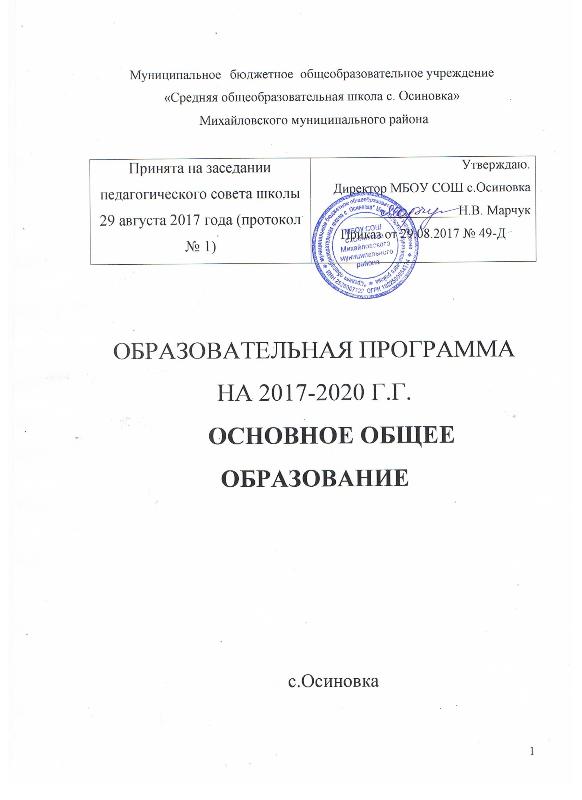 Основная образовательная программаосновного общего образованияМуницпального бюджетного общеобразовтельного учреждения «Средняяя общеобразвотельная школа С.Осиновка» Михайловского муницпальнгоо районаОбщие положенияОсновная образовательная программа основного общего образования (далее Программа ООО)  муницпального бюджетного общеобразовтельного учреждения «Средняяя общеобразвотельная школа С.Осиновка» Михайловского муницпальнгоо района  (далее МБОУ СОШ с.Осиновка ) разработана на основе ФГОС с учётом образовательных потребностей и запросов участников образовательного процесса, учитывая преемственность основной образовательной программе начального общего образования (содержание, формы работы, результаты).Программа разработана педагогическим коллективом (рабочей группой по введению ФГОС ООО в  МБОУ СОШ с.Осиновка  ).Программа ООО определяет цели, задачи, планируемые результаты, содержание и организацию образовательного процесса на ступени основного общего образования и направлена на формирование общей культуры, духовно-нравственное, гражданское, социальное, личностное и интеллектуальное развитие, саморазвитие и самосовершенствование обучающихся, обеспечивающие их социальную успешность, развитие творческих способностей, сохранение и укрепление здоровья. По мере введения Стандарта и накопления опыта работы в данную Программу ООО могут быть внесены изменения и дополнения.При разработке Программы ООО основополагающими являлись следующие нормативно-правовые и методические документы:Закон  «Об образовании образовании вРоссийской Федерации»;ФГОС;Концепция духовно-нравственного развития и воспитания личности гражданина России;Устав МБОУ СОШ с.Осиновка ;Сан ПиН 2.4.2.2821-10;Основная образовательная программа основного общего образования образовательного учреждения содержит три раздела: целевой, содержательный и организационный.Целевой раздел определяет общее назначение, цели, задачи и планируемые результаты реализации основной образовательной программы основного общего образования, конкретизированные в соответствии с требованиями Стандарта, а также способы определения достижения этих целей и результатов.Целевой раздел включает: — пояснительную записку;— планируемые результаты освоения обучающимися основной образовательной программы основного общего образования;— систему оценки достижения планируемых результатов освоения основной образовательной программы основного общего образования.Содержательный раздел определяет общее содержание основного общего образования и включает образовательные программы, ориентированные на достижение личностных, предметных и метапредметных результатов, в том числе:— программу развития универсальных учебных действий на ступени основного общего образования, включающую формирование компетенций обучающихся в области использования информационно-коммуникационных технологий, учебно-исследовательской и проектной деятельности; — программы отдельных учебных предметов, курсов;— программу воспитания и социализации обучающихся на ступени основного общего образования, включающую такие направления, как духовно-нравственное развитие и воспитание обучающихся, их социализация и профессиональная ориентация, формирование культуры здорового и безопасного образа жизни, экологической культуры;— программу коррекционной работы.Организационный раздел устанавливает общие рамки организации образовательного процесса, а также механизм реализации компонентов основной образовательной программы.Организационный раздел включает:— учебный план основного общего образования как один из основных механизмов реализации основной образовательной программы;— систему условий реализации основной образовательной программы в соответствии с требованиями Стандарта.Права и обязанности родителей (законных представителей) обучающихся в части, касающейся участия в формировании и обеспечении освоения всеми детьми основной образовательной программы основного общего образования, конкретизируются и закрепляются в заключённом между ними и образовательным учреждением в договоре при поступлении в школу. 1. Целевой раздел  1.1. Пояснительная записка Цель реализации основной образовательной программы основного общего образования:воспитание предприимчивого, творческого, самостоятельного, ответственного человека, способного к эффективному коммуникативному действию в соответствии с требованиями ФГОС. Достижение поставленных целей при разработке и реализации образовательным учреждением основной образовательной программы основного общего образования предусматривает решение следующих основных задач:— обеспечение соответствия основной образовательной программы требованиям ФГОС;— обеспечение преемственности  начального общего, основного общего, среднего (полного) общего образования;— стимулирование творческого самовыражения учителя, раскрытия его профессионального и творческого потенциала, обеспечивающего развитие каждого ученика в соответствии с его склонностями, интересами и возможностями;— совершенствование программно-методического обеспечения учебного процесса в различных формах организации учебной деятельности;— обновление содержания образования в свете использования современных информационных и коммуникационных технологий в учебной деятельности.— формирование общей культуры, духовно-нравственное, гражданское, социальное, личностное и интеллектуальное развитие, самосовершенствование обучающихся, обеспечивающие их социальную успешность, развитие творческих способностей, сохранение и укрепление здоровья;— становление и развитие личности в её индивидуальности, самобытности, уникальности и неповторимости;— обеспечение доступности получения качественного основного общего образования, достижение планируемых результатов освоения основной образовательной программы основного общего образования всеми обучающимися, в том числе детьми-инвалидами и детьми с ограниченными возможностями здоровья;— обеспечение эффективного сочетания урочных и внеурочных форм организации образовательного процесса, взаимодействия всех его участников;— взаимодействие образовательного учреждения при реализации основной образовательной программы с социальными партнёрами;— выявление и развитие способностей обучающихся, в том числе одарённых детей, детей с ограниченными возможностями здоровья и инвалидов, их профессиональных склонностей через систему клубов, секций, студий и кружков, организацию общественно полезной деятельности, в том числе социальной практики, с использованием возможностей образовательных учреждений дополнительного образования детей;— участие обучающихся, их родителей (законных представителей), педагогических работников и общественности в проектировании и развитии внутришкольной социальной среды, школьного уклада;— включение обучающихся в процессы познания и преобразования внешкольной социальной среды для приобретения опыта реального управления и действия;— сохранение и укрепление физического, психологического и социального здоровья обучающихся, обеспечение их безопасности.В основе программы заложены следующие принципы:Принцип научности. Обновление содержания образования должно осуществляться при опоре на фундамент науки, т.е. идея научности должна пронизывать школьный образовательный процесс на всех его уровнях. Этот принцип воплощается в учебных программах и учебниках, в отборе изучаемого материала, а также в том, что школьников обучают элементам научного поиска, способам научной организации учебного труда.Принцип непрерывности образования  предусматривает взаимосвязь и взаимозависимость ступеней обучения, полученных знаний и основанных на них компетенций. Он включает, с одной стороны, преемственность различных ступеней общего образования, с другой – последовательность восхождения по этим ступеням.Принцип целостности означает единую стратегию скоординированного развития всех частей образования. Это достигается на основе баланса интересов участников образовательного процесса.Принцип гуманизации личности и среды предполагает  уважение к личности ребенка и учителя, принятие его личных целей, интересов, будущих профессиональных потребностей.Принцип саморазвития определяет уровень самодостаточности образования, наличие внутренних источников ее роста, способность адаптироваться к изменениям в обществе.Принцип преемственности  означает передачу и усвоение социальных и культурных ценностей от поколения к поколению. В свете требований непрерывного образования ни один уровень обучения не может рассматриваться как замкнутый, изолированный от других. При этом вертикальная структура, характерная для непрерывного увеличения знаний, овладения новыми умениями и навыками. Принцип деятельности предполагает, что  обучающийся  получает знания не в готовом виде, а добывает их самостоятельно, осознает при этом содержание и формы учебной деятельности, понимает систему ее норм, активно участвует в их совершенствовании, что способствует активному успешному формированию его общекультурных умений, общекультурных и деятельностных способностей.Принцип вариативности предполагает осуществление различных вариантов действий по реализации задач развития школы и основывается на диагностике различных образовательных потребностей и возможностей школьников, оценке существующих образовательных программ, их соответствия имеющимся и перспективным потребностям школьников, выявлении потребностей в дифференциации и индивидуализации образовательного процесса, разработке и осуществлении принципов комплектования классов, групп учащихся.Принцип дифференциации  и индивидуализации обеспечивает  создание необходимых условий для наиболее полного проявления способностей каждого учащегося и обеспечивающий возможность и свободу выбора индивидуального пути развития каждой личности с учетом ее интересов, привычек, желаний, мотивов, ценностных установок.Принцип демократичности предполагает включение в решение задач программы развития всех субъектов образовательного пространства, переход от централизованной модели управления к децентрализованной, предполагающей передачу или делегирование ответственности за принятие ряда решений и соответствующих прав на управляющий совет школы, совет старшеклассников, родительский комитет школы, родительские комитеты классовПринцип общедоступности означает, что государство гарантирует гражданам общедоступность и бесплатность дошкольного, начального общего, основного общего, среднего (полного) общего образования в муниципальных образовательных учреждениях в пределах федеральных государственных образовательных стандартов, федеральных государственных требований.Принцип открытости образования и общественного участия предусматривает активное привлечение к вопросам развития образования родительской общественности, социальных партнёров. Вышеназванные принципы тесно взаимосвязаны, обеспечивают  единство интересов, потенциала и практических действий, определяют дальнейший вектор развития школы. В основе реализации основной образовательной программы лежат системно-деятельностный и компетентностный подходы.  Системно-деятельностный подход предполагает:воспитание и развитие качеств личности, отвечающих требованиям информационного общества, инновационной экономики, задачам построения российского гражданского общества на основе принципов толерантности, диалога культур и уважения его многонационального, поликультурного и поликонфессионального состава;формирование соответствующей целям общего образования социальной среды развития обучающихся в системе образования, переход к стратегии социального проектирования и конструирования на основе разработки содержания и технологий образования, определяющих пути и способы достижения желаемого уровня (результата) личностного и познавательного развития обучающихся;ориентацию на достижение цели и основного результата образования — развитие на основе освоения универсальных учебных действий, познания и освоения мира личности обучающегося, его активной учебно-познавательной деятельности, формирование его готовности к саморазвитию и непрерывному образованию;признание решающей роли содержания образования, способов организации образовательной деятельности и учебного сотрудничества в достижении целей личностного и социального развития обучающихся;учёт индивидуальных возрастных, психологических и физиологических особенностей обучающихся, роли, значения видов деятельности и форм общения при построении образовательного процесса и определении образовательно-воспитательных целей и путей их достижения;разнообразие индивидуальных образовательных траекторий и индивидуального развития каждого обучающегося, в том числе одарённых детей, детей-инвалидов и детей с ограниченными возможностями здоровья.Компетентностный подход предполагает развитие у учащихся способности самостоятельно решать проблемы в различных сферах и видах деятельности на основе использования социального опыта, элементом которого является и собственный опыт.создание условий для формирования у учащихся опыта самостоятельного решения познавательных, коммуникативных, организационных, нравственных и иных проблем, составляющих содержание образования.оценку образовательных результатов на основе  анализа уровня образованности, достигнутого учащимися на определённом этапе обучения.овладение  учеником  знаний и умений в комплексе. Основная образовательная программа формируется с учётом психолого-педагогических особенностей развития детей 11—15 лет, связанных:— с осуществлением на каждом возрастном уровне (11—13 и 13—15 лет) благодаря развитию рефлексии общих способов действий и возможностей их переноса в различные учебно-предметные области, качественного преобразования учебных действий моделирования, контроля и оценки и перехода от самостоятельной постановки обучающимися новых учебных задач к развитию способности проектирования собственной учебной деятельности и построению жизненных планов во временной перспективе;— с формированием у обучающегося научного типа мышления, ориентирующего на общекультурные образцы, нормы, эталоны и закономерности взаимодействия с окружающим миром;— с овладением коммуникативными средствами и способами организации кооперации и сотрудничества; развитием учебного сотрудничества, реализуемого в отношениях обучающихся с учителем и сверстниками;— с изменением формы организации учебной деятельности и учебного сотрудничества от классно-урочной к лабораторно-семинарской, лекционно-лабораторной, исследовательской.Такие организационные формы обучения имеют социальную обусловленность, регламентируют согласованную совместную деятельность педагога и обучающихся в установленном порядке и определенном режиме, определяют соотношение индивидуального и коллективного в образовательном процессе, степень активности обучающихся в учебной деятельности и способы руководства ею со стороны учителя. Лекции, семинары, практические и лабораторные занятия, консультации и практика, коллоквиумы, зачеты и экзамены в рамках изучаемого материала  - ведущие формы обучения в рамках лабораторно-семинарской лекционно-лабораторной, исследовательской системы.  Использование этой системы обучения   способствует осознанию каждым обучающимся не только процесса освоения учебного материала, но и возможности активного включения в него; планирования ими своей деятельности; организации образовательной деятельности на разных уровнях сложности; проявления ранее сформированных УУД в достижении запланированных образовательных результатов.Переход обучающегося в основную школу совпадает с предкритической фазой развития ребёнка — переходом к кризису младшего подросткового возраста (11—13 лет, 5— 7 классы), характеризующемуся началом перехода от детства к взрослости, при котором центральным и специфическим новообразованием в личности подростка является возникновение и развитие у него самосознания — представления о том, что он уже не ребёнок, т. е. чувства взрослости, а также внутренней переориентацией подростка с правил и ограничений, связанных с моралью послушания, на нормы поведения взрослых. Второй этап подросткового развития (14—15 лет, 8—9 классы) характеризуется:— бурным, скачкообразным характером развития, т. е. происходящими за сравнительно короткий срок многочисленными качественными изменениями прежних особенностей, интересов и отношений ребёнка, появлением у подростка значительных субъективных трудностей и переживаний;— стремлением подростка к общению и совместной деятельности со сверстниками;— особой чувствительностью к морально-этическому «кодексу товарищества», в котором заданы важнейшие нормы социального поведения взрослого мира;— процессом перехода от детства к взрослости, отражающимся в его характеристике как «переходного», «трудного» или «критического»;— обострённой, в связи с возникновением чувства взрослости, восприимчивостью к усвоению норм, ценностей и способов поведения, которые существуют в мире взрослых и в их отношениях, порождающей интенсивное формирование на данном возрастном этапе нравственных понятий и убеждений, выработку принципов, моральное развитие личности;— сложными поведенческими проявлениями, вызванными противоречием между потребностью в признании их взрослыми со стороны окружающих и собственной неуверенностью в этом (нормативный кризис с его кульминационной точкой подросткового кризиса независимости, проявляющегося в разных формах непослушания, сопротивления и протеста);— изменением социальной ситуации развития — ростом информационных перегрузок и изменением характера и способа общения и социальных взаимодействий — объёмы и способы получения информации (СМИ, телевидение, Интернет).Учёт особенностей подросткового возраста, успешность и своевременность формирования новообразований познавательной сферы, качеств и свойств личности связывается с активной позицией учителя, а также с адекватностью построения образовательного процесса и выбора условий и методик обучения.Объективно необходимое для подготовки к будущей жизни подростка развитие его социальной взрослости требует и от родителей (законных представителей) решения соответствующей задачи воспитания подростка в семье, смены прежнего типа отношений на новый.1.2. Планируемые результаты освоения обучающимися основной образовательной программы основного общего образования1.2.1. Общие положенияПланируемые результаты освоения основной образовательной программы основного общего образования (далее — планируемые результаты) представляют собой систему ведущих целевых установок и ожидаемых результатов освоения всех компонентов, составляющих содержательную основу образовательной программы. Они обеспечивают связь между требованиями Стандарта, образовательным процессом и системой оценки результатов освоения основной образовательной программы основного общего образования (далее — системой оценки), выступая содержательной и критериальной основой для разработки программ учебных предметов, курсов, учебно-методической литературы, с одной стороны, и системы оценки — с другой. Структура планируемых результатов:Планируемые результаты, отнесённые к блоку «Выпускник научится», ориентируют учителя в том, достижение каких уровней освоения учебных действий с изучаемым опорным учебным материалом ожидается от выпускников. Критериями отбора данных результатов служат их значимость для решения основных задач образования начальной школы и необходимость для последующего обучения, а также потенциальная возможность их достижения большинством обучающихся — как минимум, на уровне, характеризующем исполнительскую компетентность обучающихся. Иными словами, в этот блок включается такой круг учебных задач, построенных на опорном учебном материале, овладение которыми принципиально необходимо для успешного обучения и социализации и которые в принципе могут быть освоены подавляющим большинством обучающихся при условии специальной целенаправленной работы учителя. Достижение планируемых результатов, отнесённых к блоку «Выпускник научится», выносится на итоговую оценку. Оценка достижения планируемых результатов этого блока на уровне, характеризующем исполнительскую компетентность учащихся, ведётся с помощью заданий базового уровня, а на уровне действий, составляющих зону ближайшего развития большинства обучающихся, — с помощью заданий повышенного уровня. Успешное выполнение обучающимися заданий базового уровня служит важным основанием для положительного решения вопроса о возможности перехода на следующую ступень обучения. В блоках «Выпускник получит возможность научиться» приводятся планируемые результаты, характеризующие систему учебных действий в отношении знаний, умений, навыков, расширяющих и углубляющих понимание опорного учебного материала или выступающих как пропедевтика для дальнейшего изучения данного предмета. Уровень достижений, соответствующий планируемым результатам этой группы, могут продемонстрировать только отдельные мотивированные и способные обучающиеся. В повседневной практике преподавания эта группа целей не отрабатывается со всеми без исключения обучающимися как в силу повышенной сложности учебных действий, так и в силу повышенной сложности учебного материала и/или его пропедевтического характера на данной ступени обучения. Оценка достижения этих целей ведётся преимущественно в ходе процедур, допускающих предоставление и использование исключительно неперсонифицированной информации. Частично задания, ориентированные на оценку достижения планируемых результатов из блока «Выпускник получит возможность научиться», могут включаться в материалы итогового контроля. Основные цели такого включения — предоставить возможность обучающимся продемонстрировать овладение более высокими (по сравнению с базовым) уровнями достижений и выявить динамику роста численности группы наиболее подготовленных обучающихся. При этом невыполнение обучающимися заданий, с помощью которых ведётся оценка достижения планируемых результатов данного блока, не является препятствием для перехода на следующую ступень обучения. В ряде случаев достижение планируемых результатов этого блока целесообразно вести в ходе текущего и промежуточного оценивания, а полученные результаты фиксировать в виде накопленной оценки (например, в форме портфеля достижений) и учитывать при определении итоговой оценки. Подобная структура представления планируемых результатов подчёркивает тот факт, что при организации образовательного процесса, направленного на реализацию и достижение планируемых результатов, от учителя требуется использование таких педагогических технологий, которые основаны на дифференциации требований к подготовке обучающихся. В основном общем образовании устанавливаются планируемые результаты освоения: • четырёх междисциплинарных учебных программ — «Формирование универсальных учебных действий», «Формирование ИКТ-компетентности обучающихся», «Основы учебно-исследовательской и проектной деятельности» и «Основы смыслового чтения и работа с текстом»; • учебных программ по всем предметам — «Русский язык. Родной язык», «Литература. Родная литература», «Иностранный язык. Второй иностранный язык», «История России. Всеобщая история», «Обществознание», «География», «Математика», «Алгебра», «Геометрия», «Информатика», «Физика», «Биология», «Химия», «Изобразительное искусство», «Музыка», «Технология», «Физическая культура» и «Основы безопасности жизнедеятельности». 1.2.2. Ведущие целевые установки и основные ожидаемые результатыВ результате изучения всех без исключения предметов основной школы получат дальнейшее развитие личностные, регулятивные, коммуникативные и познавательные универсальные учебные действия, учебная (общая и предметная) и общепользовательская ИКТ-компетентность обучающихся, составляющие психолого-педагогическую и инструментальную основы формирования способности и готовности к освоению систематических знаний, их самостоятельному пополнению, переносу и интеграции; способности к сотрудничеству и коммуникации, решению личностно и социально значимых проблем и воплощению решений в практику; способности к самоорганизации, саморегуляции и рефлексии.В ходе изучения средствами всех предметов у выпускников будут заложены основы формально-логического мышления, рефлексии, что будет способствовать: • порождению нового типа познавательных интересов (интереса не только к фактам, но и к закономерностям); • расширению и переориентации рефлексивной оценки собственных возможностей — за пределы учебной деятельности в сферу самосознания; • формированию способности к целеполаганию, самостоятельной постановке новых учебных задач и проектированию собственной учебной деятельности. В ходе изучения всех учебных предметов обучающиеся приобретут опыт проектной деятельности как особой формы учебной работы. Это будет способствовать воспитанию самостоятельности, инициативности, ответственности, повышению мотивации и эффективности учебной деятельности. В ходе планирования и выполнения учебных исследований обучающиеся освоят умение оперировать гипотезами как отличительным инструментом научного рассуждения, приобретут опыт решения интеллектуальных задач на основе мысленного построения различных предположений и их последующей проверки. В результате целенаправленной учебной деятельности, осуществляемой в формах учебного исследования, учебного проекта, в ходе освоения системы научных понятий у выпускников будут заложены:• потребность вникать в суть изучаемых проблем, ставить вопросы, затрагивающие основы знаний, личный, социальный, исторический жизненный опыт;• основы критического отношения к знанию, жизненному опыту;• основы ценностных суждений и оценок;• уважение к величию человеческого разума, позволяющего преодолевать невежество и предрассудки, развивать теоретическое знание, продвигаться в установлении взаимопонимания между отдельными людьми и культурами;• основы понимания принципиальной ограниченности знания, существования различных точек зрения, взглядов, характерных для разных социокультурных сред и эпох.В основной школе на всех предметах будет продолжена работа по формированию и развитию основ читательской компетенции. Обучающиеся овладеют чтением как средством осуществления своих дальнейших планов: продолжения образования и самообразования, осознанного планирования своего актуального и перспективного круга чтения, в том числе досугового, подготовки к трудовой и социальной деятельности. У выпускников  сформируется потребность в систематическом чтении как средстве познания мира и себя в этом мире, гармонизации отношений человека и общества.Учащиеся усовершенствуют технику чтения и приобретут устойчивый навык осмысленного чтения, получат возможность приобрести навык рефлексивного чтения, овладеют различными видами и типами чтения: ознакомительным, изучающим, просмотровым, поисковым и выборочным; выразительным чтением; коммуникативным чтением вслух и про себя; учебным и самостоятельным чтением. В сфере развития личностных универсальных учебных действий приоритетное внимание уделяется формированию: • основ гражданской идентичности личности (включая когнитивный, эмоционально-ценностный и поведенческий компоненты); • основ социальных компетенций (включая ценностно-смысловые установки и моральные нормы, опыт социальных и межличностных отношений, правосознание); • готовности и способности к переходу к самообразованию на основе учебно-познавательной мотивации, в том числе готовности к выбору направления профильного образования. Формированию готовности и способности к выбору направления профильного образования способствуют: • целенаправленное формирование интереса к изучаемым областям знания и видам деятельности, педагогическая поддержка любознательности и избирательности интересов; • реализация уровневого подхода как в преподавании (на основе дифференциации требований к освоению учебных программ и достижению планируемых результатов), так и в оценочных процедурах (на основе дифференциации содержания проверочных заданий и/или критериев оценки достижения планируемых результатов на базовом и повышенных уровнях); • формирование навыков взаимо- и самооценки, навыков рефлексии на основе использования критериальной системы оценки; • организация системы проб подростками своих возможностей (в том числе предпрофессиональных проб) за счёт использования дополнительных возможностей образовательного процесса, в том числе: факультативов, вводимых образовательным учреждением; программы формирования ИКТ-компетентности школьников; программы учебно-исследовательской и проектной деятельности; программы внеурочной деятельности; программы профессиональной ориентации; программы экологического образования; программы дополнительного образования, иных возможностей образовательного учреждения; • целенаправленное формирование в курсе технологии представлений о рынке труда и требованиях, предъявляемых различными массовыми востребованными профессиями к подготовке и личным качествам будущего труженика; • приобретение практического опыта пробного проектирования жизненной и профессиональной карьеры на основе соотнесения своих интересов, склонностей, личностных качеств, уровня подготовки с требованиями профессиональной деятельности. В сфере развития регулятивных универсальных учебных действий приоритетное внимание уделяется формированию действий целеполагания, включая способность ставить новые учебные цели и задачи, планировать их реализацию, в том числе во внутреннем плане, осуществлять выбор эффективных путей и средств достижения целей, контролировать и оценивать свои действия как по результату, так и по способу действия, вносить соответствующие коррективы в их выполнение. Ведущим способом решения этой задачи является формирование способности к проектированию. В сфере развития коммуникативных универсальных учебных действий приоритетное внимание уделяется: • формированию действий по организации и планированию учебного сотрудничества с учителем и сверстниками, умений работать в группе и приобретению опыта такой работы, практическому освоению морально-этических и психологических принципов общения и сотрудничества; • практическому освоению умений, составляющих основу коммуникативной компетентности: ставить и решать многообразные коммуникативные задачи; действовать с учётом позиции другого и уметь согласовывать свои действия; устанавливать и поддерживать необходимые контакты с другими людьми; удовлетворительно владеть нормами и техникой общения; определять цели коммуникации, оценивать ситуацию, учитывать намерения и способы коммуникации партнёра, выбирать адекватные стратегии коммуникации; • развитию речевой деятельности, приобретению опыта использования речевых средств для регуляции умственной деятельности, приобретению опыта регуляции собственного речевого поведения как основы коммуникативной компетентности. В сфере развития познавательных универсальных учебных действий приоритетное внимание уделяется: • практическому освоению обучающимися основ проектно-исследовательской деятельности; • развитию стратегий смыслового чтения и работе с информацией; • практическому освоению методов познания, используемых в различных областях знания и сферах культуры, соответствующего им инструментария и понятийного аппарата, регулярному обращению в учебном процессе к использованию общеучебных умений, знаково-символических средств, широкого спектра логических действий и операций. При изучении учебных предметов обучающиеся усовершенствуют приобретённые в начальной школе  навыки работы с информацией: • систематизировать, сопоставлять, анализировать, обобщать и интерпретировать информацию, содержащуюся в готовых информационных объектах; • выделять главную и избыточную информацию, выполнять смысловое свёртывание выделенных фактов, мыслей; представлять информацию в сжатой словесной форме и в наглядно-символической форме; • заполнять и дополнять таблицы, схемы, диаграммы, тексты. Обучающиеся усовершенствуют навык поиска информации в компьютерных и некомпьютерных источниках информации, осуществлять поиск информации в Интернете, школьном информационном пространстве, базах данных и на персональном компьютере с использованием поисковых сервисов, строить поисковые запросы в зависимости от цели запроса и анализировать результаты поиска. Обучающиеся усовершенствуют умение передавать информацию в устной форме, сопровождаемой аудиовизуальной поддержкой, и в письменной форме гипермедиа. Обучающиеся смогут использовать информацию для установления причинно-следственных связей и зависимостей, объяснений и доказательств фактов в различных учебных и практических ситуациях, ситуациях моделирования и проектирования. Выпускники получат возможность научиться строить умозаключения и принимать решения на основе самостоятельно полученной информации, а также освоить опыт критического отношения к получаемой информации на основе её сопоставления с информацией из других источников и с имеющимся жизненным опытом.1.2.3. Планируемые результаты освоения учебных и междисциплинарных программ1.2.3.1. Формирование универсальных учебных действийЛичностные универсальные учебные действияВыпускник получит возможность для формирования: • выраженной устойчивой учебно-познавательной мотивации и интереса к учению; • готовности к самообразованию и самовоспитанию; • адекватной позитивной самооценки и Я-концепции; • компетентности в реализации основ гражданской идентичности в поступках и деятельности; • морального сознания на конвенциональном уровне, способности к решению моральных дилемм на основе учёта позиций участников дилеммы, ориентации на их мотивы и чувства; устойчивое следование в поведении моральным нормам и этическим требованиям; • эмпатии как осознанного понимания и сопереживания чувствам других, выражающейся в поступках, направленных на помощь и обеспечение благополучия.Регулятивные универсальные учебные действия1.2.3.2. Формирование ИКТ-компетентности обучающихся1.2.3.3. Основы учебно-исследовательской и проектной деятельностиВ основу проектной деятельности положена идея о направленности учебно-познавательной деятельности школьников на результат, который достигается благодаря решению той или иной практически или теоретически значимой для ученика проблемы. Проектно-исследовательская деятельность – это целенаправленная результативная творческая работа ученика или группы учеников, выполненная под руководством педагога. В ходе работы над проектом формируются практически все универсальные компетентности.1.2.3.4. Стратегии смыслового чтения и работа с текстом1.2.3.5   Планируемые результаты освоения обучающимися основной образовательной программы по предметам представлены 1.3. Система оценки достижения планируемых результатовосвоения основной образовательной программы основного общего образования1.3.1.Общие положенияСистема оценки достижения планируемых результатов освоения основной образовательной программы основного общего образования (далее— система оценки) представляет собой мониторинг результатов - один из инструментов  освоения основной образовательной программы основного общего образования, направленный на обеспечение качества образования..Система оценки призвана способствовать поддержанию единства всей системы образования, обеспечению преемственности в системе непрерывного образования. Её основными функциями являются ориентация образовательного процесса на достижение планируемых результатов освоения основной образовательной программы основного общего образования,  на духовно-нравственное развитие и воспитание обучающихся, обеспечение эффективной обратной связи, позволяющей осуществлять управление образовательным процессом.Основными направлениями и целями оценочной деятельности в соответствии с требованиями Стандарта являются оценка образовательных достижений обучающихся (с целью итоговой оценки)оценка результатов деятельности образовательных учреждений и педагогических кадров (соответственно с целями аккредитации и аттестации). Полученные данные используются для оценки состояния и тенденций развития системы образования разного уровня. В соответствии с ФГОС ООО основным объектом системы оценки результатов образования, её содержательной и критериальной базой выступают требования Стандарта, которые конкретизируются в планируемых результатах освоения обучающимися основной образовательной программы основного общего образования.Итоговая оценка результатов освоения основной образовательной программы основного общего образования определяется по результатам промежуточной и итоговой аттестации обучающихся.Результаты промежуточной аттестации, представляют  собой результаты  индивидуальных образовательных достижений обучающихся, отражают динамику формирования их способности к решению учебно-практических и учебно-познавательных задач и навыков проектной деятельности. Промежуточная аттестация осуществляется в ходе совместной оценочной деятельности педагогов и обучающихся, т. е. является внутренней оценкой. Основные функции внутренней  оценки: диагностическая, корректирующая, информационная, развивающая, аттестационная, прогностическая.Результаты итоговой аттестации выпускников (в том числе государственной) характеризуют уровень достижения предметных и метапредметных результатов освоения основной образовательной программы основного общего образования, необходимых для продолжения образования. Государственная (итоговая) аттестация выпускников осуществляется внешними (по отношению к образовательному учреждению) органами, т. е. является внешней оценкой. Основные функции внешней  оценки – коррекция, основание для аттестации, мотивация, прогноз. Основным объектом, содержательной и критериальной базой итоговой оценки подготовки выпускников на ступени основного общего образования в соответствии со структурой планируемых результатов выступают планируемые результаты, составляющие содержание блоков «Выпускник научится» всех изучаемых программ.При оценке результатов деятельности образовательных учреждений и работников образования основным объектом оценки, её содержательной и критериальной базой выступают планируемые результаты освоения основной образовательной программы, составляющие содержание блоков «Выпускник научится» и «Выпускник получит возможность научиться» всех изучаемых предметов. Основными процедурами этой оценки служат аккредитация образовательного учреждения, аттестация педагогических кадров, а также мониторинговые исследования разного уровня.При оценке результатов образовательного процесса основным объектом оценки, её содержательной и критериальной базой выступают ведущие целевые установки и основные ожидаемые результаты основного общего образования, составляющие содержание первых, целевых блоков планируемых результатов всех изучаемых программ. Основными процедурами этой оценки служат мониторинговые исследования разного уровня. При этом дополнительно используются обобщённые данные, полученные по результатам итоговой оценки, аккредитации образовательных учреждений и аттестации педагогических кадров.В соответствии с требованиями Стандарта предоставление и использование персонифицированной информации возможно только в рамках процедур итоговой оценки обучающихся. Во всех иных процедурах допустимо предоставление и использование исключительно неперсонифицированной (анонимной) информации о достигаемых обучающимися образовательных результатах.Система оценки достижения планируемых результатов освоения основной образовательной программы основного общего образования предполагает комплексный подход к оценке результатов образования, позволяющий вести оценку достижения обучающимися всех трёх групп результатов образования: личностных, метапредметных и предметных.Система оценки предусматривает уровневый подход к содержанию оценки и инструментарию для оценки достижения планируемых результатов, а также к представлению и интерпретации результатов измерений.Одним из проявлений уровневого подхода является оценка индивидуальных образовательных достижений на основе «метода сложения», при котором фиксируется достижение уровня, необходимого для успешного продолжения образования и реально достигаемого большинством учащихся, и его превышение, что позволяет выстраивать индивидуальные траектории движения с учётом зоны ближайшего развития, формировать положительную учебную и социальную мотивацию.В текущей оценочной деятельности соотносятся результаты, продемонстрированные учеником, с оценками типа: «удовлетворительно/неудовлетворительно», т. е. оценкой, свидетельствующей об освоении опорной системы знаний и правильном выполнении учебных действий в рамках диапазона (круга) заданных задач, построенных на опорном учебном материале;«хорошо», «отлично»  –  оценками, свидетельствующими об усвоении опорной системы знаний на уровне осознанного произвольного овладения учебными действиями, а также о кругозоре, широте (или избирательности) интересов.Это не исключает возможности использования традиционной системы отметок по 5 балльной шкал. В процессе оценки используются разнообразные методы и формы, взаимно дополняющие друг друга (стандартизированные письменные и устные работы, проекты, практические работы, творческие работы, самоанализ и самооценка, наблюдения и др.).Оценка уровня сформированности ряда универсальных учебных действий, овладение которыми имеет определяющее значение для оценки эффективности всей системы основного общего образования, проводится в форме неперсонифицированных процедур.Используемый инструментарий для стартовой диагностики и итоговой оценки приводится в Приложении к образовательной программе образовательного учреждения «Положение о системе оценки качества образования».1.3.2. Особенности оценки личностных результатовОценка личностных результатов представляет собой оценку достижения обучающимися в ходе их личностного развития планируемых результатов, представленных в разделе «Личностные универсальные учебные действия» программы формирования универсальных учебных действий. Формирование личностных результатов обеспечивается в ходе реализации всех компонентов образовательного процесса, включая внеурочную деятельность, реализуемую семьёй и школой. Основным объектом оценки личностных результатов служит сформированность универсальных учебных действий, включаемых в следующие три основных блока:1) сформированность основ гражданской идентичности личности;2) готовность к переходу к самообразованию на основе учебно-познавательной мотивации, в том числе готовность к выбору направления профильного образования;3) сформированность социальных компетенций, включая ценностно-смысловые установки и моральные нормы, опыт социальных и межличностных отношений, правосознание.В соответствии с требованиями Стандарта достижение личностных результатов не выносится на итоговую оценку обучающихся, а является предметом оценки эффективности воспитательно-образовательной деятельности образовательного учреждения и образовательных систем разного уровня. Оценка личностных результатов осуществляется по результатам анкетирования учащихся. Результаты мониторинговых исследований являются основанием для принятия различных управленческих решений, направленных на изменение условий образовательного процесса.Данные о достижении этих результатов могут являться составляющими системы внутреннего мониторинга образовательных достижений обучающихся, однако любое их использование (в том числе в целях аккредитации образовательного учреждения) возможно только в соответствии с Федеральным законом от 17.07.2006 №152-ФЗ «О персональных данных». В текущем учебном процессе в соответствии с требованиями Стандарта оценка этих достижений проводится в форме, не представляющей угрозы личности, психологической безопасности и эмоциональному статусу учащегося и может использоваться исключительно в целях оптимизации личностного развития обучающихся. Оценка динамики формирования вышеназванных личностных результатов в рамках системы внутришкольного мониторинга образовательных достижений приводится в таблице.Исследования проводятся  ответственными в течение года.1.3.3. Особенности оценки метапредметных результатовОценка метапредметных результатов представляет собой оценку достижения планируемых результатов освоения основной образовательной программы, представленных в разделах «Регулятивные универсальные учебные действия», «Коммуникативные универсальные учебные действия», «Познавательные универсальные учебные действия» программы формирования универсальных учебных действий, а также планируемых результатов, представленных во всех разделах междисциплинарных учебных программ.Формирование метапредметных результатов обеспечивается за счёт основных компонентов образовательного процесса — учебных предметов.Основным объектом оценки метапредметных результатов является:• способность и готовность к освоению систематических знаний, их самостоятельному пополнению, переносу и интеграции;• способность к сотрудничеству и коммуникации;• способность к решению личностно и социально значимых проблем и воплощению найденных решений в практику;• способность и готовность к использованию ИКТ в целях обучения и развития;• способность к самоорганизации, саморегуляции и рефлексии.Оценка достижения метапредметных результатов может проводиться в ходе различных процедур. Основной процедурой итоговой оценки достижения метапредметных результатов является защита итогового индивидуального проекта.Дополнительным источником данных о достижении отдельных метапредметных результатов служат результаты выполнения проверочных работ (как правило, тематических) по всем предметам.В ходе текущей, тематической, промежуточной оценки может быть оценено достижение таких коммуникативных и регулятивных действий, которые трудно или нецелесообразно проверять в ходе стандартизированной итоговой проверочной работы, например, уровень сформированности навыков сотрудничества или самоорганизации.Оценка достижения метапредметных результатов ведётся в рамках системы промежуточной аттестации. Система динамики формирования и уровня сформированности метапредметных результатовПри этом обязательными составляющими системы внутришкольного мониторинга образовательных достижений являются материалы:• стартовой диагностики;• текущего выполнения учебных исследований и учебных проектов;• промежуточных и итоговых комплексных работ на межпредметной основе, направленных на оценку сформированности познавательных, регулятивных и коммуникативных действий при решении учебно-познавательных и учебно-практических задач, основанных на работе с текстом;• текущего выполнения выборочных учебно-практических и учебно-познавательных заданий на оценку способности и готовности учащихся к освоению систематических знаний, их самостоятельному пополнению, переносу и интеграции; способности к сотрудничеству и коммуникации, к решению личностно и социально значимых проблем и воплощению решений в практику; способности и готовности к использованию ИКТ в целях обучения и развития; способности к самоорганизации, саморегуляции и рефлексии;• защиты итогового индивидуального проекта.Особенности оценки индивидуального проектаИндивидуальный итоговой проект представляет собой учебный проект, выполняемый обучающимся в рамках одного или нескольких учебных предметов с целью продемонстрировать свои достижения в самостоятельном освоении содержания и методов избранных областей знаний и/или видов деятельности и способность проектировать и осуществлять целесообразную и результативную деятельность (учебно-познавательную, конструкторскую, социальную, художественно-творческую, иную).Выполнение индивидуального итогового проекта обязательно для каждого обучающегося, его невыполнение равноценно получению неудовлетворительной оценки по любому учебному предмету.В соответствии с целями подготовки проекта образовательным учреждением для каждого обучающегося разрабатываются план, программа подготовки проекта.  которые включают:• организацию проектной деятельности;• содержание и направленность проекта;• защиту проекта;• критерии оценки проектной деятельности.Требования к организации проектной деятельности, содержанию и направленности проекта, защита проекта, критерии оценки проектной деятельности содержатся в Положении о проектно-исследовательской деятельности обучающихся МБОУ СОШ с.Осиновка.  Результатом (продуктом) проектной деятельности может быть любая из следующих работ:а) письменная работа (эссе, реферат, аналитические материалы, обзорные материалы, отчёты о проведённых исследованиях, стендовый доклад и др.);б) художественная творческая работа (в области литературы, музыки, изобразительного искусства, экранных искусств), представленная в виде прозаического или стихотворного произведения, инсценировки, художественной декламации, исполнения музыкального произведения, компьютерной анимации и др.;в) материальный объект, макет, иное конструкторское изделие;г) отчётные материалы по социальному проекту, которые могут включать как тексты, так и мультимедийные продукты.Результаты выполненного проекта  описываются на основе интегрального (уровневого) подхода или на основе аналитического подхода.При интегральном описании результатов выполнения проекта вывод об уровне сформированности навыков проектной деятельности делается на основе оценки всей совокупности основных элементов проекта (продукта и пояснительной записки, отзыва, презентации) по каждому из четырёх названных выше критериев.Выделяются два уровня сформированности навыков проектной деятельности: базовый и повышенный. Главное отличие выделенных уровней состоит в степени самостоятельности обучающегося в ходе выполнения проекта, поэтому выявление и фиксация в ходе защиты того, что обучающийся способен выполнять самостоятельно, а что — только с помощью руководителя проекта, являются основной задачей оценочной деятельности.Содержательное описание каждого критерияПроект считается выполненным на повышенном уровне, если 1) оценка выставлена комиссией по каждому из трёх предъявляемых критериев, характеризующих сформированность метапредметных умений (способности к самостоятельному приобретению знаний и решению проблем, сформированности регулятивных действий и сформированности коммуникативных действий). Сформированность предметных знаний и способов действий может быть зафиксирована на базовом уровне; 2) ни один из обязательных элементов проекта (продукт, пояснительная записка, отзыв руководителя или презентация) не даёт оснований для иного решения.Проект выполненный на базовом уровне, если 1)  оценка выставлена комиссией по каждому из предъявляемых критериев;         2) продемонстрированы все обязательные элементы проекта: завершённый продукт, отвечающий исходному замыслу, список использованных источников, положительный отзыв руководителя, презентация проекта; 3) даны ответы на вопросы.Проекты соответствующие  повышенному уровню являются одним из оснований для поступления в профильные классы.Отметка за выполнение проекта выставляется в графу «Проектная деятельность» или «Экзамен» в классном журнале и личном деле. В документ государственного образца об уровне образования — аттестат об основном общем образовании — отметка выставляется в свободную строку.При необходимости осуществления отбора при поступлении в профильные классы может использоваться аналитический подход к описанию результатов, согласно которому по каждому из предложенных критериев вводятся количественные показатели, характеризующие полноту проявления навыков проектной деятельности. Максимальная оценка по каждому критерию не должна превышать 3 баллов. При таком подходе достижение базового уровня (отметка «удовлетворительно») соответствует получению 4 первичных баллов (по одному баллу за каждый из четырёх критериев), а достижение повышенных уровней соответствует получению 7—9 первичных баллов (отметка «хорошо») или 10—12 первичных баллов (отметка «отлично»).1.3.4. Особенности оценки предметных результатовОценка предметных результатов представляет собой оценку достижения обучающимся планируемых результатов по отдельным предметам.Формирование этих результатов обеспечивается за счёт основных компонентов образовательного процесса — учебных предметов.Основным объектом оценки предметных результатов в соответствии с требованиями Стандарта является способность к решению учебно-познавательных и учебно-практических задач, основанных на изучаемом учебном материале, с использованием способов действий, релевантных содержанию учебных предметов, в том числе метапредметных (познавательных, регулятивных, коммуникативных) действий.Система оценки предметных результатов освоения учебных программ с учётом уровневого подхода, принятого в Стандарте, предполагает выделение базового уровня достижений как точки отсчёта при построении всей системы оценки и организации индивидуальной работы с обучающимися.Реальные достижения обучающихся могут соответствовать базовому уровню, а могут отличаться от него как в сторону превышения, так и в сторону недостижения.Основными направлениями оценочной деятельности школы являются: учёт результатов выполнения тематических проверочных работ по всем предметам; учёт результатов выполнения входной диагностики;учёт результатов выполнения контрольных срезов;учёт результатов выполнения промежуточных работ; учёт результатов выполнения итоговых работ; учет результатов внешней экспертизы. Основным объектом оценки предметных результатов является: способность и готовность к освоению систематических знаний, их самостоятельному пополнению, переносу и интеграции; способность к демонстрации полученных знаний на проверочных работах разного уровня способность к решению учебных проблем и воплощению найденных решений в практику; способность и готовность к использованию ИКТ в целях обучения и развития. Оценка достижения предметных результатов проводится в ходе анализа -тематического контроля, -формирующих работ по предметам, -промежуточной аттестацииУчёт достижений обучающихся в школе ведётся по четырем уровням.Базовый уровень достижений демонстрирует освоение учебных действий с опорной системой знаний в рамках диапазона (круга) выделенных задач. Овладение базовым уровнем является достаточным для продолжения обучения на следующей ступени образования, но не по профильному направлению. Достижению базового уровня соответствует отметка «удовлетворительно» (или отметка «3», отметка «зачтено»).Повышенный уровень достижения планируемых результатов, оценка «хорошо» (отметка «4»);Высокий уровень достижения планируемых результатов, оценка «отлично» (отметка «5»).Повышенный и высокий уровни достижения отличаются по полноте освоения планируемых результатов, уровню овладения учебными действиями и сформированностью интересов к данной предметной области.Индивидуальные траектории обучения обучающихся, демонстрирующих повышенный и высокий уровни достижений формируются с учётом интересов этих обучающихся и их планов на будущее. При наличии устойчивых интересов к учебному предмету и основательной подготовки по нему такие обучающиеся могут быть вовлечены в проектную деятельность по предмету и сориентированы на продолжение обучения в старших классах по данному профилю.Пониженный уровень достижений, оценка «неудовлетворительно» (отметка «2»);Пониженный уровень достижений свидетельствует об отсутствии систематической базовой подготовки, о том, что обучающимся не освоено даже и половины планируемых результатов, которые осваивает большинство обучающихся, о том, что имеются значительные пробелы в знаниях, дальнейшее обучение затруднено. Нормы оценки в соответствии с выделенными уровнями представлены в критериях по предметам.Для оценки динамики формирования предметных результатов в системе внутришкольного мониторинга образовательных достижений  фиксируются  и анализируются с помощью образовательной аналитики, данные о сформированности умений и навыков, способствующих освоению систематических знаний.Обязательными составляющими системы накопленной оценки являются материалы:входной  диагностики;тематических и итоговых проверочных работ по всем учебным предметам;творческих работ, включая учебные исследования и учебные проекты;промежуточных работ.Решение о достижении или недостижении планируемых результатов или об освоении или неосвоении учебного материала принимается на основе результатов выполнения заданий базового уровня. В период введения Стандарта критерий достижения/освоения учебного материала задаётся как выполнение не менее 50% заданий базового уровня или получение 50% от максимального балла за выполнение заданий базового уровня.1.3.5. Система внутришкольного мониторинга образовательных достижений.Показатель динамики образовательных достижений — один из основных показателей в оценке образовательных достижений. Положительная динамика образовательных достижений — важнейшее основание для принятия решения об эффективности учебного процесса, работы учителя или образовательного учреждения, системы образования в целом.Система внутришкольного мониторинга образовательных достижений (личностных, метапредметных и предметных), основными составляющими которой являются материалы стартовой диагностики и материалы, фиксирующие текущие и промежуточные учебные и личностные достижения, позволяет достаточно полно и всесторонне оценивать как динамику формирования отдельных личностных качеств, так и динамику овладения метапредметными действиями и предметным содержанием.Внутришкольный мониторинг образовательных достижений ведётся каждым учителем-предметником и фиксируется с помощью оценочных листов, классных журналов, дневников учащихся на бумажных или электронных носителях.Отдельные элементы из системы внутришкольного мониторинга  включены в портфель достижений ученика. Портфель достижений относиться к разряду  индивидуальных оценок, ориентированных на демонстрацию динамики образовательных достижений в широком образовательном контексте (в том числе в сфере освоения таких средств самоорганизации собственной учебной деятельности, как самоконтроль, самооценка, рефлексия и т. д.).Портфель достижений представляет собой специально организованную подборку работ, которые демонстрируют усилия, прогресс и достижения обучающегося в интересующих его областях.В состав портфеля достижений включаются результаты, достигнутые обучающимся не только в ходе учебной деятельности, но и в иных формах активности: творческой, социальной, коммуникативной, физкультурно-оздоровительной, трудовой деятельности в рамках повседневной школьной практики, результаты участия в олимпиадах, конкурсах, смотрах, выставках, концертах, спортивных мероприятиях, различные творческие работы, поделки и др.Отбор работ для портфеля достижений ведётся самим обучающимся совместно с классным руководителем и при участии семьи. Включение каких-либо материалов в портфель достижений без согласия обучающегося не допускается.1.3.6. Итоговая оценка выпускника и её использование при переходе от основного к среднему (полному) общему образованиюНа итоговую оценку на ступени основного общего образования выносятся только предметные и метапредметные результаты, описанные в разделе «Выпускник научится» планируемых результатов основного общего образования.Итоговая оценка выпускника формируется на основе:• результатов внутришкольного мониторинга образовательных достижений по всем предметам, зафиксированных в оценочных листах, в том числе за промежуточные и итоговые комплексные работы на межпредметной основе;• оценок за выполнение итоговых работ по всем учебным предметам;• оценки за выполнение и защиту индивидуального проекта;• оценок за работы, выносимые на государственную итоговую аттестацию (далее — ГИА).При этом результаты внутришкольного мониторинга характеризуют выполнение всей совокупности планируемых результатов, а также динамику образовательных достижений обучающихся за период обучения. А оценки за итоговые работы, индивидуальный проект и работы, выносимые на ГИА, характеризуют уровень усвоения обучающимися опорной системы знаний по изучаемым предметам, а также уровень овладения метапредметными действиями.На основании этих оценок делаются выводы о достижении планируемых результатов (на базовом или повышенном уровне) по каждому учебному предмету, а также об овладении обучающимся основными познавательными, регулятивными и коммуникативными действиями и приобретении способности к проектированию и осуществлению целесообразной и результативной деятельности.Педагогический совет образовательного учреждения на основе выводов, сделанных классными руководителями и учителями отдельных предметов по каждому выпускнику, рассматривает вопрос об успешном освоении данным обучающимся основной образовательной программы основного общего образования и выдачи документа государственного образца об уровне образования — аттестата об основном общем образовании.В случае если полученные обучающимся итоговые оценки не позволяют сделать однозначного вывода о достижении планируемых результатов, решение о выдаче документа государственного образца об уровне образования – аттестата об основном общем образовании принимается педагогическим советом с учётом динамики образовательных достижений выпускника и контекстной информации об условиях и особенностях его обучения в рамках регламентированных процедур, устанавливаемых Министерством образования и науки Российской Федерации.Решение о выдаче документа государственного образца об уровне образования — аттестата об основном общем образовании принимается одновременно с рассмотрением и утверждением характеристики обучающегося, с учётом которой осуществляется приём в профильные классы старшей школы. В характеристике обучающегося:• отмечаются образовательные достижения и положительные качества обучающегося;• даются педагогические рекомендации к выбору направлений профильного образования с учётом выбора, сделанного выпускником, а также с учётом успехов и проблем обучающегося.Все выводы и оценки, включаемые в характеристику, должны быть подтверждены материалами мониторинга образовательных достижений и другими объективными показателями.1.3.7. Оценка результатов деятельности образовательного учрежденияОценка результатов деятельности образовательного учреждения осуществляется в ходе его аккредитации, а также в рамках аттестации педагогических кадров. Она проводится на основе результатов итоговой оценки достижения планируемых результатов освоения основной образовательной программы основного общего образования с учётом:• результатов мониторинговых исследований разного уровня (федерального, регионального, муниципального);• условий реализации основной образовательной программы основного общего образования;• особенностей контингента обучающихся.Предметом оценки в ходе данных процедур является также текущая оценочная деятельность образовательных учреждений и педагогов и, в частности, отслеживание динамики образовательных достижений выпускников основной школы данного образовательного учреждения.2. Содержательный раздел2.1 Программа развития универсальных учебных действий наступени основного общего образованияПояснительная запискаПрограмма развития универсальных учебных действий на ступени основного образования (далее — программа развития УУД) конкретизирует требования Стандарта к личностным и метапредметным результатам освоения основной образовательной программы основного общего образования, дополняет традиционное содержание образовательно-воспитательных программ и служит основой для разработки программ по учебным предметам, курсам, а также программ внеурочной деятельности. Программа развития УУД согласуется с инновационной образовательной программой школы  «Самостоятельная деятельность школьника как результат реализации комперентностного подхода в образовании. Программа развития универсальных учебных действий (УУД) в основной школе определяет:— цели и задачи взаимодействия педагогов и обучающихся по развитию универсальных учебных действий в основной школе, описание основных подходов, обеспечивающих эффективное их усвоение обучающимися, взаимосвязи содержания урочной и внеурочной деятельности обучающихся по развитию УУД;— планируемые результаты усвоения обучающимися познавательных, регулятивных и коммуникативных универсальных учебных действий, показатели уровней и степени владения ими, их взаимосвязь с другими результатами освоения основной образовательной программы основного общего образования;— ценностные ориентиры развития универсальных учебный действий, место и формы развития УУД: образовательные области, учебные предметы, внеурочные занятия и т. п.;— связь универсальных учебных действий с содержанием учебных предметов;— основные направления деятельности по развитию УУД в основной школе, описание технологии включения развивающих задач как в урочную, так и внеурочную деятельность обучающихся;— условия развития УУД;— преемственность программы развития универсальных учебных действий при переходе от начального к основному общему образованию.Целью программы развития универсальных учебных действий является обеспечение умения школьников учиться, дальнейшее развитие способности к самосовершенствованию и саморазвитию, а также реализация системно-деятельностного подхода, положенного в основу Стандарта, и развивающего потенциала общего среднего образования. Программа развития УУД в школе ориентирована на построение  образовательного пространства, направленного на развитие самостоятельной деятельности школьника на основе компетентностного подхода,способствующего достижению оптимального качества образования, соответствующего требованиям  времени. Школа призванаобеспечить переход от копирующих действий (начальная школа) к репродуктивной и продуктивной самостоятельной деятельности (основная школа)Задачи программы.Формирование универсальных учебных действий в образовательном процессе в контексте усвоения предметных дисциплин. Формирование УУД во внеурочной деятельности.Организация проектно-исследовательской деятельности, как приоритетного направления работы школы в  развитии УУД.Организация деятельности по развитию ИКТ – компетентности и читательской компетенции.Повышение профессиональной компетентности педагогов по вопросам формирования УУД.Развитие системы универсальных учебных действий в составе личностных, регулятивных, познавательных и коммуникативных действий, определяющих развитие психологических способностей личности, осуществляется с учётом возрастных особенностей развития личностной и познавательной сфер подростка. Универсальные учебные действия представляют собой целостную систему, в которой происхождение и развитие каждого вида учебного действия определяется его отношением с другими видами учебных действий и общей логикой возрастного развития. 2.1. 1.Функции УУД на ступени ООО:Обеспечение возможностей учащихся самостоятельно осуществлять деятельность учения, постановку учебной цели, поиска и использования необходимых средств и способов их достижения, контроля и оценивания процесса и результатов деятельности;Создание условий для гармоничного развития личности и ее самореализации на основе готовности к непрерывному образованию, необходимость которого обусловлена поликультурностью общества и высокой профессиональной мобильностью;Обеспечение успешного усвоения знаний, умений и навыков и формирование компетентности в любой предметной области.Содержание и способы общения и коммуникации обусловливают развитие способности обучающегося к регуляции поведения и деятельности, познанию мира, определяют образ «Я» как систему представлений о себе, отношений к себе. Именно поэтому особое внимание в программе развития универсальных учебных действий уделяется становлению коммуникативных универсальных учебных действий.По мере формирования в начальных классах личностных действий ученика (смыслообразование и самоопределение, нравственно-этическая ориентация) функционирование и развитие универсальных учебных действий (коммуникативных, познавательных и регулятивных) в основной школе претерпевают значительные изменения. Регуляция общения, кооперации и сотрудничества проектирует определённые достижения и результаты подростка, что вторично приводит к изменению характера его общения и Я-концепции.Исходя из того что в подростковом возрасте ведущей становится деятельность межличностного общения, приоритетное значение в развитии УУД в этот период приобретают коммуникативные учебные действия. В этом смысле задача начальной школы «учить ученика учиться» должна быть трансформирована в новую задачу для основной школы — «учить ученика учиться в общении».В результате изучения всех без исключения предметов в основной школе у выпускников должны быть сформированы личностные, регулятивные, познавательные и коммуникативные универсальные учебные действия.2.1.2 Понятия, состав и характеристика УУДВ ФГОС основного общего образования  содержится  характеристика  и состав личностных, регулятивных, познавательных, коммуникативных универсальных учебных действий:Личностные универсальные учебные действия обеспечивают ценностно-смысловую ориентацию обучающихся (умение соотносить поступки и события с принятыми этическими принципами, знание моральных норм и умение выделить нравственный аспект поведения) и ориентацию в социальных ролях и межличностных отношениях. Применительно к учебной деятельности следует выделить три вида личностных действий:личностное, профессиональное, жизненное самоопределение;смыслообразование, т. е. установление обучающимися связи между целью учебной деятельности и её мотивом, другими словами, между результатом учения и тем, что побуждает деятельность, ради чего она осуществляется. Ученик должен задаваться вопросом: какое значение и какой смысл имеет для меня учение? — и уметь на него отвечать.нравственно-этическая ориентация, в том числе и оценивание усваиваемого содержания (исходя из социальных и личностных ценностей), обеспечивающее личностный моральный выбор.Регулятивные универсальные учебные действия обеспечивают обучающимся организацию своей учебной деятельности. К ним относятся:целеполагание как постановка учебной задачи на основе соотнесения того, что уже известно и усвоено учащимися, и того, что ещё неизвестно;планирование — определение последовательности промежуточных целей с учётом конечного результата; составление плана и последовательности действий;прогнозирование — предвосхищение результата и уровня усвоения знаний, его временных характеристик;контроль в форме сличения способа действия и его результата с заданным эталоном с целью обнаружения отклонений и отличий от эталона;коррекция — внесение необходимых дополнений и коррективов в план и способ действия в случае расхождения эталона, реального действия и его результата; внесение изменений в результат своей деятельности, исходя из оценки этого результата самим обучающимся, учителем, товарищами;оценка — выделение и осознание обучающимся того, что уже усвоено и что ещё нужно усвоить, осознание качества и уровня усвоения; оценка результатов работы;саморегуляция как способность к мобилизации сил и энергии, к волевому усилию (к выбору в ситуации мотивационного конфликта) и преодолению препятствий.Познавательные универсальные учебные действия включают:общеучебные, логические учебные действия, а также постановку и решение проблемы.Общеучебные универсальные действия:самостоятельное выделение и формулирование познавательной цели;поиск и выделение необходимой информации; применение методов информационного поиска, в том числе с помощью компьютерных средств;структурирование знаний;осознанное и произвольное построение речевого высказывания в устной и письменной форме;выбор наиболее эффективных способов решения задач в зависимости от конкретных условий;рефлексия способов и условий действия, контроль оценка процесса и результатов деятельности;смысловое чтение как осмысление цели чтения и выбор вида чтения в зависимости от цели; извлечение необходимой информации из прослушанных текстов различных жанров;определение основной и второстепенной информации; свободная ориентация и восприятие текстов художественного, научного, публицистического и официально-делового стилей;понимание и адекватная оценка языка средств массовой информации;постановка и формулирование проблемы, самостоятельное создание алгоритмов деятельности при решении проблем творческого и поискового характера.Особую группу общеучебных универсальных действий составляют знаково-символические действия:моделирование — преобразование объекта из чувственной формы в модель, где выделены существенные характеристики объекта (пространственно-графическая или знаково-символическая);преобразование модели с целью выявления общих законов, определяющих данную предметную область.Логические универсальные действия:анализ объектов с целью выделения признаков (существенных, несущественных);синтез — составление целого из частей, в том числе самостоятельное достраивание с восполнением недостающих компонентов;выбор оснований и критериев для сравнения, сериации, классификации объектов;подведение под понятие, выведение следствий;установление причинно-следственных связей, представление цепочек объектов и явлений;построение логической цепочки рассуждений, анализ истинности утверждений;доказательство;выдвижение гипотез и их обоснование.Постановка и решение проблемы:формулирование проблемы;самостоятельное создание способов решения проблем творческого и поискового характера.Коммуникативные универсальные учебные действия обеспечивают социальную компетентность и учёт позиции других людей, партнёров по общению или деятельности; умение слушать и вступать в диалог; участвовать в коллективном обсуждении проблем; интегрироваться в группу сверстников и строить продуктивное взаимодействие и сотрудничество со сверстниками и взрослыми. К ним относятся:планирование учебного сотрудничества с учителем и сверстниками — определение цели, функций участников, способов взаимодействия;постановка вопросов — инициативное сотрудничество в поиске и сборе информации;разрешение конфликтов — выявление, идентификация проблемы, поиск и оценка альтернативных способов разрешения конфликта, принятие решения и его реализация;управление поведением партнёра — контроль, коррекция, оценка его действий;умение с достаточной полнотой и точностью выражать свои мысли в соответствии с задачами и условиями коммуникации; владение монологической и диалогической формами речи в соответствии с грамматическими и синтаксическими нормами родного языка, современных средств коммуникации.Развитие системы универсальных учебных действий в составе личностных, регулятивных, познавательных и коммуникативных действий, определяющих развитие психологических способностей личности, осуществляется с учётом возрастных особенностей развития личностной и познавательной сфер подростка. Универсальные учебные действия представляют собой целостную систему, в которой происхождение и развитие каждого вида учебного действия определяется его отношением с другими видами учебных действий и общей логикой возрастного развития. Содержание и способы общения и коммуникации обусловливают развитие способности обучающегося к регуляции поведения и деятельности, познанию мира, определяют образ «Я» как систему представлений о себе, отношений к себе. Именно поэтому особое внимание в программе развития универсальных учебных действий уделяется становлению коммуникативных универсальных учебных действий. Исходя из того что в подростковом возрасте ведущей становится деятельность межличностного общения, приоритетное значение в развитии УУД в этот период приобретают коммуникативные учебные действия. В этом смысле задача начальной школы «учить ученика учиться» должна быть трансформирована в новую задачу для основной школы — «учить ученика учиться в общении».2.1.3. Планируемые результаты.В результате изучения базовых и дополнительных учебных предметов, а также в ходе внеурочной деятельности у выпускников основной школы будут сформированы личностные, познавательные, коммуникативные и регулятивные универсальные учебные действия как основа учебного сотрудничества и умения учиться в общении.Личностные универсальные учебные действияВ рамках когнитивного компонента будут сформированы:• историко-географический образ, включая представление о территории и границах России, её географических особенностях, знание основных исторических событий развития государственности и общества; знание истории и географии края, его достижений и культурных традиций;• образ социально-политического устройства — представление о государственной организации России, знание государственной символики (герб, флаг, гимн), знание государственных праздников;• знание положений Конституции РФ, основных прав и обязанностей гражданина, ориентация в правовом пространстве государственно-общественных отношений;• знание о своей этнической принадлежности, освоение национальных ценностей, традиций, культуры, знание о народах и этнических группах России;• освоение общекультурного наследия России и общемирового культурного наследия;• ориентация в системе моральных норм и ценностей и их иерархизация, понимание конвенционального характера морали;• основы социально-критического мышления, ориентация в особенностях социальных отношений и взаимодействий, установление взаимосвязи между общественными и политическими событиями;• экологическое сознание, признание высокой ценности жизни во всех её проявлениях; знание основных принципов и правил отношения к природе; знание основ здорового образа жизни и здоровьесберегающих технологий; правил поведения в чрезвычайных ситуациях.В рамках ценностного и эмоционального компонентовбудут сформированы:• гражданский патриотизм, любовь к Родине, чувство гордости за свою страну;• уважение к истории, культурным и историческим памятникам;• эмоционально положительное принятие своей этнической идентичнос-ти;• уважение к другим народам России и мира и принятие их, межэтническая толерантность, готовность к равноправному сотрудничеству;• уважение к личности и её достоинствам, доброжелательное отношение к окружающим, нетерпимость к любым видам насилия и готовность противостоять им;• уважение к ценностям семьи, любовь к природе, признание ценности здоровья, своего и других людей, оптимизм в восприятии мира;потребность в самовыражении и самореализации, социальном признании;• позитивная моральная самооценка и моральные чувства — чувство гордости при следовании моральным нормам, переживание стыда и вины при их нарушении.В рамкахдеятельностного (поведенческого) компонентабудут сформированы:• готовность и способность к участию в школьном самоуправлении в пределах возрастных компетенций (дежурство в школе и классе, участие в детских и молодёжных общественных организациях, школьных и внешкольных мероприятиях);• готовность и способность к выполнению норм и требований школьной жизни, прав и обязанностей ученика;• умение вести диалог на основе равноправных отношений и взаимного уважения и принятия; умение конструктивно разрешать конфликты;• готовность и способность к выполнению моральных норм в отношении взрослых и сверстников в школе, дома, во внеучебных видах деятельности;• потребность в участии в общественной жизни ближайшего социального окружения, общественно полезной деятельности;• умение строить жизненные планы с учётом конкретных социально-исторических, политических и экономических условий;• устойчивый познавательный интерес и становление смы-слообразу-ющей функции познавательного мотива;• готовность к выбору профильного образования.Выпускник получит возможность для формирования:• выраженной устойчивой учебно-познавательной мотивации и интереса к учению;• готовности к самообразованию и самовоспитанию;• адекватной позитивной самооценки и Я-концепции;• компетентности в реализации основ гражданскойидентичности в поступках и деятельности;• морального сознания на конвенциональном уровне, способности к решению моральных дилемм на основе учётапозиций участников дилеммы, ориентации на их мотивыи чувства; устойчивое следование в поведении моральнымнормам и этическим требованиям;• эмпатии как осознанного понимания и сопереживаниячувствам других, выражающейся в поступках, направленных на помощь и обеспечение благополучия.Регулятивные универсальные учебные действияВыпускник научится:• целеполаганию, включая постановку новых целей, преобразование практической задачи в познавательную;• самостоятельно анализировать условия достижения цели на основе учёта выделенных учителем ориентиров действия в новом учебном материале;• планировать пути достижения целей;• устанавливать целевые приоритеты;• уметь самостоятельно контролировать своё время и управлять им;• принимать решения в проблемной ситуации на основе переговоров;• осуществлять констатирующий и предвосхищающий контроль по результату и по способу действия; актуальный контроль на уровне произвольного внимания;• адекватно самостоятельно оценивать правильность выполнения действия и вносить необходимые коррективы в исполнение как в конце действия, так и по ходу его реализации;• основам прогнозирования как предвидения будущих событий и развития процесса.Выпускник получит возможность научиться:• самостоятельно ставить новые учебные цели и задачи;• построению жизненных планов во временной перспективе;• при планировании достижения целей самостоятельнои адекватно учитывать условия и средства их достижения;• выделять альтернативные способы достижения целии выбирать наиболее эффективный способ;• основам саморегуляции в учебной и познавательной деятельности в форме осознанного управления своим поведением и деятельностью, направленной на достижение поставленных целей;• осуществлять познавательную рефлексию в отношении действий по решению учебных и познавательных задач;• адекватно оценивать объективную трудностькак меру фактического или предполагаемого расхода ресурсов на решение задачи;• адекватно оценивать свои возможности достиженияцели определённой сложности в различных сферах самостоятельной деятельности;• основам саморегуляции эмоциональных состояний;• прилагать волевые усилия и преодолевать трудностии препятствия на пути достижения целей.Коммуникативные универсальные учебные действияВыпускник научится:• учитывать разные мнения и стремиться к координации различных позиций в сотрудничестве;• формулировать собственное мнение и позицию, аргументировать и координировать её с позициями партнёров в сотрудничестве при выработке общего решения в совместной деятельности;• устанавливать и сравнивать разные точки зрения, прежде чем принимать решения и делать выбор;• аргументировать свою точку зрения, спорить и отстаивать свою позицию не враждебным для оппонентов образом;• задавать вопросы, необходимые для организации собственной деятельности и сотрудничества с партнёром;• осуществлять взаимный контроль и оказывать в сотрудничестве необходимую взаимопомощь;• адекватно использовать речь для планирования и регуляции своей деятельности;• адекватно использовать речевые средства для решения различных коммуникативных задач; владеть устной и письменной речью; строить монологическое контекстное высказывание;• организовывать и планировать учебное сотрудничество с учителем и сверстниками, определять цели и функции участников, способы взаимодействия; планировать общие способы работы;• осуществлять контроль, коррекцию, оценку действий партнёра, уметь убеждать;• работать в группе — устанавливать рабочие отношения, эффективно сотрудничать и способствовать продуктивной кооперации; интегрироваться в группу сверстников и строить продуктивное взаимодействие со сверстниками и взрослыми;• основам коммуникативной рефлексии;• использовать адекватные языковые средства для отображения своих чувств, мыслей, мотивов и потребностей;• отображать в речи (описание, объяснение) содержание совершаемых действий как в форме громкой социализированной речи, так и в форме внутренней речи.Выпускник получит возможность научиться:• учитывать и координировать отличные от собственной позиции других людей, в сотрудничестве;• учитывать разные мнения и интересы и обосновывать собственную позицию;• понимать относительность мнений и подходов к решению проблемы;• продуктивно разрешать конфликты на основе учётаинтересов и позиций всех участников, поиска и оценки альтернативных способов разрешения конфликтов; договариваться и приходить к общему решению в совместнойдеятельности, в том числе в ситуации столкновения интересов;• брать на себя инициативу в организации совместногодействия (деловое лидерство);• оказывать поддержку и содействие тем, от кого зависит достижение цели в совместной деятельности;• осуществлять коммуникативную рефлексию как осознание оснований собственных действий и действий партнёра;• в процессе коммуникации достаточно точно, последовательно и полно передавать партнёру необходимую информацию как ориентир для построения действия;• вступать в диалог, а также участвовать в коллективном обсуждении проблем, участвовать в дискуссиии аргументировать свою позицию, владеть монологическойи диалогической формами речи в соответствии с грамматическими и синтаксическими нормами родного языка;• следовать морально-этическим и психологическимпринципам общения и сотрудничества на основе уважительного отношения к партнёрам, внимания к личности другого,адекватного межличностного восприятия, готовности адекватно реагировать на нужды других, в частности оказыватьпомощь и эмоциональную поддержку партнёрам в процесседостижения общей цели совместной деятельности;• устраивать эффективные групповые обсуждения и обеспечивать обмен знаниями между членами группы для принятия эффективных совместных решений;• в совместной деятельности чётко формулироватьцели группы и позволять её участникам проявлять собственную энергию для достижения этих целей.Познавательные универсальные учебные действияВыпускник научится:• основам реализации проектно-исследовательской деятельности;• проводить наблюдение и эксперимент под руководством учителя;• осуществлять расширенный поиск информации с использованием ресурсов библиотек и Интернета;• создавать и преобразовывать модели и схемы для решения задач;• осуществлять выбор наиболее эффективных способов решения задач в зависимости от конкретных условий;• давать определение понятиям;• устанавливать причинно-следственные связи;• осуществлять логическую операцию установления родовидовых отношений, ограничение понятия;• обобщать понятия — осуществлять логическую операцию перехода от видовых признаков к родовому понятию, от понятия с меньшим объёмом к понятию с большим объёмом;• осуществлять сравнение, сериацию и классификацию, самостоятельно выбирая основания и критерии для указанных логических операций;• строить классификацию на основе дихотомического деления (на основе отрицания);• строить логическое рассуждение, включающее установление причинно-следственных связей;• объяснять явления, процессы, связи и отношения, выявляемые в ходе исследования;• основам ознакомительного, изучающего, усваивающего и поискового чтения;• структурировать тексты, включая умение выделять главное и второстепенное, главную идею текста, выстраивать последовательность описываемых событий;• работать с метафорами — понимать переносный смысл выражений, понимать и употреблять обороты речи, построенные на скрытом уподоблении, образном сближении слов.Выпускник получит возможность научиться:• основам рефлексивного чтения;• ставить проблему, аргументировать её актуальность;• самостоятельно проводить исследование на основеприменения методов наблюдения и эксперимента;• выдвигать гипотезы о связях и закономерностях событий, процессов, объектов;• организовывать исследование с целью проверки гипотез;• делать умозаключения (индуктивное и по аналогии)и выводы на основе аргументации.2.1.4. Способы и формы развития УУД2.1.5  Смысловое чтение в составе УУДНавык чтения по праву считается фундаментом всего последующего образования. Полноценное чтение – сложный и многогранный процесс, предполагающий решение таких познавательных и коммуникативных задач, как понимание (общее, полное и критическое), поиск конкретной информации, самоконтроль, восстановление широкого контекста, интерпретация, комментирование текста и мн. др. В деятельности чтения участвуют такие механизмы, как восприятие, узнавание, сличение, понимание, осмысление, антиципация, рефлексия и др.Обучение навыкам эффективного чтения является залогом успешного освоения учащимися УУД. В ходе обучения чтению учащимся требуется овладеть различными видами и типами чтения. К видам чтения относятся: ознакомительное чтение, направленное на извлечение основной информации или выделение основного содержания текста; изучающее чтение, имеющее целью извлечение, вычерпывание полной и точной информации с последующей интерпретацией содержания текста; поисковое/просмотровое чтение, направленное на нахождение конкретной информации, конкретного факта; выразительное чтение отрывка, например художественного произведения, в соответствии с дополнительными нормами озвучивания письменного текста. Типами чтения являются коммуникативное чтение вслух и про себя, учебное, самостоятельное. Один из главных критериев  уровня навыка чтения – полнота его понимания. О достаточно полном понимании текста могут свидетельствовать следующие умения:общая ориентация в содержании текста и понимание его целостного смысла нахождение информации интерпретация текста рефлексия на содержание текста рефлексия на форму текста Основными видами чтения в учебной деятельности является изучающее и усваивающее чтение (И.В.Усачева, 1990). Основными приемами понимания учебного текста являются:  прием составления вопросов к тексту;  прием составления плана;  прием составления граф-схемы;  тезирование;  прием составления сводных таблиц;  комментирование.Усваивающее чтение включает приемы умение отвечать на контрольные вопросы; реферативный пересказ, аннотирование, комментирование учебных текстов, составление сводных таблиц, рефератов и докладов по нескольким источникам. Прием составления плана позволяет глубоко осмыслить и понять текст. План представляет собой перечисление всех текстовых субъектов текста. Для построения плана целесообразно по мере чтения текста последовательно задавать себе вопрос «О чем здесь говорится?». План представляет собой перечисление тем, составляющих пункты плана.Прием составления граф-схемы. Граф-схема – это способ моделирования логической структуры текста, представляющий собой графическое изображение логических связей между основными текстовыми субъектами текста. Выделяют два вида граф-схемы – линейная и разветвленная граф-схема. Средствами графического изображения являются  абстрактные геометрические фигуры (прямоугольники, квадраты, овалы, круги и т.д.), символические изображения и рисунки  и их соединения (линии, стрелки и т.д.). Граф-схема, в отличие от плана отличается тем, что в ней наглядно объективированы связи и отношения между элементами.Прием тезирования представляет собой формулирование основных тезисов, положений и выводов текста.Прием составления сводной таблицы –позволяет обобщить и систематизировать учебную информацию.Прием комментирования – является основой осмысления и понимания текста и представляет собой самостоятельное рассуждение, умозаключение и выводы по поводу прочитанного текста. 	Прием логического запоминания учебной информации – включает следующие компоненты:  самопроверка по вопросам учебника или вопросам, составленным самим учащимся;  пересказ в парах с опорой на конспект, план, граф-схему и пр.;  составление устной или письменной аннотации учебного текста с опорой на конспект;  составление сводных таблиц, граф-схем и пр.;  подготовка докладов и написание рефератов текста двух видов – констатирующего и критического – с опорой на конспект, план  текста по одному или нескольким источникам, включая Интернет-сеть и публикации в СМИ.2.1.6.Технологии развития универсальных учебных действийТак же как и в начальной школе, в основе развития УУД в основной школе лежит системно-деятельностный подход. В соответствии с ним именно активность обучающегося признаётся основой достижения развивающих целей образования — знания не передаются в готовом виде, а добываются самими обучающимися в процессе познавательной деятельности. В образовательной практике отмечается переход от обучения как презентации системы знаний к активной работе обучающихся над заданиями, непосредственно связанными с проблемами реальной жизни. Признание активной роли обучающегося в учении приводит к изменению представлений о содержании взаимодействия обучающегося с учителем и одноклассниками. Оно принимает характер сотрудничества. Единоличное руководство учителя в этом сотрудничестве замещается активным участием обучающихся в выборе методов обучения. Всё это придаёт особую актуальность задаче развития в основной школе универсальных учебных действий.Для реализации инновационной образовательной программы школы в образовательном процессе используются современные образовательные технологии, (в том числе информационно-коммуникационные): личностно-ориентированные технологии, метод проектов, технология исследовательского обучения, информационно - коммуникационные технологии, теория решения изобретательских задач (ТРИЗ), технология развития критического мышления, игровая учебная деятельность, здоровьесберегающие технологии, технология «Дебаты», технология проблемного обучения, технология «Портфолио», технология «Кейс-стади». Эти технологии обогащают образовательный процесс за счёт внедрения активных, аналитических, коммуникативных способов обучения; обеспечивают связь теории и фундаментального подхода в науке с практикой и прикладными исследованиями; обеспечивают становление аналитических, организационных, проектных, коммуникативных навыков, универсальных учебных действий, способности принять решения в неопределённых ситуациях. Образовательные технологии используются: на основных учебных предметах, а также в дополнительном образовании, во внеурочном процессе, в проектной деятельности. Во всех используемых технологиях присутствуют:включение обучающегося в деятельность за счёт специальных заданий аналитического или проектного характера;групповые, дискуссионные формы работы;возможность выбора задания или способа, режима его выполнения, формата представления;возможность (и необходимость) формировать свою позицию, формулировать мнение;презентация продукта образовательной деятельности (проекта, исследования, эссе, модели и т.д.);рефлексия результата и процесса.Приоритетные направления технологического подхода в МБОУ СОШ с.Осиновка 1.Использование педагогических технологий на основе активизации и интенсификации деятельности обучающихся2.Использование педагогических технологий на основе  эффективности управления и организации учебного процесса.3.Использование педагогических технологий на основе дидактического усовершенствования и реконструирования материала.4.Технологии учебников и учебно-методических комплектов.5.Технологии развивающего обучения6.Информационно-коммуникационные технологииВышеперечисленные технологии используются не только в рамках урока, но и во внеурочной деятельности, где формируются предметные, метапредметные, личностные навыки. Развитие УУД в основной школе целесообразно в рамках использования возможностей современной информационной образовательной среды как:• средства обучения, повышающего эффективность и качество подготовки школьников, организующего оперативную консультационную помощь в целях формирования культуры учебной деятельности в ОУ;• инструмента познания за счёт формирования навыков исследовательской деятельности путём моделирования работы научных лабораторий, организации совместных учебных и исследовательских работ учеников и учителей, возможностей оперативной и самостоятельной обработки результатов экспериментальной деятельности;• средства телекоммуникации, формирующего умения и навыки получения необходимой информации из разнообразных источников;• средства развития личности за счёт формирования навыков культуры общения;• эффективного инструмента контроля и коррекции результатов учебной деятельности.Решение задачи развития универсальных учебных действий в основной школе происходит не только на занятиях по отдельным учебным предметам, но и в ходе внеурочной деятельности, а также в рамках надпредметных программ курсов и дисциплин (факультативов, кружков, элективов).Среди технологий, методов и приёмов развития УУД в основной школе особое место занимают учебные ситуации, которые специализированы для развития определённых УУД. Они могут быть построены на предметном содержании и носить надпредметный характер. Типология учебных ситуаций в основной школе может быть представлена такими ситуациями, как:• ситуация-проблема — прототип реальной проблемы, которая требует оперативного решения (с помощью подобной ситуации можно вырабатывать умения по поиску оптимального решения);• ситуация-иллюстрация — прототип реальной ситуации, которая вклю-чается в качестве факта в лекционный материал (визуальная образная ситуация, представленная средствами ИКТ, вырабатывает умение визуализировать информацию для нахождения более простого способа её решения);• ситуация-оценка — прототип реальной ситуации с готовым предпола-гаемым решением, которое следует оценить и предложить своё адекватное решение;• ситуация-тренинг — прототип стандартной или другой ситуации (тренинг возможно проводить как по описанию ситуации, так и по её решению).Наряду с учебными ситуациями для развития УУД в основной школе возможно использовать следующие типы задач.Личностные универсальные учебные действия:— на личностное самоопределение;— на развитие Я-концепции;— на смыслообразование;— на мотивацию;— на нравственно-этическое оценивание.Коммуникативные универсальные учебные действия:— на учёт позиции партнёра;— на организацию и осуществление сотрудничества;— на передачу информации и отображение предметного содержания;— тренинги коммуникативных навыков;— олевые игры;— групповые игры.Познавательные универсальные учебные действия:— задачи и проекты на выстраивание стратегии поиска решения задач;— задачи и проекты на сериацию, сравнение, оценивание;— задачи и проекты на проведение эмпирического исследования;— задачи и проекты на проведение теоретического исследования;— задачи на смысловое чтение.Регулятивные универсальные учебные действия:— на планирование;— на рефлексию;— на ориентировку в ситуации;— на прогнозирование;— на целеполагание;— на оценивание;— на принятие решения;— на самоконтроль;— на коррекцию.Развитию регулятивных универсальных учебных действий способствует также использование в учебном процессе системы таких индивидуальных или групповых учебных заданий, которые наделяют обучающихся функциями организации их выполнения: планирования этапов выполнения работы, отслеживания продвижения в выполнении задания, соблюдения графика подготовки и предоставления материалов, поиска необходимых ресурсов, распределения обязанностей и контроля качества выполнения работы, — при минимизации пошагового контроля со стороны учителя. Примерами такого рода заданий могут служить: подготовка спортивного праздника (концерта, выставки поделок и т. п.) для младших школьников; подготовка материалов для внутришкольного сайта (стенгазеты, выставки и т. д.); ведение читательских дневников, дневников самонаблюдений, дневников наблюдений за природными явлениями; ведение протоколов выполнения учебного задания; выполнение различных творческих работ, предусматривающих сбор и обработку информации, подготовку предварительного наброска, черновой и окончательной версий, обсуждение и презентацию.Распределение материала и типовых задач по различным предметам не является жёстким, начальное освоение одних и тех же универсальных учебных действий и закрепление освоенного происходит в ходе занятий по разным предметам. Распределение типовых задач внутри предмета должно быть направлено на достижение баланса между временем освоения и временем использования соответствующих действий. При этом особенно важно учитывать, что достижение цели развития УУД в основной школе не является уделом отдельных предметов, а становится обязательным для всех без исключения учебных курсов как в урочной, так и во внеурочной деятельности. Основы учебно-исследовательской и проектной деятельностиОдним из путей повышения мотивации и эффективности учебной деятельности в основной школе является включение обучающихся в учебно-исследовательскую и проектную деятельность, имеющую следующие особенности:1) цели и задачи этих видов деятельности обучающихся определяются как их личностными, так и социальными мотивами. Это означает, что такая деятельность должна быть направлена не только на повышение компетентности подростков в предметной области определённых учебных дисциплин, на развитие их способностей, но и на создание продукта, имеющего значимость для других;2) учебно-исследовательская и проектная деятельность организована таким образом, чтобы обучающиеся смогли реализовать свои потребности в общении со значимыми,референтными группами одноклассников, учителей и т. д. Строя различного рода отношения в ходе целенаправленной, поисковой, творческой и продуктивной деятельности, подростки овладевают нормами взаимоотношений с разными людьми, умениями переходить от одного вида общения к другому, приобретают навыки индивидуальной самостоятельной работы и сотрудничества в коллективе;3) организация учебно-исследовательских и проектных работ школьников обеспечивает сочетание различных видов познавательной деятельности. В этих видах деятельности востребованы практически любые способности подростков, реализованы личные пристрастия к тому или иному виду деятельности.При построении учебно-исследовательского процесса учителю важно учесть следующие моменты:— тема исследования должна быть на самом деле интересна для ученика и совпадать с кругом интереса учителя;— необходимо, чтобы обучающийся хорошо осознавал суть проблемы, иначе весь ход поиска её решения будет бессмыслен, даже если он будет проведён учителем безукоризненно правильно;— организация хода работы над раскрытием проблемы исследования должна строиться на взаимоответственности учителя и ученика друг перед другом и взаимопомощи;— раскрытие проблемы в первую очередь должно приносить что-то новое ученику, а уже потом науке.Учебно-исследовательская и проектная деятельность имеют как общие, так и специфические черты.К общим характеристикам следует отнести:• практически значимые цели и задачи учебно-исследовательской и проектной деятельности;• структуру проектной и учебно-исследовательской деятельности, которая включает общие компоненты: анализ актуальности проводимого исследования; целеполагание, формулировку задач, которые следует решить; выбор средств и методов, адекватных поставленным целям; планирование, определение последовательности и сроков работ; проведение проектных работ или исследования; оформление результатов работ в соответствии с замыслом проекта или целями исследования; представление результатов;• компетентность в выбранной сфере исследования, творческую активность, собранность, аккуратность, целеустремлённость, высокую мотивацию.Итогами проектной и учебно-исследовательской деятельности следует считать не столько предметные результаты, сколько интеллектуальное, личностное развитие школьников, рост их компетентности в выбранной для исследования или проекта сфере, формирование умения сотрудничать в коллективе и самостоятельно работать, уяснение сущности творческой исследовательской и проектной работы, которая рассматривается как показатель успешности (неуспешности) исследовательской деятельности.Специфические черты (различия)проектной и учебно-исследовательской деятельностиВ решении задач развития универсальных учебных действий большое значение придаётся проектным формам работы, где, помимо направленности на конкретную проблему (задачу), создания определённого продукта, межпредметных связей, соединения теории и практики, обеспечивается совместное планирование деятельности учителем и обучающимися. Существенно, что необходимые для решения задачи или создания продукта конкретные сведения или знания должны быть найдены самими обучающимися. При этом изменяется роль учителя — из простого транслятора знаний он становится действительным организатором совместной работы с обучающимися, способствуя переходу к реальному сотрудничеству в ходе овладения знаниями.При вовлечении обучающихся в проектную деятельность учителю важно помнить, что проект — это форма организации совместной деятельности учителя и обучающихся, совокупность приёмов и действий в их определённой последовательности, направленной на достижение поставленной цели — решение конкретной проблемы, значимой для обучающихся и оформленной в виде некоего конечного продукта.Типология форм организации проектной деятельности (проектов) обучающихся в образовательном учреждении может быть представлена по следующим основаниям:• видам проектов: информационный (поисковый), исследовательский, творческий, социальный, прикладной (практико-ориентированный), игровой (ролевой), инновационный (предполагающий организационно-экономический механизм внедрения);• содержанию: монопредметный, метапредметный, относящийся к области знаний (нескольким областям), относящийся к области деятельности и пр.;• количеству участников: индивидуальный, парный, малогрупповой (до 5 человек), групповой (до 15 человек), коллективный (класс и более в рамках школы), муниципальный, городской, всероссийский, международный, сетевой (в рамках сложившейся партнёрской сети, в том числе в Интернете);• длительности (продолжительности) проекта: от проекта-урока до многолетнего проекта;• дидактической цели: ознакомление обучающихся с методами и технологиями проектной деятельности, обеспечение индивидуализации и дифференциации обучения, поддержка мотивации в обучении, реализация потенциала личности и пр.Специфика учебно-исследовательской деятельности определяет многообразие форм её организации. В зависимости от урочных и внеурочных занятий учебно-исследовательская деятельность может приобретать разные формы.Формы организации учебно-исследовательской деятельности на урочных занятиях могут быть следующими:• урок-исследование, урок-лаборатория, урок—творческий отчёт, урок изобретательства, урок «Удивительное рядом», урок—рассказ об учёных, урок—защита исследовательских проектов, урок-экспертиза, урок «Патент на открытие», урок открытых мыслей;• учебный эксперимент, который позволяет организовать освоение таких элементов исследовательской деятельности, как планирование и проведение эксперимента, обработка и анализ его результатов;• домашнее задание исследовательского характера может сочетать в себе разнообразные виды, причём позволяет провести учебное исследование, достаточно протяжённое во времени.Формы организации учебно-исследовательской деятельности на внеурочных занятиях:• исследовательская практика обучающихся;• образовательные экспедиции — походы, поездки, экскурсии с чётко обозначенными образовательными целями, программой деятельности, продуманными формами контроля. Образовательные экспедиции предусмат-ривают активную образовательную деятельность школьников, в том числе и исследовательского характера;• факультативные занятия и элективные курсы, предполагающие углублённое изучение предмета, дают большие возможности для реализации на них учебно-исследовательской деятельности обучающихся;• ученическое научно-исследовательское общество — форма внеурочной деятельности, которая сочетает в себе работу над учебными исследованиями, коллективное обсуждение промежуточных и итоговых результатов этой работы, организацию круглых столов, дискуссий, дебатов, интеллектуальных игр, публичных защит, конференций и др., а также встречи с предс-тавителями науки и образования, экскурсии в учреждения науки и образования, сотрудничество с УНИО других школ;Для реализации инновационной образовательной программы школы предусматривает взаимодействие школы с другими школами, учреждениями профобразования (НПО, СПО) и ВУЗами города и области. Заключены договоры о сетевом взаимодействии с МАОУ Академическим лицеем и МАОУ гимназией №13. Предметом сетевого взаимодействия является формирование надпредметных умений и навыков, ключевых компетентностей и самостоятельной деятельности обучающихся. • участие обучающихся в олимпиадах, конкурсах, конференциях, в том числе дистанционных, предметных неделях, интеллектуальных марафонах предполагает выполнение ими учебных исследований или их элементов в рамках данных мероприятий.Многообразие форм учебно-исследовательской деятельности позволяет обеспечить подлинную интеграцию урочной и внеурочной деятельности обучающихся по развитию у них УУД. Стержнем этой интеграции является системно-деятельностный подход как принцип организации образовательного процесса в основной школе. Ещё одной особенностью учебно-исследовательской деятельности является её связь с проектной деятельностью обучающихся. Как было указано выше, одним из видов учебных проектов является исследовательский проект, где при сохранении всех черт проектной деятельности обучающихся одним из её компонентов выступает исследование.При этом необходимо соблюдать ряд условий:• проект или учебное исследование должны быть выполнимыми и соответствовать возрасту, способностям и возможностям обучающегося;• для выполнения проекта должны быть все условия — информационные ресурсы, мастерские, клубы, школьные научные общества;• обучающиеся должны быть подготовлены к выполнению проектов и учебных исследований как в части ориентации при выборе темы проекта или учебного исследования, так и в части конкретных приёмов, технологий и методов, необходимых для успешной реализации выбранного вида проекта;• необходимо обеспечить педагогическое сопровождение проекта как в отношении выбора темы и содержания (научное руководство), так и в отношении собственно работы и используемых методов (методическое руководство);• необходимо использовать для начинающих дневник самоконтроля, в котором отражаются элементы самоанализа в ходе работы и который используется при составлении отчётов и во время собеседований с руководителями проекта;• необходимо наличие ясной и простой критериальной системы оценки итогового результата работы по проекту и индивидуального вклада (в случае группового характера проекта или исследования) каждого участника;• результаты и продукты проектной или исследовательской работы должны быть презентованы, получить оценку и признание достижений в форме общественной конкурсной защиты, проводимой в очной форме или путём размещения в открытых ресурсах Интернета для обсуждения.2.1.7. Формирование ИКТ-компетентности обучающихсяВ условиях интенсификации процессов информатизации общества и образования при формировании универсальных учебных действий, наряду с традиционными методиками, целесообразно широкое использование цифровых инструментов и возможностей современной информационно-образовательной среды. Ориентировка школьников в информационных и коммуникативных технологиях (ИКТ) и формирование способности их грамотно применять (ИКТ-компетентность) являются одними из важных элементов формирования универсальных учебных действий обучающихся на ступени основного общего образования. Поэтому программа формирования универсальных учебных действий на ступени общего образования содержит описание элементов ИКТ-компетентности.При освоении личностных действий ведётся формирование:критического отношения к информации и избирательности её восприятия;уважения к информации о частной жизни и информационным результатам деятельности других людей;основ правовой культуры в области использования информации.При освоении регулятивных универсальных учебных действий обеспечивается:оценка условий,  алгоритмов и результатов действий, выполняемых в информационной среде;использование результатов действия, размещённых в  информационной среде, для оценки  и коррекции выполненного действия;При освоении познавательных универсальных учебных действий ИКТ играют ключевую роль в таких общеучебных универсальных действиях, как:поиск информации;фиксация (запись) информации с помощью различных технических средств;структурирование информации, её организация и представление в виде диаграмм, картосхем, линий времени и пр.;создание гипермедиасообщений;построение простейших моделей объектов и процессов.ИКТ является важным инструментом для формирования коммуникативных универсальных учебных действий. Для этого используются:обмен гипермедиасообщениями;выступление с аудиовизуальной поддержкой;фиксация хода коллективной/личной коммуникации;общение в цифровой среде (электронная почта, чат, видеоконференция, форум, блог).Формирование ИКТ-компетентности обучающихся происходит в рамках системно-деятельностного подхода, в процессе изучения всех без исключения предметов учебного плана. Вынесение формирования ИКТ-компетентности в программу формирования универсальных учебных действий позволяет образовательному учреждению и учителю формировать соответствующие позиции планируемых результатов, помогает с учётом специфики каждого учебного предмета избежать дублирования при освоении разных умений, осуществлять интеграцию и синхронизацию содержания различных учебных курсов. Освоение умений работать с информацией и использовать инструменты ИКТ также может входить в содержание факультативных курсов, кружков, внеклассной деятельности школьников.Освоение ИКТ-компетенций включает следующие этапы:-  Знакомство со средствами ИКТ. Использование эргономичных и безопасных для здоровья приёмов работы со средствами ИКТ. Выполнение компенсирующих упражнений. Организация системы файлов и папок, запоминание изменений в файле, именование файлов и папок. Распечатка файла.- Запись, фиксация информации. Ввод информации в компьютер с фото- и видеокамеры. Сканирование изображений и текстов. Запись (сохранение) вводимой информации. Распознавание текста, введённого как изображение. Учёт ограничений в объёме записываемой информации, использование сменных носителей (флэш-карт).- Создание текстов с помощью компьютера. Составление текста. Клавиатурное письмо. Основные правила и инструменты создания и оформления текста. Работа в простом текстовом редакторе. Полуавтоматический орфографический контроль. Набор текста на родном и иностранном языках, экранный перевод отдельных слов.- Создание графических сообщений. Рисование на графическом планшете. Создание планов территории. Создание диаграмм и деревьев.- Редактирование сообщений. Редактирование текста  фотоизображений и их цепочек (слайд-шоу), видео- и аудиозаписей.- Создание новых сообщений путём комбинирования имеющихся. Создание сообщения в виде цепочки экранов. Добавление на экран изображения, звука, текста. Презентация как письменное и устное сообщение. Использование ссылок из текста для организации информации. Пометка фрагмента изображения ссылкой. Добавление объектов и ссылок в географические карты и ленты времени. Составление нового изображения из готовых фрагментов (аппликация).- Создание структурированных сообщений. Создание письменного сообщения. Подготовка устного сообщения c аудиовизуальной поддержкой, написание пояснений и тезисов.- Представление и обработка данных. Сбор числовых и аудиовизуальных данных в естественнонаучных наблюдениях и экспериментах с использованием фото- или видеокамеры, цифровых датчиков. Графическое представление числовых данных: в виде графиков и диаграмм.- Поиск информации. Поиск информации в соответствующих возрасту цифровых источниках. Поиск информации в Интернете, формулирование запроса, интерпретация результатов поиска. Сохранение найденного объекта. Составление списка используемых информационных источников. Использование ссылок для указания использованных информационных источников. Поиск информации в компьютере. Организация поиска по стандартным свойствам файлов, по наличию данного слова. Поиск в базах данных. Заполнение баз данных небольшого объёма.- Коммуникация, проектирование, моделирование, управление и организация деятельности.- Передача сообщения, участие в диалоге с использованием средств ИКТ– электронной почты, чата, форума, аудио- и видеоконференции и пр. Выступление перед небольшой аудиторией с устным сообщением с ИКТ-поддержкой. Размещение письменного сообщения в информационной образовательной среде. Коллективная коммуникативная деятельность в информационной образовательной среде. Непосредственная: фиксация хода и результатов обсуждения на экране и в файлах. Ведение дневников, социальное взаимодействие. Планирование и проведение исследований объектов и процессов внешнего мира с использованием средств ИКТ. Проектирование объектов и процессов реального мира, своей собственной деятельности и деятельности группы. Моделирование объектов и процессов реального мира и управления ими с использованием виртуальных лабораторий и механизмов, собранных из конструктора.Планируемые результаты развития ИКТ-компетентностиОбращение с устройствами ИКТВыпускник научится:• подключать устройства ИКТ к электрическим и информационным сетям, использовать аккумуляторы;• соединять устройства ИКТ (блоки компьютера, устройства сетей, принтер, проектор, сканер, измерительные устройства и т. д.) с использованием проводных и беспроводных технологий;• правильно включать и выключать устройства ИКТ, входить в операционную систему и завершать работу с ней, выполнять базовые действия с экранными объектами (перемещение курсора, выделение, прямое перемещение, запоминание и вырезание);• осуществлять информационное подключение к локальной сети и глобальной сети Интернет;• входить в информационную среду образовательного учреждения, в том числе через Интернет, размещать в информационной среде различные информационные объекты;• выводить информацию на бумагу, правильно обращаться с расходными материалами;• соблюдать требования техники безопасности, гигиены, эргономики и ресурсосбережения при работе с устройствами ИКТ, в частности учитывающие специфику работы с различными экранами.Выпускник получит возможность научиться:• осознавать и использовать в практической деятельности основные психологические особенности восприятияинформации человеком.Примечание: результаты достигаются преимущественно в рамках предметов «Технология», «Информатика», а также во внеурочной и внешкольной деятельности.Фиксация изображений и звуковВыпускник научится:• осуществлять фиксацию изображений и звуков в ходе процесса обсуждения, проведения эксперимента, природного процесса, фиксацию хода и результатов проектной деятельности;• учитывать смысл и содержание деятельности при организации фиксации, выделять для фиксации отдельные элементы объектов и процессов, обеспечивать качество фиксации существенных элементов;• выбирать технические средства ИКТ для фиксации изображений и звуков в соответствии с поставленной целью;• проводить обработку цифровых фотографий с использованием возможностей специальных компьютерных инструментов, создавать презентации на основе цифровых фотографий;• проводить обработку цифровых звукозаписей с использованием возможностей специальных компьютерных инструментов, проводить транскрибирование цифровых звукозаписей;• осуществлять видеосъёмку и проводить монтаж отснятого материала с использованием возможностей специальных компьютерных инструментов.Выпускник получит возможность научиться:• различать творческую и техническую фиксацию звуков и изображений;• использовать возможности ИКТ в творческой деятельности, связанной с искусством;• осуществлять трёхмерное сканирование.Примечание: результаты достигаются преимущественнов рамках естественных наук, предметов «Искусство», «Русский язык», «Иностранный язык», «Физическая культура», а также во внеурочной деятельности.Создание письменных сообщенийВыпускник научится:• создавать текст на русском языке с использованием слепого десятипальцевого клавиатурного письма;• сканировать текст и осуществлять распознавание сканированного текста;• осуществлять редактирование и структурирование текста в соответст-вии с его смыслом средствами текстового редактора;• создавать текст на основе расшифровки аудиозаписи, в том числе нескольких участников обсуждения, осуществлять письменное смысловое резюмирование высказываний в ходе обсуждения;• использовать средства орфографического и синтаксического контроля русского текста и текста на иностранном языке.Выпускник получит возможность научиться:• создавать текст на иностранном языке с использованием слепого десятипальцевого клавиатурного письма;• использовать компьютерные инструменты, упрощающие расшифровку аудиозаписей.Примечание: результаты достигаются преимущественно в рамках предметов «Русский язык», «Иностранный язык», «Литература», «История», а также во внеурочной деятельности.Создание графических объектовВыпускник научится:• создавать различные геометрические объекты с использованием возможностей специальных компьютерных инструментов;• создавать диаграммы различных видов (алгоритмические, концептуальные, классификационные, организационные, родства и др.) в соответствии с решаемыми задачами;• создавать специализированные карты и диаграммы: географические, хронологические;• создавать графические объекты проведением рукой произвольных линий с использованием специализированных компьютерных инструментов и устройств.Выпускник получит возможность научиться:• создавать мультипликационные фильмы;• создавать виртуальные модели трёхмерных объектов.Примечание: результаты достигаются преимущественно в рамках предметов «Технология», «Обществознание», «География», «История», «Математика», а также во внеурочной деятельности.Создание музыкальных и звуковых сообщенийВыпускник научится:• использовать звуковые и музыкальные редакторы;• использовать клавишные и кинестетические синтезаторы;• использовать программы звукозаписи и микрофоны.Выпускник получит возможность научиться:• использовать музыкальные редакторы, клавишныеи кинестетические синтезаторы для решения творческихзадач.Примечание: результаты достигаются преимущественно в рамках предмета «Искусство», а также во внеурочной деятельности.Создание, восприятие и использование гипермедиасообщенийВыпускник научится:• организовывать сообщения в виде линейного или включающего ссылки представления для самостоятельного просмотра через браузер;• работать с особыми видами сообщений: диаграммами (алгоритмичес-кими, концептуальными, классификационными, организационными, родства и др.), картами (географическими, хронологическими) и спутниковыми фотографиями, в том числе в системах глобального позиционирования;• проводить деконструкцию сообщений, выделение в них структуры, элементов и фрагментов;• использовать при восприятии сообщений внутренние и внешние ссылки;• формулировать вопросы к сообщению, создавать краткое описание сообщения; цитировать фрагменты сообщения;• избирательно относиться к информации в окружающем информа-ционном пространстве, отказываться от потребления ненужной информации.Выпускник получит возможность научиться:• проектировать дизайн сообщений в соответствиис задачами и средствами доставки;• понимать сообщения, используя при их восприятиивнутренние и внешние ссылки, различные инструменты поиска, справочные источники (включая двуязычные).Примечание: результаты достигаются преимущественно в рамках предметов «Технология», «Литература», «Русский язык», «Иностранный язык», «Искусство», могут достигаться при изучении и других предметов.Коммуникация и социальное взаимодействиеВыпускник научится:• выступать с аудиовидеоподдержкой, включая выступление перед дистанционной аудиторией;• участвовать в обсуждении (аудиовидеофорум, текстовый форум) с использованием возможностей Интернета;• использовать возможности электронной почты для информационного обмена;• вести личный дневник (блог) с использованием возможностей Интернета;• осуществлять образовательное взаимодействие в информационном пространстве образовательного учреждения (получение и выполнение заданий, получение комментариев, совершенствование своей работы, формирование портфолио);• соблюдать нормы информационной культуры, этики и права; с уважением относиться к частной информации и информационным правам других людей.Выпускник получит возможность научиться:• взаимодействовать в социальных сетях, работатьв группе над сообщением (вики);• участвовать в форумах в социальных образовательныхсетях;• взаимодействовать с партнёрами с использованиемвозможностей Интернета (игровое и театральное взаимодействие).Примечание: результаты достигаются в рамках всех предметов, а также во внеурочной деятельности.Поиск и организация хранения информацииВыпускник научится:• использовать различные приёмы поиска информации в Интернете, поисковые сервисы, строить запросы для поиска информации и анализиро-вать результаты поиска;• использовать приёмы поиска информации на персональном компьюте-ре, в информационной среде учреждения и в образовательном пространстве;• использовать различные библиотечные, в том числе электронные, каталоги для поиска необходимых книг;• искать информацию в различных базах данных, создавать и заполнять базы данных, в частности использовать различные определители;• формировать собственное информационное пространство: создавать системы папок и размещать в них нужные информационные источники, размещать информацию в Интернете.Выпускник получит возможность научиться:• создавать и заполнять различные определители;• использовать различные приёмы поиска информациив Интернете в ходе учебной деятельности.Примечание: результаты достигаются преимущественно в рамках предметов «История», «Литература», «Технология», «Информатика» и других предметов.Анализ информации, математическая обработка данных в исследованииВыпускник научится:• вводить результаты измерений и другие цифровые данные для их обработки, в том числе статистической, и визуализации;• строить математические модели;• проводить эксперименты и исследования в виртуальных лабораториях по естественным наукам, математике и информатике.Выпускник получит возможность научиться:• проводить естественно-научные и социальные измерения, вводить результаты измерений и других цифровыхданных и обрабатывать их, в том числе статистическии с помощью визуализации;• анализировать результаты своей деятельности и затрачиваемых ресурсов.Примечание: результаты достигаются преимущественно в рамках естественных наук, предметов «Обществознание», «Математика».Моделирование и проектирование, управлениеВыпускник научится:• моделировать с использованием виртуальных конструкторов;• конструировать и моделировать с использованием материальных конструкторов с компьютерным управлением и обратной связью;• моделировать с использованием средств программирования;• проектировать и организовывать свою индивидуальную и групповую деятельность, организовывать своё время с использованием ИКТ.Выпускник получит возможность научиться:• проектировать виртуальные и реальные объектыи процессы, использовать системы автоматизированногопроектирования.Примечание: результаты достигаются преимущественно в рамках естественных наук, предметов «Технология», «Математика», «Информатика», «Обществознание».2.2. Программы отдельных учебных предметов, курсов ( см. рабочие программы по предметам)2.3   Программа воспитания и социализации обучающихся на ступени основного общего образования2.3.1. Пояснительная запискаПрограмма воспитания и социализации обучающихся на ступени основного общего образования разработана в соответствии с Конституцией РФ, ст. 28, ст. 29 (о свободе совести и о свободе информации), Федеральным законом «О свободе совести и религиозных объединениях» (ст. 3, п. 1, ст. 5, п. 4), Федеральным Законом «Об образовании РФ», Международной конвенцией «О правах ребенка» ., «Всеобщей декларацией прав человека», Гражданским кодексом РФ, «Основами законодательства РФ о культуре» и другими законодательными актами и нормативными документами, касающимися сфер образования и культуры.Все эти юридические документы утверждают гарантии прав ребенка получать знания и воспитываться в соответствии с теми культурно-историческими традициями, которые являются для него родными. Великий русский педагог К.Д. Ушинский писал, что, прежде чем перейти к твердой пище, ребенок вскармливается молоком матери, прежде чем учить ребенка любить другие страны и другие народы, надо его научить уважать свою страну и свой народ. Воспитание должно быть культуросообразным, тогда только можно сформировать гражданина своей страны, нравственно развитую личность. Программа воспитания и социализации обучающихся на ступени основного общего образования учитывает цель Программы развития школы – создание образовательной среды, направленной на воспитание предприимчивого, творческого, самостоятельного, ответственного человека, способного к эффективному коммуникативному действию.Воспитание гражданина страны – одно из главных условий национального возрождения. Понятие гражданственность предполагает освоение и реализацию ребенком своих прав и обязанностей по отношению к себе самому, своей семье, коллективу, к родному краю, Отечеству, планете Земля. Формируя гражданина, мы, прежде всего, должны видеть в нем человека. Поэтому гражданин с педагогической точки зрения – это самобытная индивидуальность, личность, обладающая единством духовно-нравственного и правового долга.Духовно-нравственное воспитание является неотъемлемой частью общего учебно-воспитательного процесса, осуществляемого в системе отечественного образования. Традиционная педагогика считает необходимым целенаправленное развитие у человека проявлений духовности, а точнее – ее светлой стороны, ориентированной на доброту, любовь, истину, уважение к другим людям, сострадание, сочувствие, что соответствует православным ценностным ориентациям, определяющим смысл жизни человека как непрерывное духовно-нравственное его совершенствование. В современной педагогике живут идеи самоценности детства, сотрудничества, диалога, педагогической поддержки, самоопределения и самоактуализации личности, динамичности, эмпатии и толерантности. Следовательно, встает задача создания ребенку условий для свободного выбора форм, способов самореализации на основе освоения общечеловеческих ценностей. Необходимо, чтобы воспитательная среда была как можно более разнообразной, вариативной. Именно эту задачу решают различные разделы и направления программы.2.3.2. Программа воспитания и социализации обучающихся реализуется по следующим направлениям:воспитание гражданственности, патриотизма, уважения к правам, свободам и обязанностям человека;воспитание нравственных чувств и этического сознания;воспитание трудолюбия, творческого отношения к учению, труду, жизни и выбору будущей профессииформирование ценностного отношения к здоровью и здоровому образу жизни;воспитание ценностного отношения к природе, окружающей среде;воспитание ценностного отношения к прекрасному, формирование представлений об эстетических идеалах и ценностях.По каждому направлению разработан модуль, содержащий цель, задачи, соответствующую систему базовых ценностей, особенности организации содержания. В каждом модуле приведены виды деятельности и формы занятий с обучающимися, определены условия совместной деятельности школы с семьями обучающихся, с общественными учреждениями по духовно-нравственному развитию и воспитанию обучающихся, обозначены планируемые результаты, представлены схемы, отражающие пути реализации данного модуля.Воспитание – это процесс принятия человеком важных правил и идей (ценностей), которые определяют поведение человека в обществе на разных ступенях его развития. В педагогическом смысле воспитание – целенаправленный процесс, осознаваемый и педагогом, и учащимися.Духовно-нравственное воспитание – педагогически организованный процесс усвоения и принятия обучающимся базовых национальных ценностей, освоение системы общечеловеческих ценностей и культурных, духовных и нравственных ценностей многонационального народа Российской Федерации.Духовно-нравственное развитие – осуществляемое в процессе социализации последовательное расширение и укрепление ценностно-смысловой сферы личности, формирование способности человека оценивать и сознательно выстраивать на основе традиционных моральных норм и нравственных идеалов отношения к себе, другим людям, обществу, государству, Отечеству, миру в целом.Цель духовно-нравственного развития и воспитания обучающихся должна отражать нравственный портрет идеально воспитанного школьника:любящий свой край и свою Родину;уважающий и принимающий ценности семьи и общества;соблюдающий нормы и правила общения;проявляющий уважение и терпимость к чужому мнению;умеющий грамотно разрешать конфликты в общении;любознательный, интересующийся, активно познающий мир;умеющий учиться, способный организовать свою деятельность, умеющий пользоваться информационными источниками;готовый самостоятельно действовать и отвечать за свои поступки перед семьей и школой;честный и справедливый;творящий и оберегающий красоту мира;доброжелательный, обладающий коммуникативной культурой (умеет слушать и слышать собеседника, высказывать свое мнение);выполняющий правила здорового и безопасного образа жизни для себя и окружающих.Целью воспитания и социализации обучающихся на ступени основного общего образования является социально-педагогическая поддержка становления и развития высоконравственного, творческого, компетентного гражданина России, принимающего судьбу Отечества как свою личную, осознающего ответственность за настоящее и будущее своей страны, укоренённого в духовных и культурных традициях многонационального народа Российской Федерации.На основе портрета идеально воспитанного учащегося формулируется цель духовно-нравственного развития и воспитания – воспитание, социально-педагогическая поддержка становления и развития высоконравственного, ответственного, творческого, инициативного и компетентного гражданина России, принимающего судьбу Отечества как свою личную, осознающего ответственность за настоящее и будущее своей страны, укорененного в духовных и культурных традициях многонационального народа Российской Федерации. Задачи в области формирования личностной культуры:формирование способности к духовному развитию;укрепление нравственности;формирование основ морали;формирование основ нравственного самосознания личности (совести);принятие обучающимся базовых общенациональных ценностей, национальных и этнических духовных традиций;формирование эстетических потребностей, ценностей и чувств;формирование способности открыто выражать и отстаивать свою нравственно оправданную позицию, проявлять критичность к собственным намерениям, мыслям и поступкам;формирование способности к самостоятельным поступкам и действиям;развитие трудолюбия, способности к преодолению трудностей;осознание младшим школьником ценности человеческой жизни;формирование нравственного смысла учения. Задачи в области формирования социальной культуры:формирование основ российской гражданской идентичности;пробуждение веры в Россию, чувства личной ответственности за Отечество;формирование патриотизма и гражданской солидарности;развитие навыков организации и осуществления сотрудничества с педагогами, сверстниками, родителями, старшими детьми в решении общих проблем;укрепление доверия к другим людям;развитие доброжелательности и эмоциональной отзывчивости, понимания и сопереживания другим людям;становление гуманистических и демократических ценностных ориентаций;формирование основ культуры межэтнического общения, уважения к культурным, религиозным традициям, образу жизни представителей народов России. Задачи в области формирования семейной культуры:формирование отношения к семье как к основе российского общества;формирование у младшего школьника почтительного отношения к родителям, осознанного, заботливого отношения к старшим и младшим;знакомство обучающегося с культурно-историческими и этническими традициями российской семьи.Таким образом, цель программы воспитания и социализации обучающихся на ступени основного общего образования направлена на создание модели выпускника школы.2. Основные направления и ценностные основы воспитания и социализации обучающихся на ступени основного общего образованияОрганизация воспитания и социализации учащихся школы в перспективе достижения общенационального воспитательного идеала осуществляется по следующим направлениям:1. Воспитание гражданственности, патриотизма, уважения к правам, свободам и обязанностям человека.2. Воспитание нравственных чувств и этического сознания.3. Воспитание трудолюбия, творческого отношения к учению, труду, жизни и к выбору будущей профессии.4. Формирование ценностного отношения к здоровью и здоровому образу жизни.5. Воспитание ценностного отношения к природе, окружающей среде.6. Воспитание ценностного отношения к прекрасному, формирование представлений об эстетических идеалах и ценностях.По направлениям определены задачи духовно-нравственного воспитания, которые образно отражают цели развития нравственного и духовного мира обучающихся основного общего образования. Воспитание гражданственности, патриотизма, уважения к правам,         свободам и обязанностям человека.элементарные представления о политическом устройстве Российского государства, его институтах, их роли в жизни общества, о его важнейших законах;представления о символах государства – Флаге, Гербе России, о флаге и гербе субъекта Российской Федерации, в котором находится образовательное учреждение;элементарные представления об институтах гражданского общества, о возможностях участия граждан в общественном управлении;элементарные представления о правах и обязанностях гражданина России;интерес к общественным явлениям, понимание активной роли человека в обществе;уважительное отношение к русскому языку как государственному, языку межнационального общения;ценностное отношение к своему национальному языку и культуре;начальные представления о народах России, об их общей исторической судьбе, о единстве народов нашей страны;элементарные представления о национальных героях и важнейших событиях истории России и ее народов;интерес к государственным праздникам и важнейшим событиям в жизни России, малой Родины.стремление активно участвовать в делах класса, семьи, селалюбовь к школе, своему селу, малой Родине, народу России;уважение к защитникам Отечества;умение отвечать за свои поступки;негативное отношение к нарушениям порядка в классе, дома, на улице, к невыполнению человеком своих обязанностей. Воспитание нравственных чувств и этического сознания.первоначальные представления о базовых национальных российских ценностях;различие хороших и плохих поступков;представления о правилах поведения в образовательном учреждении, дома, на улице, в общественных местах, на природе;элементарные представления о религиозной картине мира, роли традиционных религий в развитии Российского государства, в истории и культуре нашей страны;уважительное отношение к родителям, старшим, доброжелательное отношение к сверстникам и младшим;установление дружеских взаимоотношений в коллективе, основанных на взаимопомощи и взаимной поддержке;бережное, гуманное отношение ко всему живому;знание правил вежливого поведения, культуры речи, умение пользоваться «волшебными» словами, быть опрятным, чистым, аккуратным;стремление избегать плохих поступков, не капризничать, не быть упрямым, умение признаться в плохом поступке и проанализировать его;представления о возможном негативном влиянии на морально-психологическое состояние человека компьютерных игр, кино, телевизионных передач, рекламы;отрицательное отношение к аморальным поступкам, грубости, оскорбительным словам и действиям, в том числе в содержании художественных фильмов и телевизионных передач.Воспитание трудолюбия, творческого отношения к учению, труду, жизни  и выбору будущей профессии.первоначальные представления о нравственных основах учебы, ведущей роли образования, труда и значении творчества в жизни человека и общества;уважение к труду и творчеству старших и сверстников;элементарные представления об основных профессиях;ценностное отношение к учебе как виду творческой деятельности;элементарные представления о роли знаний, науки, современного производства в жизни человека и общества;первоначальные навыки коллективной работы, в том числе при разработке и реализации учебных и учебно-трудовых проектов;умение проявлять дисциплинированность, последовательность и настойчивость в выполнении учебных и учебно-трудовых заданий;умение соблюдать порядок на рабочем месте;бережное отношение к результатам своего труда, труда других людей, к школьному имуществу, учебникам, личным вещам;отрицательное отношение к лени и небрежности в труде и учебе, небережливому отношению к результатам труда людей.Формирование ценностного отношения к здоровью и здоровому образу жизни.ценностное отношение к своему здоровью, здоровью родителей, членов своей семьи, педагогов, сверстников;элементарные представления о единстве и взаимовлиянии различных видов здоровья человека: физического, нравственного (душевного), социально-психологического (здоровья семьи и школьного коллектива);элементарные представления о влиянии нравственности человека на состояние его здоровья и здоровья окружающих его людей;понимание важности физической культуры и спорта для здоровья человека, его образования, труда и творчества;знание и выполнение санитарно-гигиенических правил, соблюдение здоровьесберегающего режима дня;интерес к прогулкам на природе, подвижным играм, участию в спортивных соревнованиях;первоначальные представления об оздоровительном влиянии природы на человека;первоначальные представления о возможном негативном влиянии компьютерных игр, телевидения, рекламы на здоровье человека;отрицательное отношение к невыполнению правил личной гигиены и санитарии, уклонению от занятий физкультурой.Воспитание ценностного отношения к природе, окружающей среде.развитие интереса к природе, природным явлениям и формам жизни, понимание активной роли человека в природе;ценностное отношение к природе и всем формам жизни;элементарный опыт природоохранительной деятельности;бережное отношение к растениям и животным. Воспитание ценностного отношения к прекрасному, формирование     представлений об эстетических идеалах и ценностях.представления о душевной и физической красоте человека;формирование эстетических идеалов, чувства прекрасного; умение видеть красоту природы, труда и творчества;интерес к чтению, произведениям искусства, детским спектаклям, концертам, выставкам, музыке;интерес к занятиям художественным творчеством;стремление к опрятному внешнему виду;отрицательное отношение к некрасивым поступкам и неряшливости.2.3.4. Содержание, виды деятельности и формы занятий по каждому из направленийВоспитание ценностного отношения к природе, окружающей средеСодержание духовно-нравственного развития и воспитания учащихся отбирается на основании базовых национальных ценностей в логике реализации основных направлений. Каждое направление представлено в виде модуля, который содержит задачи, соответствующую систему базовых ценностей, особенности организации содержания (виды деятельности и формы занятий с обучающимися). Также, в каждом модуле определены условия совместной деятельности школы с семьями обучающихся, с общественными учреждениями по духовно-нравственному развитию и воспитанию обучающихся, обозначены планируемые результаты, представлены схемы, отражающие пути реализации данного модуля. Воспитание строится с опорой на следующие виды деятельности:познавательную; игровую;творческую; спортивную; общественно-организаторскую;досуговую.Модуль «Я - гражданин»Направление 1: Воспитание гражданственности, патриотизма, уважения к правам, свободам  и обязанностям человека.Задачи модуля:Получение знанийо политическом устройстве Российского государства, его институтах, их роли в жизни общества, о его важнейших законах;о символах государства – Флаге, Гербе России, об институтах гражданского общества, о возможностях участия граждан в общественном управлении;о правах и обязанностях гражданина России;о правах и обязанностях, регламентированных Уставом школыинтерес к общественным явлениям, понимание активной роли человека в обществе;ценностного отношения к своему национальному языку и культуре, как государственному, языку межнационального общения;о народах России, об их общей исторической судьбе, о единстве народов нашей страны;о национальных героях и важнейших событиях истории России, и ее народах;интерес к государственным праздникам и важнейшим событиям в жизни России;стремление активно участвовать в делах класса, школы, семьи, своего села, своей страны;любовь к образовательному учреждению, своему селу, области, народу России;уважение к защитникам Отечества;умение отвечать за свои поступки;негативное отношение к нарушениям порядка в классе, дома, на улице, к невыполнению человеком своих обязанностей.Ценности: любовь к России, своему народу, своему краю; служение Отечеству; правовое государство, гражданское общество; закон и правопорядок; поликультурный мир; свобода личная и национальная; доверие к людям.Основные направления работыСовместная педагогическая деятельность семьи и школыпривлечение родителей к подготовке и проведению праздников, мероприятий;изучение семейных традиций;организация и проведение семейных встреч, конкурсов и викторин;организация совместных экскурсий в музейсовместные проекты.Модуль «Я – человек»Направление 2: Воспитание нравственных чувств и этического сознания.Задачи модуля:Получение знанийразличия хороших и плохих поступков;о правилах поведения в школе, дома, на улице, в общественных местах, на природе;в истории и культуре нашей страны;уважительного отношения к родителям, старшим, доброжелательное отношение к сверстникам и младшим;установления дружеских взаимоотношений в коллективе, основанных на взаимопомощи и взаимной поддержке;бережного, гуманного отношение ко всему живому;правил этики, культуры речи;стремление избегать плохих поступков, не капризничать, не быть упрямым; умение признаться в плохом поступке и проанализировать его;представления о возможном негативном влиянии на морально-психологическое состояние человека компьютерных игр, кино, телевизионных передач, рекламы;отрицательное отношение к аморальным поступкам, грубости, оскорбительным словам и действиям, в том числе в содержании художественных фильмов и телевизионных передач.Ценности: нравственный выбор; жизнь и смысл жизни; справедливость; милосердие; честь, достоинство; свобода совести и вероисповедания; толерантность, представление о вере, духовной культуре и светской этике.Основные направления работы  Совместная педагогическая деятельность семьи и школы:оформление информационных стендов;тематические общешкольные родительские собрания;участие родителей в Управляющем совете школыорганизация субботников по благоустройству территории;организация и проведение совместных праздников, экскурсионных походов, посещение театров, музеев;индивидуальные консультации (психологическая, логопедическая, педагогическая и медицинская помощь);Модуль «Труд для себя и других»Направление 3. Воспитание трудолюбия, творческого отношения к учению, труду, жизни и выбору будущей профессии Задачи модуля:Получение знанийо нравственных основах учебы, ведущей роли образования, труда и значении творчества в жизни человека и общества;уважение к труду и творчеству старших и сверстников;об основных профессиях;ценностного отношения к учебе как виду творческой деятельности;элементарные представления о роли знаний, науки, современного производства в жизни человека и общества;навыки коллективной работы, в том числе при проведении общественно-полезной деятельности, разработке и реализации учебных и учебно-трудовых проектов;умение проявлять дисциплинированность, последовательность и настойчивость в выполнении учебных и учебно-трудовых заданий;умение соблюдать порядок на рабочем месте, поддерживать порядок в классе и в школе;бережное отношение к результатам своего труда, труда других людей, к школьному имуществу, учебникам, личным вещам;отрицательное отношение к лени и небрежности в труде и учебе, небережливому отношению к результатам труда людей.Ценности:уважение к труду; творчество и созидание; стремление к познанию и истине; целеустремленность и настойчивость; бережливость.Основные направления работыСовместная педагогическая деятельность семьи и школы:организация экскурсий на производственные предприятия с привлечением родителей;организация встреч-бесед с родителями различных профессий. Проведение родительских собраний.Привлечение родителей и детей к блвгоустройству школы и школьного двора.Модуль «Я и здоровье»Направление 4. Формирование ценностного отношения к семье, здоровью и здоровому образу жизни.Цель: Формирование у детей и их родителей ответственного отношения к здоровому образу жизни, сохранение и укрепление здоровья детей школьного возраста, пропаганда физической культуры, спорта, туризма в семье.Задачи модуля:Получение знанийо здоровом образе жизни и опасностях, угрожающих здоровью людей;овладение комплексами упражнений, разнообразными навыками двигательной активности, спортивных игр, а также понимание их смысла, значения для укрепления здоровья;понимание устройства человеческого организма, способы сбережения здоровья;влияние слова на физическое и психологическое состояние человека («слово может убить, слово может спасти»);получение опыта укрепления и сбережения здоровья в процессе учебной работы;осмысленное чередование умственной и физической активности в процессе учебы;регулярность безопасных физических упражнений, игр на уроках физической культуры, на перемене;опыт ограждения своего здоровья и здоровья близких людей от вредных факторов окружающей среды;соблюдение правил личной гигиены, чистоты тела и одежды, корректная помощь в этом младшим, нуждающимся в помощи;составление и следование здоровьесберегающему режиму дня – учебы, труда и отдыха;отказ от вредящих здоровью продуктов питания, стремление следовать экологически безопасным правилам в питании, ознакомление с ними своих близких;Ценности: уважение родителей; забота о старших и младших; здоровье физическое и стремление к здоровому образу жизни, здоровье нравственное и социально-психологическое.Основные направления работыСовместная педагогическая деятельность семьи и школы:родительские собрания по профилактике табакокурения, наркомании, сквернословия, детского дорожно-транспортного травматизма;беседы на тему:информационной безопасности и духовного здоровья детей;укрепления детско-родительских отношений, профилактики внутрисемейных конфликтов, создание безопасной и благоприятной обстановки в семье;безопасности детей в лесу, на водоемах и т.д.;консультации психолога, логопеда, учителей физической культуры по вопросам здоровьесбережения обучающихся;совместный праздник для детей и родителей «Мама, папа, я – спортивная семья».Модуль «Я и природа»Направление 5. Воспитание ценностного отношения к природе, окружающей среде.Задачи модуля:развитие интереса к природе, природным явлениям и формам жизни, понимание активной роли человека в природе;ценностное отношение к природе и всем формам жизни;элементарный опыт природоохранительной деятельности;бережное отношение к растениям и животным.Ценности: родная земля; заповедная природа; планета Земля; экологическое сознание. Основные направления работыСовместная педагогическая деятельность семьи и школы:тематические классные родительские собрания;совместные проекты с родителями « «Домик для птиц»;привлечение родителей для совместной работы во внеурочное время.Модуль «Я и культура»Направление 6. Воспитание ценностного отношения к прекрасному, формирование представлений об эстетических идеалах и ценностях.Задачи модуля:Получение знанийо душевной и физической красоте человека;формирование эстетических идеалов, чувства прекрасного; умение видеть красоту природы, труда и творчества;интерес к чтению, произведениям искусства, детским спектаклям, концертам, выставкам, музыке;интерес к занятиям художественным творчеством;стремление к опрятному внешнему виду;отрицательное отношение к некрасивым поступкам и неряшливости.Ценности: красота; гармония; духовный мир человека; эстетическое развитие. Основные направления работыСовместная педагогическая деятельность семьи и школы:участие в коллективно-творческих делах;совместные проекты;привлечение родителей к подготовке и проведению праздников, мероприятий;организация и проведение семейных встреч, конкурсов и викторин;организация экскурсий совместные посещения с родителями театров, музеев;участие родителей в конкурсах, акциях, проводимых в школеВсе направления дополняют друг друга и обеспечивают развитие личности на основе отечественных духовных, нравственных и культурных традиций. 2.3.5.  Этапы организации социализации обучающихся, совместной деятельности образовательного учреждения с предприятиями, общественными организациями, системой дополнительного образования, иными социальными субъектамиОрганизация социальной деятельности обучающихся исходит из того, что социальные ожидания подростков связаны с успешностью, признанием со стороны семьи и сверстников, состоятельностью и самостоятельностью в реализации собственных замыслов. Целенаправленная социальная деятельность обучающихся должна быть обеспечена сформированной социальной средой школы и укладом школьной жизни. Организация социального воспитания обучающихся осуществляется в последовательности следующих этапов. Организационно-административный этап (ведущий субъект — администрация школы) включает:создание среды школы, поддерживающей созидательный социальный опыт обучающихся, формирующей конструктивные ожидания и позитивные образцы поведения;формирование уклада и традиций школы, ориентированных на создание системы общественных отношений обучающихся, учителей и родителей в духе гражданско-патриотических ценностей, партнёрства и сотрудничества, приоритетов развития общества и государства;развитие форм социального партнёрства с организациями для расширения поля социального взаимодействия обучающихся;адаптацию процессов стихийной социальной деятельности обучающихся средствами целенаправленной деятельности по программе социализации;координацию деятельности агентов социализации обучающихся — сверстников, учителей, родителей, сотрудников школы, представителей общественных и иных организаций для решения задач социализации;создание условий для организованной деятельности школьных социальных групп;создание возможности для влияния обучающихся на изменения школьной среды, форм, целей и стиля социального взаимодействия школьного социума;поддержание субъектного характера социализации обучающегося, развития его самостоятельности и инициативности в социальной деятельности. Организационно-педагогический этап (ведущий субъект — педагогический коллектив школы) включает:обеспечение целенаправленности, системности и непрерывности процесса социализации обучающихся;обеспечение разнообразия форм педагогической поддержки социальной деятельности, создающей условия для личностного роста обучающихся, продуктивного изменения поведения;создание в процессе взаимодействия с обучающимися условий для социальной деятельности личности с использованием знаний возрастной физиологии и социологии, социальной и педагогической психологии;создание условий для социальной деятельности обучающихся в процессе обучения и воспитания;обеспечение возможности социализации обучающихся в направлениях адаптации к новым социальным условиям, интеграции в новые виды социальных отношений, самоактуализации социальной деятельности;определение динамики выполняемых обучающимися социальных ролей для оценивания эффективности их вхождения в систему общественных отношений;использование социальной деятельности как ведущего фактора формирования личности обучающегося;использование роли коллектива в формировании идейно-нравственной ориентации личности обучающегося, его социальной и гражданской позиции;стимулирование сознательных социальных инициатив и деятельности обучающихся с опорой на мотив деятельности (желание, осознание необходимости, интерес и др.). Этап социализации обучающихся включает:формирование активной гражданской позиции и ответственного поведения в процессе учебной, внеучебной, внешкольной, общественно значимой деятельности обучающихся;усвоение социального опыта, основных социальных ролей, соответствующих возрасту обучающихся в части освоения норм и правил общественного поведения;формирование у обучающегося собственного конструктивного стиля общественного поведения в ходе педагогически организованного взаимодействия с социальным окружением;достижение уровня физического, социального и духовного развития, адекватного своему возрасту;умение решать социально-культурные задачи (познавательные, морально-нравственные, ценностно-смысловые), специфичные для возраста обучающегося;поддержание разнообразных видов и типов отношений в основных сферах своей жизнедеятельности: общение, учёба, игра, спорт, творчество, увлечения (хобби);активное участие в изменении школьной среды и в изменении доступных сфер жизни окружающего социума;регулярное переосмысление внешних взаимодействий и взаимоотношений с различными людьми в системе общественных отношений;осознание мотивов своей социальной деятельности;развитие способности к добровольному выполнению обязательств, как личных, так и основанных на требованиях коллектива; формирование моральных чувств, необходимых привычек поведения, волевых качеств;владение формами и методами самовоспитания: самокритика, самовнушение, самообязательство, эмоционально-мысленный перенос в положение другого человека.Миссия школы в контексте социальной деятельности на ступени основного общего образования — дать обучающемуся представление об общественных ценностях и ориентированных на эти ценности образцах поведения через практику общественных отношений с различными социальными группами и людьми с разными социальными статусами. 2.3.6. Взаимодействие школы с социальными партнерамиШкола активно взаимодействует с социальными партнерами в целях реализации программы воспитания и социализации обучающихся.Основные формы организации педагогической поддержки социализации обучающихсяПедагогическая поддержка социализации осуществляется в процессе обучения, создания дополнительных пространств самореализации обучающихся с учётом урочной и внеурочной деятельности, а также форм участия специалистов и социальных партнёров по направлениям социального воспитания, методического обеспечения социальной деятельности и формирования социальной среды школы. На уроках, в учебной деятельности, учителя-предметники формируют научное мировоззрение учащихся. Это находит продолжение и во внеклассной работе, во внеурочных занятиях. Традиционным стало участие обучающихся в предметных неделях по истории, психологии, математике, естествознанию, иностранному языку в неделе спорта, в неделе классных руководителей.В рамках, которых учителя используют различные формы внеурочной деятельности: предметные олимпиады, конкурсы, викторины, интеллектуальные игры, и т.д.  Участие в городских интеллектуальных играх показали, что больше нужно уделять внимания не просто изучению различных областей знаний, а учить ребят размышлять, выполнять нестандартные задания, мыслить абстрактно. Под руководством педагогов ребята занимаются научно-исследовательской деятельностью, они активные участники школьной, городской конференций исследовательских работ. Педагогическая поддержка социализации обучающихся в ходе познавательной деятельности.Познавательная деятельность обучающихся, организуемая в рамках системно-деятельностного подхода, предполагает в качестве основных форм учебного сотрудничества сотрудничество со сверстниками и с учителем. Социальный эффект такого сотрудничества рассматривается как последовательное движение обучающегося от освоения новых коммуникативных навыков до освоения новых социальных ролей. Методы педагогической поддержки социальной деятельности в рамках познавательной деятельности направлены на поддержку различных форм сотрудничества и взаимодействия в ходе освоения учебного материала.Педагогическая поддержка социализации обучающихся средствами общественной деятельности. Социальные инициативы в сфере общественного самоуправления позволяют формировать у обучающихся социальные навыки и компетентности, помогающие им лучше осваивать сферу общественных отношений. Социально значимая общественная деятельность связана с развитием гражданского сознания человека, патриотических чувств и понимания своего общественного долга. Направленность таких социальных инициатив определяет самосознание подростка как гражданина и участника общественных процессов. Спектр социальных функций обучающихся в рамках системы школьного самоуправления очень широк. В рамках этого вида деятельности обучающиеся должны иметь возможность:участвовать в принятии решений Управляющего совета школы;решать вопросы, связанные с поддержанием порядка, дисциплины, дежурства в школе;контролировать выполнение обучающимися основных прав и обязанностей;защищать права обучающихся на всех уровнях управления школой. Во всех классах школы выбраны активы, которые делятся на сектора: учебный, оформительский, трудовой, спортивный  и возглавляет актив староста класса. В течение года с активами проводятся сборы , на которых они делают отчёт об интересных делах в классе, а так же их знакомят с планом воспитательной работы. Такие сборы проходят 1 раз в четверть, но если есть необходимость то и чаще. В школе работает Совет старшеклассников (8 -11 классы)  которые принимают активное участие в создании плана по воспитательной работе, собираются еженедельно и оказывают помощь в подготовке и проведению школьных  и общешкольных мероприятий.  Деятельность органов ученического самоуправления в школе создаёт условия для реализации обучающимися собственных социальных инициатив, а также:придания общественного характера системе управления образовательным процессом;создания общешкольного уклада, комфортного для учеников и педагогов, способствующего активной общественной жизни школы.Важным условием педагогической поддержки социализации обучающихся является их включение в общественно значимые дела, социальные и культурные практики. Организация и проведение таких практик могут осуществляться педагогами совместно с родителями обучающихся, квалифицированными представителями общественных организаций, учреждений культуры.Педагогическая поддержка социализации обучающихся средствами трудовой деятельности. Трудовая деятельность как социальный фактор первоначально развивает у обучающихся способности преодолевать трудности в реализации своих потребностей. Но её главная цель — превратить саму трудовую деятельность в осознанную потребность. По мере социокультурного развития обучающихся труд всё шире используется для самореализации, созидания, творческого и профессионального роста. При этом сам характер труда обучающегося должен отражать тенденции индивидуализации форм трудовой деятельности, использование коммуникаций, ориентацию на общественную значимость труда и востребованность его результатов. Уникальность, авторский характер, деятельность для других должны стать основными признаками различных форм трудовой деятельности как формы социализации личности. Социализация обучающихся средствами трудовой деятельности должна быть направлена на формирование у них отношения к труду как важнейшему жизненному приоритету. В рамках такой социализации организация различных видов трудовой деятельности обучающихся (трудовая деятельность, связанная с учебными занятиями, ручной труд,  общественно-полезная работа, профессионально ориентированная производственная деятельность и др.) может предусматривать привлечение для проведения отдельных мероприятий представителей различных профессий, прежде всего из числа родителей обучающихся.2.3.7. Программа формирования культуры здорового и безопасного образа жизниПрограмма формирования культуры здорового и безопасного образа жизни – это комплексная программа формирования знаний, установок, личностных ориентиров и норм поведения, обеспечивающих сохранение и укрепление физического и психоэмоционального, духовно - нравственного, интеллектуального и социального  здоровья. Программа направлена на формирование культуры безопасного поведения и здорового образа жизни, способствующего социальному, личностному, интеллектуальному, познавательному и эмоциональному развитию обучающихся, достижению планируемых результатов освоения основной образовательной программы благодаря сохранению и укреплению здоровья как биосоциальной базы, необходимой для достижения целей на каждом этапе своего жизненного пути. При этом здоровье рассматривается как персональный жизненный ресурс, условие реализации интеллектуального, нравственного, физического и репродуктивного потенциала человека.Методологические подходы программы формирования здорового образа жизни и культуры здоровья основываются на мотивационных и поведенческих установках личности и принципах непрерывного самовоспитания и самокоррекции поведенческих реакций на воздействия факторов риска развития различных заболеваний. Принципы реализации программы   Состояние здоровья зависит от образа жизни. Образ жизни, в свою очередь, тесно связан с культурой населения и является результатом воспитания индивидуума, итогом воздействия общественных институтов - семьи, школы и общества в целом, формируется в процессе развития человека, создавая, таким образом, в тесной взаимосвязи межличностных и общественных взаимоотношений стиль или образ жизни. Осознанное ведение здорового образа жизни подразумевает применение целесообразных и доступных способов гармонизации единства организма с окружающей средой. Для этого, помимо собственного желания, необходимы определенные гигиенические знания у детей и подростков, а также должны быть созданы социокультурные условия для реализации оздоровительных мероприятий. Следовательно,  обязательным компонентом программы формирования культуры здорового и безопасного образа жизни обучающихся является создание в школе условий для сохранения здоровья всех участников образовательного процесса. Достижение и закрепление оздоровительного эффекта педагогической деятельности невозможно без соблюдения санитарно-гигиенических требований и правил и применения коррекционно-восстановительных технологий для детей с нарушениями здоровья.Факторы, оказывающие существенное влияние на состояние здоровья детей:неблагоприятные социальные и экономические условия;факторы риска, имеющие место в образовательных учреждениях, которые приводят к дальнейшему ухудшению здоровья подростков;чувствительность к воздействиям при одновременной к ним инертности по своей природе, обусловливающей временной разрыв между воздействием и результатом, который может быть значительным, достигая нескольких лет, и тем самым между начальным и существенным проявлением неблагополучных популяционных сдвигов в здоровье подростков и всего населения страны в целом;активно развиваемые в подростковом возрасте комплексы знаний, установок, правил поведения, привычек;особенности отношения обучающихся к своему здоровью, что связано с отсутствием у детей опыта «нездоровья» (за исключением детей с серьёзными хроническими заболеваниями) и восприятием ребёнком состояния болезни главным образом как ограничения свободы, неспособностью прогнозировать последствия своего отношения к здоровью.Цели реализации программы: формирование и развитие у обучающихся установок активного, здорового и безопасного образа жизни, понимание личной и общественной значимости приоритета здоровья в системе социальных и духовных ценностей общества, создание социокультурной мотивации быть здоровым и обеспечение организационных и инфраструктурных условий для ведения здорового образа жизни. Задачи программы: Образовательно-воспитательной деятельности:формирование у обучающихся здоровьеполагающего мышления на основе знаний о человеческом организме, о позитивных и негативных факторах, влияющих на здоровье;формирование представление об основных компонентах экологической культуры, культуры здорового и безопасного образа жизни;воспитание ценностного отношения к своему здоровью и к здоровью окружающего сообщества путем соблюдения гигиенических, профилактических и эпидемиологических правил поведения;  формирование способности делать осознанный выбор поступков, поведения, позволяющих сохранять и укреплять здоровье; формирование способности самовоспитания и укрепления воли обучающегося путем внутренней установки личности поступать не во вред здоровью и вопреки пагубным желаниям, привычкам и модным тенденциям.Организации образовательного процесса и педагогической деятельности:осуществление образовательной деятельности на основе ценностной ориентации на здоровье и здоровый образ жизни всех участников образовательного процесса;создание в образовательном учреждении, условий, обеспечивающих возможность каждому участнику образовательной деятельности самосовершенствоваться, сохранять и укреплять свое здоровье; организация образовательного процесса в школе таким образом, чтобы в ней каждый участник совместной образовательной деятельности имел бы возможность управлять своим здоровьем, создавая при этом необходимые условия для развития творческой, поисковой активности в познании себя;создание системы преемственности знаний и опыта обучающихся на каждой ступени образования по программе формирования культуры здорового и безопасного образа жизни.        Административно-управленческой деятельности:создание адекватной материально-технической, ресурсной базы и кадрового обеспечения для реализации программы формирования культуры здорового и безопасного образа жизни всех участников образовательного процесса;внедрения в образовательный процесс здоровьесберегающих технологий, организация административного контроля над соблюдением требований СанПиН;осуществление профилактических мер по предотвращению ухудшений санитарно-гигиенических условий в образовательном учреждении;активное использование административных и общественных ресурсов для развития материальной базы образовательного учреждения с целью повышения уровня состояния и содержания внутренних помещений, прилежащих территорий и привлеченных для оздоровительной деятельности дополнительных социальных объектов; организация повышения квалификации и просвещения педагогических, медицинских кадров по вопросам здоровьесберегающего сопровождения обучающихся и здорового образа жизни.Содержание программы.Содержание программы опирается на особое понимание воспитания культуры здоровья, которая, в свою очередь, представляет собой совокупность жизненных ценностей и личностных предпочтений, в числе которых важное место занимает здоровый образ жизни.Процесс формирования здорового образа жизни подразумевает воспитательно-образовательное взаимодействия взрослых и детей на всех этапах общего образования. В рамках такого взаимодействия у обучающихся складывается целостное восприятие окружающей действительности в системе ценностных отношений. Культура здоровья ассимилирует компоненты социальной, экологической, этнической культур.Совокупный результат реализации программы направлен на развитие многогранной личности, способной ориентироваться в мире человеческих отношений и в своем собственном мире. Для этого необходимо построение целостного образовательного процесса как совокупности интегративных процессов: воспитательного, образовательного, социально-психологической поддержки, самовоспитания, взаимодействия с социумом, прежде всего с родителями.В соответствии с ключевыми целями и задачам программы содержание направлений организационной, воспитательной и образовательной деятельности группируется в пять блоков.Основные направления, ценностные установки и планируемые результаты формирования культуры здорового и безопасного образа жизниВзаимосвязь направлений, задач, видов и форм воспитанияЭтапы реализации Программы.2.3.8  Деятельность образовательного учреждения в области непрерывного экологического здоровьесберегающего образования обучающихсяЭкологическая здоровьесберегающая деятельность образовательного учреждения на ступени основного общего образования представлена в виде пяти взаимосвязанных блоков: создание экологически безопасной здоровьесберагающей инфраструктуры; рациональная организация учебной и внеучебной деятельности обучающихся; эффективная организации физкультурно-оздоровительной работы; реализация модульных образовательных программ и просветительской работы с родителями (законными представителями) и должна способствовать формирование у обучающихся экологической культуры, ценностного отношения к жизни во всех её проявлениях, здоровью, качеству окружающей среды, умений вести здоровый и безопасный образ жизни.2.3.9  Мониторинг эффективности реализации образовательным учреждением программы воспитания и социализации обучающихсяМониторинг представляет собой систему диагностических исследований, направленных на комплексную оценку результатов эффективности реализации образовательным учреждением Программы воспитания и социализации обучающихся.В качестве основных показателей и объектов исследования эффективности реализации образовательным учреждением Программы воспитания и социализации обучающихся выступают:Особенности развития личностной, социальной, экологической, трудовой (профессиональной) и здоровьесберегающей культуры обучающихся.Социально-педагогическая среда, общая психологическая атмосфера и нравственный уклад школьной жизни в образовательном учреждении.Особенности детско-родительских отношений и степень включённости родителей (законных представителей) в образовательный и воспитательный процесс. Основные принципы организации мониторинга эффективности реализации образовательным учреждением Программы воспитания и социализации обучающихся:принцип системности предполагает изучение планируемых результатов развития обучающихся в качестве составных (системных) элементов общего процесса воспитания и социализации обучающихся;принцип личностно-социально-деятельностного подхода ориентирует исследование эффективности деятельности образовательного учреждения на изучение процесса воспитания и социализации обучающихся в единстве основных социальных факторов их развития — социальной среды, воспитания, деятельности личности, её внутренней активности;принцип объективности предполагает формализованность оценки (независимость исследования и интерпретации данных) и предусматривает необходимость принимать все меры для исключения пристрастий, личных взглядов, предубеждений, корпоративной солидарности и недостаточной профессиональной компетентности специалистов в процессе исследования;принцип детерминизма (причинной обусловленности) указывает на обусловленность, взаимодействие и влияние различных социальных, педагогических и психологических факторов на воспитание и социализацию обучающихся;принцип признания безусловного уважения прав предполагает отказ от прямых негативных оценок и личностных характеристик обучающихся.Образовательное учреждение должно соблюдать моральные и правовые нормы исследования, создавать условия для проведения мониторинга эффективности реализации образовательным учреждением Программы воспитания и социализации обучающихся.2.3.9.1 Методологический инструментарий мониторинга воспитания                                  и социализации обучающихсяМетодологический инструментарий мониторинга воспитания и социализации обучающихся предусматривает использование следующих методов:Тестирование (метод тестов) — исследовательский метод, позволяющий выявить степень соответствия планируемых и реально достигаемых результатов воспитания и социализации обучающихся путём анализа результатов и способов выполнения обучающимися ряда специально разработанных заданий. В школе применяются такие методики: (ТЕСТ «РАЗМЫШЛЯЕМ О ЖИЗНЕННОМ ОПЫТЕ (составлен доктором педагогических наук Н.Е. Щурковой)Опрос — получение информации, заключённой в словесных сообщениях обучающихся. Для оценки эффективности деятельности образовательного учреждения по воспитанию и социализации обучающихся используются следующие виды опроса: анкетирование — эмпирический социально-психологический метод получения информации на основании ответов обучающихся и их родителей на специально подготовленные вопросы анкеты, например: «Анкета для родителей, анкета «Школа глазами родителей». Анкеты по воспитательной деятельности для педагогов, учащихся и родителей. беседа — специфический метод исследования, заключающийся в проведении тематически направленного диалога между исследователем и учащимися с целью получения сведений об особенностях процесса воспитания и социализации обучающихся (индивидуальные беседы с учащимися и родителями с администрацией школы, классным руководителем, психологом, социальным педагогом)Психолого-педагогическое наблюдение — описательный психолого-педагогический метод исследования, заключающийся в целенаправленном восприятии и фиксации особенностей, закономерностей развития и воспитания обучающихся. В рамках мониторинга предусматривается использование следующих видов наблюдения:включённое наблюдение — наблюдатель находится в реальных деловых или неформальных отношениях с обучающимися, за которыми он наблюдает и которых он оценивает;узкоспециальное наблюдение — направлено на фиксирование строго определённых параметров (психолого-педагогических явлений) воспитания и социализации обучающихся.Критерии эффективности реализации воспитательной и развивающей программыДинамика развития личностной, социальной, экологической, трудовой (профессиональной) и здоровьесберегающей культуры обучающихся.Динамика (характер изменения) социальной, психолого-педагогической и нравственной атмосферы в образовательном учреждении.Динамика детско-родительских отношений и степени включённости родителей (законных представителей) в образовательный и воспитательный процесс.Критерии изучения динамики процесса воспитания и социализации обучающихся.1. Положительная динамика (тенденция повышения уровня нравственного развития обучающихся) — увеличение значений выделенных показателей воспитания и социализации обучающихся на интерпретационном этапе по сравнению с результатами контрольного этапа исследования (диагностический).2. Инертность положительной динамики подразумевает отсутствие характеристик положительной динамики и возможное увеличение отрицательных значений показателей воспитания и социализации обучающихся на интерпретационном этапе по сравнению с результатами контрольного этапа исследования (диагностический);3. Устойчивость (стабильность) исследуемых показателей духовно-нравственного развития, воспитания и социализации обучающихся на интерпретационном и контрольным этапах исследования. При условии соответствия содержания сформировавшихся смысловых систем у подростков, в педагогическом коллективе и детско-родительских отношениях общепринятым моральным нормам устойчивость исследуемых показателей может являться одной из характеристик положительной динамики процесса воспитания и социализации обучающихся.Следует обратить внимание на то, что несоответствие содержания, методов воспитания и социализации обучающихся возрастным особенностям развития личности, формальное отношение со стороны преподавателей и неблагоприятный психологический климат в учебном учреждении могут стать причиной инертности положительной динамики и появления тенденций отрицательной динамики процесса воспитания и социализации обучающихся.Условия реализации дополнительных образовательных программ, направленных на формирование ценности здоровья и здорового образа жизни в школеВнеурочная деятельность ребенка в различных кружках и секциях, творческих объединениях создает благоприятные условия для развития его интересов, способностей, социального опыта. Для оказания дополнительных образовательных услуг в школе организована работа кружков: На базе школы организован детский оздоровительный лагерь .Планируемые результаты программы воспитания и социализации обучающихся  на ступени основного общего образованияКаждое из основных направлений духовно-нравственного развития и воспитания школьников должно обеспечивать присвоение ими соответствующих ценностей, формирование знаний, начальных представлений, опыта эмоционально-ценностного постижения действительности и общественного действия в контексте становления идентичности (самосознания) гражданина России.В результате реализации программы воспитания и социализации обучающихся на ступени основного общего образования  обеспечивается достижение обучающимися:воспитательных результатов – тех духовно-нравственных приобретений, которые получил школьник вследствие участия в той или иной деятельности эффекта – последствия результата, то, к чему привело достижение результата (развитие школьника как личности, формирование его компетентности, идентичности и т.д.).При этом учитывается, что достижение эффекта – развитие личности обучающегося, формирование его социальной компетентности и т.д. становится возможным благодаря воспитательной деятельности педагога, других субъектов духовно-нравственного развития и воспитания (семьи, друзей, ближайшего окружения, общественности, СМИ и т.п.), а также собственным усилиям самого обучающегося.Уровни воспитательных результатов и эффекты  деятельности школьников              Таким образом, знания о ценностях переводятся в реально действующие, осознанные мотивы поведения, значения ценностей присваиваются обучающимися и становятся их личностными смыслами, духовно-нравственное развитие школьников достигает относительной полноты. Переход от одного уровня воспитательных результатов к другому должен быть последовательным, постепенным. Достижение трех уровней воспитательных результатов обеспечивает появление значимых эффектов воспитания и социализации детей – формирование у школьников коммуникативной, этической, социальной, гражданской компетентности. Таким образом, программа воспитания и социализации обучающихся на ступени основного общего образования направлена на создание модели выпускника школы.Планируемые результаты:модуля «Я – гражданин»В школе ведётся работа по гражданско-патриотическому и правовому воспитанию, которая способствует осознанию у детей чувства принадлежности к судьбе своего Отечества, ответственных за себя и окружающую действительность, готовых и способных строить жизнь, достойную современного человека.В школе формируется личность, осознающая себя частью общества и гражданином своего Отечества, овладевающая следующими компетенциями:ценностное отношение к России, своему народу, своему краю, отечественному культурно-историческому наследию, государственной символике, законам Российской Федерации, родному языку, народным традициям, старшему поколению;знания об институтах гражданского общества, о государственном устройстве и социальной структуре российского общества, наиболее значимых страницах истории страны, об этнических традициях и культурном достоянии своего края, о примерах исполнения гражданского и патриотического долга;опыт постижения ценностей гражданского общества, национальной истории и культуры;опыт ролевого взаимодействия и реализации гражданской, патриотической позиции;знания о правах и обязанностях человека, гражданина, семьянина, товарища.Планируемые результаты:модуля «Я – человек»знания о моральных нормах и правилах нравственного поведения, в том числе об этических нормах взаимоотношений в семье, между поколениями, нравственно-этический опыт взаимодействия со сверстниками, старшими и младшими детьми, взрослыми в соответствии с общепринятыми нравственными нормами;неравнодушие к жизненным проблемам других людей, сочувствие к человеку, находящемуся в трудной ситуации;способность эмоционально реагировать на негативные проявления в детском обществе и обществе в целом, анализировать нравственную сторону своих поступков и поступков других людей;уважительное отношение к родителям (законным представителям), к старшим, заботливое отношение к младшим;знание традиций своей семьи и школы, бережное отношение к ним.Планируемые результаты:модуля «Труд для себя и других»ценностное отношение к труду и творчеству, человеку труда, трудовым достижениям России и человечества, трудолюбие;ценностное и творческое отношение к учебному труду;знания о различных профессиях;навыки трудового творческого сотрудничества со сверстниками, взрослыми;осознание приоритета нравственных основ труда, творчества, создания нового;опыт участия в различных видах общественно полезной и личностно значимой деятельности;потребности и умения выражать себя в различных доступных и наиболее привлекательных для ребенка видах творческой деятельности;мотивация к самореализации в социальном творчестве, познавательной и практической, общественно полезной деятельности.Планируемые результаты:модуля «Я и здоровье»В школе создана предметно-развивающая среда, способствующая повышению уровня физического, психического и социального здоровья обучающихся; соблюдается оптимальный режим учебного труда и активного отдыха детей. Дети, родители и педагоги осознанно относятся к своему здоровью как основному фактору успеха на последующих этапах жизни в современном гражданском обществе. Формируемые компетенции:ценностное отношение к своему здоровью, здоровью близких и окружающих людей;знания о взаимной обусловленности физического, нравственного, психологического, психического и социально-психологического здоровья человека, о важности морали и нравственности в сохранении здоровья человека;личный опыт здоровьесберегающей деятельности;знания о роли физической культуры и спорта для здоровья человека, его образования, труда и творчества;знания о возможном негативном влиянии компьютерных игр, телевидения, рекламы на здоровье человека.Планируемые результаты:модуля «Я и природа»ценностное отношение к природе;опыт эстетического, эмоционально-нравственного отношения к природе;знания о традициях нравственно-этического отношения к природе в культуре народов России, нормах экологической этики;опыт участия в природоохранной деятельности в школе, на пришкольном участке, по месту жительства;личный опыт участия в экологических инициативах, проектах.Планируемые результаты:модуля «Я и культура»умения видеть красоту в окружающем мире;умения видеть красоту в поведении, поступках людей;знания об эстетических и художественных ценностях отечественной культуры;опыт эстетических переживаний, наблюдений эстетических объектов в природе и социуме, эстетического отношения к окружающему миру и самому себе;опыт самореализации в различных видах творческой деятельности, формирование потребности и умения выражать себя в доступных видах творчества;мотивация к реализации эстетических ценностей в пространстве образовательного учреждения и семьи.Все направления дополняют друг друга и обеспечивают развитие личности на основе отечественных духовных, нравственных и культурных традиций. 2.4. Программа коррекционной работы  МБОУ СОШ с.Осиновка 2.4.1. Программа коррекционной работы на ступени основного общего образования разработана в соответствии с Федеральным государственным образовательным стандартом общего образования (далее ФГОС) и направлена на психолого-педагогическую коррекцию недостатков в физическом и (или) психическом развитии обучающихся,  их социальную адаптацию.Основные исполнители: педагог-психолог, учитель-логопед, учителя-предметники, классные руководители, педагоги дополнительного образования.Целевая группа: дети с ограниченными возможностями здоровья (13 детей с ОВЗ), в т.ч. дети-инвалиды (1 человек с дефицитарностью опорно-двигательного аппарата).Программа коррекционной работы в соответствии со Стандартом направлена на создание системы комплексной помощи детям с ограниченными возможностями здоровья в освоении основной образовательной программы основного общего образования. Программы коррекционной работы основного общего образования и начального общего образования являются преемственными. Программа коррекционной работы основного общего образования должна обеспечивать:— создание в МБОУ СОШ с.Осиновка  условий воспитания, обучения, позволяющих учитывать особые образовательные потребности детей с ограниченными возможностями здоровья посредством индивидуализации и дифференциации образовательного процесса;— дальнейшую социальную адаптацию и интеграцию детей с особыми образовательными потребностями в общеобразовательном учреждении.Разработка и реализация программы коррекционной работы осуществляется школой самостоятельно, при консультативном участии специалистов городской ПМПК. .Цели программы:— оказание поддержки обучающимся с ограниченными возможностями здоровья и их родителям (законным представителям);— осуществление педагогической коррекции недостатков в физическом и (или) психическом развитии обучающихся с ограниченными возможностями здоровья при освоении основных и дополнительных общеобразовательных программ основного общего образования, дополнительных образовательных программ.Приоритетными направлениями программы на этапе основного общего образования становятся формирование социальной компетентности обуча-ющихся с ограниченными возможностями здоровья, развитие адаптивных способностей личности для самореализации в обществе.Задачи программы:— выявление и удовлетворение особых образовательных потребностей обучающихся с ограниченными возможностями здоровья при освоении ими основной образовательной программы основного общего образования;— определение особенностей организации образовательного процесса и условий интеграции для рассматриваемой категории детей в соответствии с индивидуальными особенностями каждого ребёнка, структурой нарушения развития и степенью выраженности (в соответствии с рекомендациями психолого-медико-педагогической комиссии);— осуществление индивидуально ориентированной социально-психоло-го-педагогической и медицинской помощи обучающимся с ограниченными возможностями здоровья с учётом особенностей психического и (или) физического развития, индивидуальных возможностей детей (в соответствии с рекомендациями психолого-медико-педагогического консилиума);— разработка и реализация индивидуальных программ, учебных планов, организация индивидуальных и (или) групповых занятий для детей с выраженным нарушением в физическом и (или) психическом развитии;— обеспечение возможности воспитания и обучения по дополнительным образовательным программам социально-педагогической и других направ-ленностей, получения дополнительных образовательных коррекционных услуг;— формирование зрелых личностных установок, способствующих оптимальной адаптации в условиях реальной жизненной ситуации;— расширение адаптивных возможностей личности, определяющих готовность к решению доступных проблем в различных сферах жизнедеятельности;— развитие коммуникативной компетенции, форм и навыков конструктивного личностного общения в группе сверстников;— реализация комплексной системы мероприятий по социальной адаптации и профессиональной ориентации обучающихся с ограниченными возможностями здоровья;— оказание консультативной и методической помощи родителям (законным представителям) детей с ограниченными возможностями здоровья по медицинским, социальным, правовым и другим вопросам.Содержание программы коррекционной работы определяют следующие принципы:— Преемственность. Принцип обеспечивает создание единого образова-тельного пространства при переходе от начального общего образования к основному общему образованию, способствует достижению личностных, метапредметных, предметных результатов освоения основной образова-тельной программы основного общего образования, необходимых обуча-ющимся с ограниченными возможностями здоровья для продолжения образования. Принцип обеспечивает связь программы коррекционной работы с другими разделами программы основного общего образования: программой развития универсальных учебных действий у обучающихся на ступени основного общего образования, программой профессиональной ориентации обучающихся на ступени основного общего образования, программой формирования и развития ИКТ-компетентности обучающихся, программой социальной деятельности обучающихся.— Соблюдение интересов ребёнка. Принцип определяет позицию специалиста, который призван решать проблему ребёнка с максимальной пользой и в интересах ребёнка.— Системность. Принцип обеспечивает единство диагностики, коррек-ции и развития, т. е. системный подход к анализу особенностей развития и коррекции нарушений у детей с ограниченными возможностями здоровья, а также всесторонний многоуровневый подход специалистов различного профиля, взаимодействие и согласованность их действий в решении проблем ребёнка.— Непрерывность. Принцип гарантирует ребёнку и его родителям (законным представителям) непрерывность помощи до полного решения проблемы или определения подхода к её решению.— Вариативность. Принцип предполагает создание вариативных условий для получения образования детьми, имеющими различные недостатки в физическом и (или) психическом развитии.— Рекомендательный характер оказания помощи. Принцип обеспечи-вает соблюдение гарантированных законодательством прав родителей (законных представителей) детей с ограниченными возможностями здоровья выбирать формы получения детьми образования, образовательные учреждения, формы обучения, защищать законные права и интересы детей, включая обязательное согласование с родителями (законными представи-телями) вопроса о направлении (переводе) детей с ограниченными возможностями здоровья в специальные (коррекционные) образовательные учреждения, классы.2.4.2 Перечень и содержание индивидуально ориентированных коррекционных направлений работы, способствующих освоению обучающимися с особыми образовательными потребностями основной образовательной программы основного общего образования.2.4.3. Система комплексного психолого-медико-социального сопровождения и поддержки обучающихся с ограниченными возможностями здоровья, включающая комплексное обследование, мониторинг динамики развития, успешности освоения основной образовательной программы основного общего образованияИсходным положением для формирования теории и практики комплексного сопровождения стал системный подход. Ведущей идеей сопровождения является понимание специалистами необходимости самостоятельности ребенка в решении проблем его развития. В рамках этой идеологии могут быть выделены:систематическое отслеживание психолого-педагогического статуса ребенка и динамики его психического развития в процессе школьного обучения; создание социально-психологических условий для развития личности учащихся и их успешного обучения;создание специальных психолого-педагогических и медико-социальных условий для оказания помощи семьям и детям с особыми образовательными потребностямиПсихолого-медико-социальное сопровождение и поддержка обучающихся с ограниченными возможностями здоровья осуществляется специалистами:Педагог-психолог Социальный педагог
Классные руководители, педагоги, педагоги доп. образованияОбразовательный маршрут для детей с ОВЗОбучающиеся учатся в общеобразовательном учреждении с комплексным сопровождением специалистов ПМПК (учитель-логопед, педагог-психолог, заместитель директора по ВР). Создание условий для адаптации в классе общеобразовательного учреждения:Обучение в классе по базовой программе с индивидуальным подходом.Посещение занятий дополнительного образования и внеурочной деятельности  (развитие творческих, спортивных способностей)Щадящий режим пребывания в школе (удобное для ребенка время занятий и т.п.).Индивидуальные и групповые занятия с психологом (овладение навыками коммуникации, развитие эмоционально-волевой сферы).Работа классного руководителя и учителей-предметников по созданию адекватного социального пространства в ОУ и семье, по социально-бытовой ориентировке.Занятия ЛФК.Работа учителя-логопеда по оказанию консультативной помощи детям и родителям, работа по развитию речи.Работа учителя-предметника – обучение по модифицированным программам (организация индивидуальных консультаций)Сочетание очно-заочной формы обучения с использованием дистанционных образовательных технологий.Основанием для индивидуального обучения детей на дому являются заключения ВКК (больницы, поликлиники, диспансера) или психолого-медико-педагогической комиссии (ПМПК). Распределение часов по предметам учитывает индивидуальные особенности, психофизические возможности больных детей.В 5 классе из традиционных обязательных предметов изучаются: русский язык, математика, история, литература, природоведение, иностранный язык. В 6 классе вводится биология и география; в 7 – физика, в 8 – химия. Форма обучения: индивидуальная на дому; длительность уроков  до 40 мин, с обязательными паузами отдыха  для восстановления психических сил.2.4.4 Механизмы реализации программыПрограмма коррекционной работы на этапе основного общего образования реализуется школой как совместно с другими образовательными и иными организациями, так и самостоятельно (при наличии соответствующих ресурсов).Взаимодействие с сетевыми партнерами осуществляется в форме совместной деятельности образовательных организаций, направленной на обеспечение возможности освоения обучающимися с ограниченными возможностями здоровья основной программы основного общего образования.Взаимодействие с сетевыми партнерами для реализации программы коррекционной работы применяется в целях повышения качества специальных образовательных услуг, расширения доступа обучающихся с ограниченными возможностями здоровья к современным образовательным технологиям и средствам воспитания и обучения, более эффективного использования имеющихся образовательных ресурсов. Порядок и условия взаимодействия с сетевыми партнерами для совместной реализации программы коррекционной работы определяются договором между ними.Взаимодействие с внешними партнерами обеспечивает системное сопровождение обучающихся с ограниченными возможностями здоровья специалистами различного профиля в образовательном процессе. Наиболее действенная форма организованного взаимодействия специалистов — это консилиум и службы сопровождения общеобразовательного учреждения, которые предоставляют многопрофиль-ную помощь ребёнку и его родителям (законным представителям), а также образовательному учреждению в решении вопросов, связанных с адаптацией, обучением, воспитанием, развитием, социализацией детей с ограниченными возможностями здоровья.Механизмом взаимодействия всех участников образовательного процесса в школе  является ПМПк (психолого-медико-педагогический консилиум). Целью ПМПк  является обеспечение диагностико-коррекционного,  психолого-медико-педагогического сопровождения обучающихся с отклонениями в развитии и/или состояниями декомпенсации, исходя из реальных возможностей и в соответствии со специальными образовательными потребностями, возрастными и индивидуальными особенностями, состоянием соматического и нервно-психического здоровья обучающихся. Задачи:— выявление отклонений в развитии и/или состояний декомпенсации;— профилактика физических, интеллектуальных и эмоционально-личностных перегрузок и срывов;— выявление возможностей развития;— определение характера, продолжительности и эффективности специальной (коррекционной) помощи в рамках имеющихся в данном образовательном учреждении возможностей;— подготовка и ведение документации, отражающей актуальное развитие ребенка, динамику его состояния, уровень школьной успешности.Направления деятельности ПМПк:Выявление характера и причин отклонений в учении и поведении учащихся.Принятие коллективного решения о соответствующих для данного ученика типе класса,  учебной программы, особенностях обучения.Разработка программы педагогических мер в целях коррекции отклоняющегося развития.Консультация в решении сложных или конфликтных ситуаций.Обмен информацией между участниками консилиума относительно конкретных школьников.Разработка и планирование стратегии сопровождения каждого школьника, а также в целом по классу или параллели.Заполнение бланка заключения консилиума по данному школьнику.В состав школьного консилиума входят:Заместитель директора  по учебно-воспитательной работе, которыйорганизует работу психолого – педагогического консилиума;обеспечивает систематичность заседаний;формирует состав участников следующего заседания;формирует состав учащихся, обсуждаемых на заседании;координирует связи консилиума с другими звеньями учебно – воспитательного процесса;организует контроль за выполнением рекомендаций консилиума.	Классный руководитель, который :		предоставляет педагогическую характеристику учебной деятельности и поведения конкретных учеников и класса в целом, опираясь на результаты собственных наблюдений и бесед с учителями-предметниками;анализирует характер продвижения ученика в своём развитии и овладении знаниями и умениями;выявляет трудности, которые испытывает ученик в различных педагогических ситуациях;предоставляет информацию об индивидуальных особенностях обучения, общения и самочувствия ученика;формулирует педагогические гипотезы, выводы и рекомендации.	Учитель – предметник, который:предоставляет информацию об успешности обучения и поведении ученика на его уроке;выявляет трудности, которые испытывает ученик по данному предмету, определяет пути преодоления этих трудностей;формулирует педагогические выводы и рекомендации.		Логопед школы, который:организует сбор диагностических данных о речевом недоразвитии учащихся;обобщает, систематизирует полученные диагностические данные;формулирует диагностические выводы, рекомендации;проводит диагностические собеседования с учащимися и их родителями.Педагог – психолог, который:организует сбор диагностических данных на подготовительном этапе;обобщает, систематизирует результаты диагностики;формулирует диагностические выводы, диагностические гипотезы, предварительные рекомендации;проводит диагностические собеседования с учащимися и их родителями.В рамках консилиума происходит разработка и планирование единой психолого – педагогической стратегии сопровождения учащихся, ученических групп и параллелей  в процессе  обучения.Работа консилиума продолжается в течение учебного года, заседания консилиума проводятся раз в четверть.2.4.5.  Планируемые результаты коррекционной работы Результатом реализации указанных требований должно быть создание комфортной развивающей образовательной среды:преемственной по отношению к начальному общему образованию и учитывающей особенности организации основного общего образования, а также специфику психофизического развития обучающихся с ограниченными возможностями здоровья на данной ступени общего образования;обеспечивающей воспитание, обучение, социальную адаптацию и интеграцию детей с ограниченными возможностями здоровья;способствующей достижению целей основного общего образования, обеспечивающей его качество, доступность и открытость для обучающихся с ограниченными возможностями здоровья, их родителей (законных представителей); способствующей достижению результатов освоения основной образовательной программы основного общего образования обучающимися с ограниченными возможностями здоровья.обеспечивающей положительную динамику развития ребенкаТребования к результатам2.4.6 Условиям реализации программыОрганизационные условияВвиду небольшого количества детей с ОВЗ их обучение ведется в общеобразовательном классе по общей образовательной программе основного общего образования с осуществлением индивидуального и дифференцированного подхода в соответствии с рекомендациями ПМПк. При наличии медицинских показаний ребенок может обучаться в щадящем режиме или на дому в течение четверти, полугода или полный учебный год. Используется дистанционное обучение. Специалисты дополнительного образования ведут работу с детьми с ОВЗ во внеурочное время.Психолого-педагогическое обеспечение включает:— дифференцированные условия (оптимальный режим учебных нагрузок);— психолого-педагогические условия (коррекционная направленность учебно-воспитательного процесса; учёт индивидуальных особенностей ребёнка; соблюдение комфортного психоэмоционального режима; использование современных педагогических технологий, в том числе информационных, компьютерных для оптимизации образовательного процесса, повышения его эффективности, доступности);— специализированные условия (выдвижение комплекса специальных задач обучения, ориентированных на особые образовательные потребности обучающихся с ограниченными возможностями здоровья; введение в содержание обучения специальных разделов, направленных на решение задач развития ребёнка, отсутствующих в содержании образования нормально развивающегося сверстника; дифференцированное и индивидуализированное обучение с учётом специфики нарушения здоровья ребёнка; комплексное воздействие на обучающегося, осуществляемое на индивидуальных и групповых коррекционных занятиях);— здоровьесберегающие условия (оздоровительный и охранительный режим, укрепление физического и психического здоровья, профилактика физических, умственных и психологических перегрузок обучающихся, соблюдение санитарно-гигиенических правил и норм);— участие всех детей с ограниченными возможностями здоровья, независимо от степени выраженности нарушений их развития, вместе с нормально развивающимися детьми в воспитательных, культурно-развлекательных, спортивно-оздоровительных и иных досуговых мероприятиях;Программно-методическое обеспечениеВ процессе реализации программы коррекционной работы используются  рабочие коррекционно-развивающие программы по выявленным нарушениям, диагностический и коррекционно-развивающий инструментарий, необходимый для осуществления профессиональной деятельности учителя, педагога-психолога, социального педагога, учителя-логопеда (примеры рабочих программ, диагностического и коррекционно-развивающего инструментария даны в приложении).При  обучении  детей с выраженными нарушениями психического и (или) физического развития по индивидуальному учебному плану  используются модифицированные образовательные программы.Кадровое обеспечение-учитель-логопед (первая квалификационная категория)- педагог-психолог (высшая квалификационная категория) и  педагоги, прошедшие обязательную курсовую или другие виды профессиональной подготовки. При увеличении количества детей с ОВЗ, необходимо добавить в штатное расписание социального педагога, учителя-дефектолога, медицинских работников, уровень квалификации которых должен соответствовать квалификационным характеристикам по соответствующей должности. Повышение квалификации специалистов ПМПк происходит на базе городских и областных учреждений, занимающихся данными проблемами. Материально-техническое обеспечениеМатериально-техническое обеспечение школы в настоящее время позволяет обеспечить коррекционно-развивающую среду для имеющихся категорий детей с ОВЗ, в том числе детей-инвалидов. Имеются кабинеты педагога-психолога, учителя-логопеда для организации индивидуальных и групповых коррекционно-развивающих занятии, а также кабинет, оснащенные компьютерами. Имеются возможности для организации спортивных и массовых мероприятий, питания, оздоровительных и лечебно-профилактических мероприятий, хозяйственно-бытового и санитарно-гигиенического обслуживания,  Информационное обеспечениеПрограмма поддерживается информационной образовательной средой, созданной в школе: электронный дневник; компьютерные классы с  выходом в Интернет; сайт школы, с помощью которого при необходимости может осуществляться дистанционная форма обучения детей с использованием современных информационно-коммуникационных технологий. Информационная образовательная среда школы обеспечивает широкий доступ детей с ограниченными возможностями здоровья, родителей (законных представителей), педагогов к сетевым источникам информации, к информационно-методическим фондам, предполагающим наличие методических пособий и рекомендаций по всем направлениям и видам деятельности, наглядных пособий, мультимедийных, аудио- и видеоматериалов.Организационный раздел3.1.   Содержание образования на второй ступени является относительно завершенным и базовым для продолжения обучения в средней общеобразовательной или профессиональной школе, создает условия для подготовки учеников к выбору профиля дальнейшего образования, их социального самоопределения и самообразования. В 5—7 классах работа организована в соотвествтиис ФГОС основного общего образования, а 8-9 классы еще работаю т в соответстии с базисным учебным планом, сформированынм приказом Минобнауки РФ № 1312. Учебный план и пояснительная записка  кнему яавялются единым документом и приложены к ООП ОО  МБОУ СОШ с.Осиновка.Система условий реализации основной образовательной программыСистема условий реализации основной образовательной программы общего образования МБОУ СОШ с.Осиновка обеспечивают для участников образовательного процесса возможность:-достижения планируемых результатов освоения основной образовательной программы основного общего образования всеми обучающимся, в том числе обучающимися с ограниченными возможностями здоровья и инвалидами;-развития личности, способностей, удовлетворения познавательных интересов, самореализации обучающихся, в том числе одаренных и талантливых, через организацию учебной и внеурочной деятельности, социальной практики, общественно-полезной деятельности, систему кружков, клубов, секций, студий с использованием возможностей учреждений дополнительного образования детей, культуры и спорта;-овладения обучающимися ключевыми компетенциями, составляющими основу дальнейшего успешного образования  и ориентации в мире профессий;-формирования социальных ценностей обучающихся, основ  их гражданской идентичности и социально-профессиональных ориентаций;-индивидуализации процесса образования посредством проектирования и реализации индивидуальных образовательных планов обучающихся, обеспечения их эффективной самостоятельной работы при поддержке педагогических работников -участия обучающихся, их родителей (законных представителей), педагогических работников и общественности в проектировании и развитии основной образовательной программы основного общего образования  и  условий ее реализации;-организации сетевого взаимодействия общеобразовательных учреждений, направленного на повышение эффективности образовательного процесса;-включения обучающихся в процессы преобразования социальной среды населенного пункта, формирования у них лидерских качеств, опыта социальной деятельности, реализации социальных проектов и программ;-формирования у обучающихся опыта самостоятельной образовательной, общественной, проектно-исследовательской и художественной деятельности;-формирования у обучающихся экологической грамотности, навыков здорового и безопасного для человека и окружающей его среды образа жизни;-использования в образовательном процессе современных образовательных технологий деятельностного типа;-обновления содержания основной образовательной программы основногообщего образования, методик и технологий ее реализации в соответствии с динамикой развития системы образования, запросов обучающихся и их родителей (законных представителей) с учетом особенностей развития субъекта Российской Федерации;-эффективного использования профессионального и творческого потенциала педагогических и руководящих работников образовательного учреждения, повышения их профессиональной, коммуникативной, информационной и правовой компетентности;-эффективного управления образовательным учреждением с использованием информационно-коммуникационных технологий, современных механизмов финансирования. 3.2.1.Описание кадровых условий реализации основной образовательной программы основного общего образования.МБОУ СОШ с.Осиновка укомплектовано кадрами, имеющими необходимую квалификацию для решения задач, определенных основной образовательной программой школы,  способными к инновационной профессиональной деятельности.Ожидаемый результат повышения квалификации — профессиональная готовность работников образования к реализации ФГОС:• обеспечение оптимального вхождения работников образования в систему ценностей современного образования;• принятие идеологии ФГОС общего образования;• освоение новой системы требований к структуре основной образовательной программы, результатам её освоения и условиям реализации, а также системы оценки итогов образовательной деятельности обучающихся;• овладение учебно-методическими и информационно-методическими ресурсами, необходимыми для успешного решения задач ФГОС.Основным условием формирования и наращивания необходимого и достаточного кадрового потенциала образовательного учреждения является обеспечение в соответствии с новыми образовательными реалиями и задачами адекватности системы непрерывного педагогического образования происходящим изменениям в системе образования в целом.Одним из условий готовности педагогического коллектива образовательного учреждения к введению ФГОС основного общего образования является создание системы методической работы, обеспечивающей сопровождение деятельности педагогов на всех этапах реализации требований ФГОС.Организация методической работыАнализ готовности учителей к работе по новому ФГОС3.2.2. Психолого-педагогические условия реализации основной образовательной программы Требованиями Стандарта к психолого-педагогическим условиям реализации основной образовательной программы основного общего образования являются (п. 25 Стандарта):• обеспечение преемственности содержания и форм организации образовательного процесса по отношению к начальной ступени общего образования с учётом специфики возрастного психофизического развития обучающихся, в том числе особенностей перехода из младшего школьного возраста в подростковый;• формирование и развитие психолого-педагогической компетентности участников образовательного процесса;• обеспечение вариативности направлений и форм, а также диверсификации уровней психолого-педагогического сопровождения участников образовательного процесса.- обеспечение соответствующей индивидуальности обучающихся и обеспечивающей психологические условия для успешного обучения, охраны здоровья и развития личности обучающихся, их родителей (законных представителей), педагогических работников и других участников образовательного процесса.Задачи психологического сопровождения образовательного процесса:- психологический анализ социальной ситуации развития в общеобразовательных учреждениях, выявление основных проблем и определение причин их возникновения, путей и средств их разрешения, содействие педагогическому коллективу в гармонизации социально-психологического климата в образовательных учреждениях;- мониторинг психолого-педагогического статуса ребенка и динамики его психологического развития в процессе школьного обучения; содействие индивидуализации образовательного маршрута;- содействие реализации (выполнению) требований федерального государственного образовательного стандарта к личностным, метапредметным и предметным результатам освоения обучающимися основной образовательной программы основного общего образования; - разработка и внедрение психологических программ и проектов, направленных на преодоление отклонений в социальном и психологическом здоровье и  профилактику асоциальных явлений (наркомании, социального сиротства, насилия в семье и др.), трудностей в адаптации, обучении и воспитании, нарушений в поведении, задержек и отклонений в развитии обучающихся, воспитанников;- содействие формированию у обучающихся универсальных учебных действий как способности субъекта к саморазвитию и самосовершенствованию путем сознательного и активного присвоения нового социального опыта, совокупности действий учащегося, обеспечивающих его культурную идентичность, социальную компетентность, толерантность, способность к самостоятельному усвоению новых знаний и умений, включая организацию этого процесса;- содействие педагогическим работникам, родителям (законным представителям) в воспитании обучающихся, а также формировании у них принципов взаимопомощи, толерантности, милосердия, ответственности и уверенности в себе, способности к активному социальному взаимодействию без ущемления прав и свобод другой личности;- участие в комплексной психолого-педагогической экспертизе профессиональной деятельности специалистов образовательных учреждений, образовательных программ и проектов, учебно-методических пособий, проводимой по инициативе органов управления образованием или отдельных образовательных учреждений;- распространение и внедрение в практику образовательных учреждений достижений в области отечественной и зарубежной психологии;- взаимодействие с подразделениями общеобразовательного учреждения (служба Здоровья, психолого-медико-педагогический консилиум, Совет профилактики и др.), с образовательными учреждениями, учреждениями и организациями здравоохранения и социальной защиты населения.I. Сохранение и укрепление психологического здоровья учащихся. Формирование ценности здоровья и безопасного образа жизни.II. Мониторинг и развитие возможностей и способностей обучающихсяIII. Выявление и поддержка детей с особымиобразовательными потребностямиIV. Выявление и поддержка одарѐнных детей.Психолого-педагогическая поддержка участников олимпиадного движенияV. Обеспечение осознанного и ответственного выбораучащимися дальнейшей профессиональной сферы деятельности.3.2.3. Финансовое обеспечение реализацииосновной образовательной программыосновного общего образованияФинансовое обеспечение реализации основной образовательной программы опирается на исполнение расходных обязательств, обеспечивающих конституционное право граждан на бесплатное и общедоступное общее образование. Объем действующих расходных обязательств отражается в задании учредителя по оказанию государственных (муниципальных) образовательных услуг в соответствии с требованиями федеральных государственных образовательных стандартов общего образования.Задание учредителя обеспечивает соответствие показателей объемов и качества предоставляемых образовательным учреждением услуг (выполнения работ) с размерами направляемых на эти цели средств бюджета.Финансовое обеспечение задания учредителя по реализации основной образовательной программы основного общего образования осуществляется на основе нормативного подушевого финансирования. Введение нормативного подушевого финансирования определяет механизм формирования расходов и доведения средств на реализацию государственных гарантий прав граждан на получение общедоступного и бесплатного общего образования в соответствии с требованиями Стандарта. Региональный расчётный подушевой норматив покрывает  следующие расходы на год:• оплату труда работников образовательных учреждений с учётом районных коэффициентов к заработной плате, а также отчисления;• расходы, непосредственно связанные с обеспечением образовательного процесса (приобретение учебно-наглядных пособий, технических средств обучения, расходных материалов, канцелярских товаров, оплату услуг связи в части расходов, связанных с подключением к информационной сети Интернет и платой за пользование этой сетью);• иные хозяйственные нужды и другие расходы, связанные с обеспечением образовательного процесса (обучение, повышение квалификации педагогического и административно-управленческого персонала образовательных учреждений, и др.), за исключением расходов на содержание зданий и коммунальных расходов, осуществляемых из местных бюджетов.В соответствии с расходными обязательствами органов местного самоуправления по организации предоставления общего образования в расходы местных бюджетов также включены расходы, связанные с организацией подвоза обучающихся к образовательным учреждениям и развитием сетевого взаимодействия для реализации основной образовательной программы общего образования.Реализация принципа нормативного подушевого финансирования осуществляется на трёх следующих уровнях:• межбюджетных отношений (бюджет субъекта РФ — муниципальный бюджет);• внутрибюджетных отношений (муниципальный бюджет — образовательное учреждение);• образовательного учреждения.В связи с требованиями Стандарта при расчёте регионального подушевого норматива учитываться затраты рабочего времени педагогических работников образовательных учреждений на урочную и внеурочную деятельность, включая все виды работ (учебная, воспитательная, методическая и т. п.), входящие в трудовые обязанности конкретных педагогических работников.Формирование фонда оплаты труда образовательного учреждения осуществляется в пределах объёма средств образовательного учреждения на текущий финансовый год, определённого в соответствии с региональным расчётным подушевым нормативом, количеством обучающихся и соответствующими поправочными коэффициентами, и отражается в смете образовательного учреждения.В соответствии с установленным порядком финансирования оплаты труда работников образовательных учреждений:• фонд оплаты труда образовательного учреждения состоит из базовой части и стимулирующей части.• базовая часть фонда оплаты труда обеспечивает гарантированную заработную плату руководителей, педагогических работников, непосредственно осуществляющих образовательный процесс, учебно-вспомогательного и младшего обслуживающего персонала образовательного учреждения;•  значение объёма фонда оплаты труда педагогического персонала — 70% от общего объёма фонда оплаты труда. • базовая часть фонда оплаты труда для педагогического персонала, осуществляющего учебный процесс, состоит из общей части и специальной части;• общая часть фонда оплаты труда обеспечивает гарантированную оплату труда педагогического работника исходя из количества проведённых им учебныхчасов и численности обучающихся в классах.Размеры, порядок и условия осуществления стимулирующих выплат определяются в локальных правовых актах образовательного учреждения «Положение о порядке и условиях распределения стимулирующего фонда оплаты труда МБОУ СОШ с.Осиновка», 3.2.4. Материально-технические условияреализации основной образовательнойпрограммыМатериально-техническая база МБОУ СОШ с.Осиновка приводится в соответствие с задачами по обеспечению реализации основной образовательной программы образовательного учреждения, необходимого учебно-материального оснащения образовательного процесса и созданию соответствующей образовательной и социальной среды.Для этого МБОУ СОШ с.Осиновка  разрабатывает и закрепляет локальным актом перечни оснащения и оборудования образовательного учреждения.Критериальными источниками оценки учебно-материального обеспечения образовательного процесса являются требования Стандарта, требования и условия Положения о лицензировании образовательной деятельности, утверждённого постановлением Правительства Российской Федерации от 31 марта . № 277, а также соответствующие методические рекомендации, в том числе:— письмо Департамента государственной политики в сфере образования Минобрнауки России от 1 апреля . № 03—417 «О Перечне учебного и компьютерного оборудования для оснащения общеобразовательных учреждений»;— перечни рекомендуемой учебной литературы и цифровых образовательных ресурсов;— аналогичные Перечни, утверждённые региональными нормативными актами и локальными актами образовательного учреждения, разработанными с учётом особенностей реализации основной образовательной программы в образовательном учреждении.В соответствии с требованиями ФГОС в МБОУ СОШ с.Осиновка ,  реализующем основную образовательную программу основного общего образования, оборудованы:• учебные кабинеты с рабочими местами обучающихся и педагогических работников;• библиотека с читальными местами и книгохранилищами, обеспечивающими сохранность книжного фонда, •  спортивный зала, спортивная площадка, оснащённые игровым, спортивным оборудованием и инвентарём;• помещения для питания обучающихся, а также для хранения и приготовления пищи, обеспечивающие возможность организации качественного горячего питания, в том числе горячих завтраков;• помещение для медицинского персонала;• административные и иные помещения, оснащённые необходимым оборудованием, • два гардероба, четыресанузла.Все помещения обеспечены полными комплектами оборудования для реализации всех предметных областей и внеурочной деятельности, включая расходные материалы и канцелярские принадлежности, а также мебелью, офисным оснащением и необходимым инвентарём. Учебно-методическое обеспечение.Книжный фонд библиотеки насчитывает:книг –1456 экземпляров;брошюр, журналов –125 экземпляров;фонд учебников –3162 экземпляров;научно-методической и педагогической литературы: 290 экземпляровБиблиотека обладает энциклопедическими, справочными изданиями по всем областям знаний для всех возрастов обучающихся..Учебно-методический фонд остается стабильным в течение нескольких лет, и достаточным для развития проектно-исследовательской деятельности обучающихся и инновационной деятельности учителей.Для организации образовательного процесса имеется необходимое информационно-техническое обеспечение:Наличие компьютерной и мультимедийной  техники.Сайт образовательного учреждения.Информационно-техническое обеспечение3.2.5. Информационно-методические условияреализации основной образовательнойпрограммы основного общего образованияВ соответствии с требованиями Стандарта информационно-методические условия реализации основной образовательной программы общего образования обеспечиваются современной информационно-образовательной средой.Под информационно-образовательной средой (илиИОС) понимается открытая педагогическая система, сформированная на основе разнообразных информационных образовательных ресурсов, современных информационно-телекоммуникационных средств и педагогических технологий, направленных на формирование творческой, социально активной личности, а также компетентность участников образовательного процесса в решении учебно-познавательных и профессиональных задач с применением информационно-коммуникационных технологий (ИКТ-компетентность), наличие служб поддержки применения ИКТ.Создаваемая в МБОУ СОШ с.Осиновка  ИОСстроится в соответствии со следующей иерархией:— единая информационно-образовательная среда страны;— единая информационно-образовательная среда региона;— информационно-образовательная среда образовательного учреждения;— предметная информационно-образовательная среда;— информационно-образовательная среда УМК;— информационно-образовательная среда компонентов УМК;— информационно-образовательная среда элементов УМК.Основными элементами ИОС являются:— информационно-образовательные ресурсы в виде печатной продукции;— информационно-образовательные ресурсы на сменных оптических носителях;— информационно-образовательные ресурсы Интернета;— вычислительная и информационно-телекоммуникационная инфраструктура;— прикладные программы, в том числе поддерживающие администрирование и финансово-хозяйственную деятельность образовательного учреждения (бухгалтерский учёт, делопроизводство, кадры и т. д.).Необходимое для использования ИКТ оборудованиеотвечает современным требованиям и обеспечивает использование ИКТ:— в учебной деятельности;— во внеурочной деятельности;— в исследовательской и проектной деятельности;— при измерении, контроле и оценке результатов образования;— в административной деятельности, включая дистанционное взаимодействие всех участников образовательного процесса, в том числе в рамках дистанционного образования, а также дистанционное взаимодействие образовательного учреждения с другими организациями социальной сферы и органами управления.Учебно-методическое и информационное оснащениеобразовательного процесса обеспечивает возможность:— реализации индивидуальных образовательных планов обучающихся, осуществления их самостоятельной образовательной деятельности;— ввода русского и иноязычного текста, распознавания сканированного текста; создания текста на основе расшифровки аудиозаписи; использования средств орфографического и синтаксического контроля русского текста и текста на иностранном языке; редактирования и структурирования текста средствами текстового редактора;— записи и обработки изображения (включая микроскопические, телескопические и спутниковые изображения) и звука при фиксации явлений в природе и обществе, хода образовательного процесса; переноса информации с нецифровых носителей (включая трёхмерные объекты) в цифровую среду (оцифровка, сканирование);— создания и использования диаграмм различных видов (алгоритмических, концептуальных, классификационных, организационных, хронологических, родства и др.), специализированных географических (в ГИС) и исторических карт; создания виртуальных геометрических объектов, графических сообщений с проведением рукой произвольных линий;— организации сообщения в виде линейного или включающего ссылки сопровождения выступления, сообщения для самостоятельного просмотра, в том числе видеомонтажа и озвучивания видеосообщений;— выступления с аудио-, видео- и графическим экранным сопровождением;— вывода информации на бумагу и т. п. и в трёхмерную материальную среду (печать);— информационного подключения к локальной сети и глобальной сети Интернет, входа в информационную среду учреждения, в том числе через Интернет, размещения гипер-медиасообщений в информационной среде образовательного учреждения;— поиска и получения информации;— использования источников информации на бумажных и цифровых носителях (в том числе в справочниках, словарях, поисковых системах);— вещания (подкастинга), использования носимых аудио-видеоустройств для учебной деятельности на уроке и вне урока;— общения в Интернете, взаимодействия в социальных группах и сетях, участия в форумах, групповой работы над сообщениями (вики);— создания и заполнения баз данных, в том числе определителей; наглядного представления и анализа данных;— включения обучающихся в проектную и учебно-исследовательскую деятельность, проведения наблюдений и экспериментов, в том числе с использованием: учебного лабораторного оборудования, цифрового (электронного) и традиционного измерения, включая определение местонахождения; виртуальных лабораторий, вещественных и виртуально-наглядных моделей и коллекций основных математических и естественно-научных объектов и явлений;— исполнения, сочинения и аранжировки музыкальных произведений с применением традиционных народных и современных инструментов и цифровых технологий, использования звуковых и музыкальных редакторов, клавишных и кинестетических синтезаторов;— художественного творчества с использованием ручных, электрических и ИКТ-инструментов, реализации художественно-оформительских и издательских проектов, натурной и рисованной мультипликации;— создания материальных и информационных объектов с использованием ручных и электроинструментов, применяемых в избранных для изучения распространённых технологиях (индустриальных, сельскохозяйственных, технологиях ведения дома, информационных и коммуникационных технологиях);— проектирования и конструирования, в том числе моделей с цифровым управлением и обратной связью, с использованием конструкторов; управления объектами; программирования;— занятий по изучению правил дорожного движения с использованием игр, оборудования, а также компьютерных тренажёров;— размещения продуктов познавательной, учебно-исследовательской и проектной деятельности обучающихся в информационно-образовательной среде образовательного учреждения;— проектирования и организации индивидуальной и групповой деятельности, организации своего времени с использованием ИКТ; планирования учебного процесса, фиксирования его реализации в целом и отдельных этапов (выступлений, дискуссий, экспериментов);— обеспечения доступа в школьной библиотеке к информационным ресурсам Интернета, учебной и художественной литературе, коллекциям медиаресурсов на электронных носителях, множительной технике для тиражирования учебных и методических тексто-графических и аудиовидеоматериалов, результатов творческой, научно-исследовательской и проектной деятельности обучающихся;— проведения массовых мероприятий, собраний, представлений; досуга и общения обучающихся с возможностью для массового просмотра кино- и видеоматериалов, организации сценической работы, театрализованных представлений, обеспеченных озвучиванием, освещением и мультимеди-провождением1) Ведущие целевые установки и основные ожидаемые результаты основного общего образования.2) Планируемые результаты освоения учебных и междисциплинарных программОписывают основной, сущностный вклад каждой изучаемой программы в развитие личности обучающихся, их способностей. Этот блок результатов отражает такие общие цели образования, как формирование ценностно-смысловых установок, развитие интереса, целенаправленное формирование и развитие познавательных потребностей и способностей обучающихся средствами различных предметов. Оценка достижения этой группы планируемых результатов ведётся в ходе процедур, допускающих предоставление и использование исключительно неперсонифицированной информации, а полученные результаты характеризуют эффективность деятельности системы образования на федеральном и региональном уровнях.Эти результаты приводятся в блоках «Выпускник научится» и «Выпускник получит возможность научиться» к каждому разделу учебной программы. Они описывают примерный круг учебно-познавательных и учебно-практических задач, который предъявляется обучающимся в ходе изучения каждого раздела программы.Название компонента Цель (будут сформированы): Когнитивный компонент историко-географический образ, включая представление о территории и границах России, её географических особенностях; знание основных исторических событий развития государственности и общества; знание истории и географии края, его достижений и культурных традиций; Когнитивный компонент образ социально-политического устройства — представление о государственной организации России, знание государственной символики (герб, флаг, гимн), знание государственных праздников; Когнитивный компонент знание положений Конституции РФ, основных прав и обязанностей гражданина, ориентация в правовом пространстве государственно-общественных отношений; Когнитивный компонент знание о своей этнической принадлежности, освоение национальных ценностей, традиций, культуры, знание о народах и этнических группах России; Когнитивный компонент освоение общекультурного наследия России и общемирового культурного наследия; Когнитивный компонент ориентация в системе моральных норм и ценностей и их иерархизация, понимание конвенционального характера морали; Когнитивный компонент основы социально-критического мышления, ориентация в особенностях социальных отношений и взаимодействий, установление взаимосвязи между общественными и политическими событиями; Когнитивный компонент экологическое сознание, признание высокой ценности жизни во всех её проявлениях; знание основных принципов и правил отношения к природе; знание основ здорового образа жизни и здоровьесберегающих технологий; правил поведения в чрезвычайных ситуациях. Ценностный и эмоциональный компонент гражданский патриотизм, любовь к Родине, чувство гордости за свою страну; Ценностный и эмоциональный компонент уважение к истории, культурным и историческим памятникам; Ценностный и эмоциональный компонент эмоционально положительное принятие своей этнической идентичности; Ценностный и эмоциональный компонент уважение к другим народам России и мира и принятие их, межэтническая толерантность, готовность к равноправному сотрудничеству; Ценностный и эмоциональный компонент уважение к личности и её достоинству, доброжелательное отношение к окружающим, нетерпимость к любым видам насилия и готовность противостоять им; Ценностный и эмоциональный компонент уважение к ценностям семьи, любовь к природе, признание ценности здоровья, своего и других людей, оптимизм в восприятии мира; Ценностный и эмоциональный компонент потребность в самовыражении и самореализации, социальном признании; Ценностный и эмоциональный компонент позитивная моральная самооценка и моральные чувства — чувство гордости при следовании моральным нормам, переживание стыда и вины при их нарушении.Деятельностный (поведенческий) компонент готовность и способность к участию в школьном самоуправлении в пределах возрастных компетенций (дежурство в школе и классе, участие в детских и молодёжных общественных организациях, школьных и внешкольных мероприятиях); Деятельностный (поведенческий) компонент готовность и способность к выполнению норм и требований школьной жизни, прав и обязанностей ученика; Деятельностный (поведенческий) компонент умение вести диалог на основе равноправных отношений и взаимного уважения и принятия; умение конструктивно разрешать конфликты; Деятельностный (поведенческий) компонент готовность и способность к выполнению моральных норм в отношении взрослых и сверстников в школе, дома, во внеучебных видах деятельности; Деятельностный (поведенческий) компонент потребность в участии в общественной жизни ближайшего социального окружения, общественно полезной деятельности; Деятельностный (поведенческий) компонент умение строить жизненные планы с учётом конкретных социально-исторических, политических и экономических условий; Деятельностный (поведенческий) компонент устойчивый познавательный интерес и становление смыслообразующей функции познавательного мотива; Деятельностный (поведенческий) компонент готовность к выбору профильного образования. Универсальные учебные действияВыпускник научится:Выпускник получит возможность научиться:Регулятивные (Организационные навыки и отношение к работе, рефлексия) целеполаганию, включая постановку новых целей, преобразование практической задачи в познавательную; самостоятельно ставить новые учебные цели и задачи; - умение самостоятельно планировать и управлять своей познавательной деятельностью во времени, использовать ресурсные возможности для достижения целей, осуществлять выбор конструктивных стратегий в трудных ситуациях. самостоятельно анализировать условия достижения цели на основе учёта выделенных учителем ориентиров действия в новом учебном материале; при планировании достижения целей самостоятельно, полно и адекватно учитывать условия и средства их достижения; - умение самостоятельно планировать и управлять своей познавательной деятельностью во времени, использовать ресурсные возможности для достижения целей, осуществлять выбор конструктивных стратегий в трудных ситуациях. планировать пути достижения целей; построению жизненных планов во временной перспективе; - умение самостоятельно планировать и управлять своей познавательной деятельностью во времени, использовать ресурсные возможности для достижения целей, осуществлять выбор конструктивных стратегий в трудных ситуациях. устанавливать целевые приоритеты; выделять альтернативные способы достижения цели и выбирать наиболее эффективный способ; - умение самостоятельно планировать и управлять своей познавательной деятельностью во времени, использовать ресурсные возможности для достижения целей, осуществлять выбор конструктивных стратегий в трудных ситуациях. уметь самостоятельно контролировать своё время и управлять им; выделять альтернативные способы достижения цели и выбирать наиболее эффективный способ; - умение самостоятельно планировать и управлять своей познавательной деятельностью во времени, использовать ресурсные возможности для достижения целей, осуществлять выбор конструктивных стратегий в трудных ситуациях. принимать решения в проблемной ситуации на основе переговоров; основам саморегуляции в учебной и познавательной деятельности в форме осознанного управления своим поведением и деятельностью, направленной на достижение поставленных целей; - умение самостоятельно планировать и управлять своей познавательной деятельностью во времени, использовать ресурсные возможности для достижения целей, осуществлять выбор конструктивных стратегий в трудных ситуациях. основам прогнозирования как предвидения будущих событий и развития процесса. основам саморегуляции в учебной и познавательной деятельности в форме осознанного управления своим поведением и деятельностью, направленной на достижение поставленных целей; - умение самостоятельно планировать и управлять своей познавательной деятельностью во времени, использовать ресурсные возможности для достижения целей, осуществлять выбор конструктивных стратегий в трудных ситуациях. осуществлять констатирующий и предвосхищающий контроль по результату и по способу действия; актуальный контроль на уровне произвольного внимания; осуществлять познавательную рефлексию в отношении действий по решению учебных и познавательных задач; - умение самостоятельно планировать и управлять своей познавательной деятельностью во времени, использовать ресурсные возможности для достижения целей, осуществлять выбор конструктивных стратегий в трудных ситуациях. адекватно самостоятельно оценивать правильность выполнения действия и вносить необходимые коррективы в исполнение, как в конце действия, так и по ходу его реализации; адекватно оценивать объективную трудность как меру фактического или предполагаемого расхода ресурсов на решение задачи; - умение самостоятельно планировать и управлять своей познавательной деятельностью во времени, использовать ресурсные возможности для достижения целей, осуществлять выбор конструктивных стратегий в трудных ситуациях. адекватно самостоятельно оценивать правильность выполнения действия и вносить необходимые коррективы в исполнение, как в конце действия, так и по ходу его реализации; адекватно оценивать свои возможности достижения цели определённой сложности в различных сферах самостоятельно - умение самостоятельно планировать и управлять своей познавательной деятельностью во времени, использовать ресурсные возможности для достижения целей, осуществлять выбор конструктивных стратегий в трудных ситуациях. адекватно самостоятельно оценивать правильность выполнения действия и вносить необходимые коррективы в исполнение, как в конце действия, так и по ходу его реализации; основам саморегуляции эмоциональных состояний;- умение самостоятельно планировать и управлять своей познавательной деятельностью во времени, использовать ресурсные возможности для достижения целей, осуществлять выбор конструктивных стратегий в трудных ситуациях. адекватно самостоятельно оценивать правильность выполнения действия и вносить необходимые коррективы в исполнение, как в конце действия, так и по ходу его реализации; прилагать волевые усилия и преодолевать трудности и препятствия на пути достижения целей Коммуникативные: -навыки работы в группе - умение эффективно работать в группе, учитывая мнения других, Коммуникативные навыки - владение устной и письменной речью, умение точно, последовательно и полно передавать партнёру необходимую информацию как ориентир для построения действия. учитывать разные мнения и стремиться к координации различных позиций в сотрудничестве; учитывать и координировать отличные от собственной позиции других людей в сотрудничестве; Коммуникативные: -навыки работы в группе - умение эффективно работать в группе, учитывая мнения других, Коммуникативные навыки - владение устной и письменной речью, умение точно, последовательно и полно передавать партнёру необходимую информацию как ориентир для построения действия. формулировать собственное мнение и позицию, аргументировать и координировать её с позициями партнёров в сотрудничестве при выработке общего решения в совместной деятельности; учитывать разные мнения и интересы и обосновывать собственную позицию; Коммуникативные: -навыки работы в группе - умение эффективно работать в группе, учитывая мнения других, Коммуникативные навыки - владение устной и письменной речью, умение точно, последовательно и полно передавать партнёру необходимую информацию как ориентир для построения действия. формулировать собственное мнение и позицию, аргументировать и координировать её с позициями партнёров в сотрудничестве при выработке общего решения в совместной деятельности; понимать относительность мнений и подходов к решению проблемы;Коммуникативные: -навыки работы в группе - умение эффективно работать в группе, учитывая мнения других, Коммуникативные навыки - владение устной и письменной речью, умение точно, последовательно и полно передавать партнёру необходимую информацию как ориентир для построения действия. устанавливать и сравнивать разные точки зрения, прежде чем принимать решения и делать выбор; продуктивно разрешать конфликты на основе учёта интересов и позиций всех участников, поиска и оценки альтернативных способов разрешения конфликтов; Коммуникативные: -навыки работы в группе - умение эффективно работать в группе, учитывая мнения других, Коммуникативные навыки - владение устной и письменной речью, умение точно, последовательно и полно передавать партнёру необходимую информацию как ориентир для построения действия. аргументировать свою точку зрения, спорить и отстаивать свою позицию не враждебным для оппонентов образом; договариваться и приходить к общему решению в совместной деятельности, в том числе в ситуации столкновения интересов; Коммуникативные: -навыки работы в группе - умение эффективно работать в группе, учитывая мнения других, Коммуникативные навыки - владение устной и письменной речью, умение точно, последовательно и полно передавать партнёру необходимую информацию как ориентир для построения действия. задавать вопросы, необходимые для организации собственной деятельности и сотрудничества с партнёром; брать на себя инициативу в организации совместного действия (деловое лидерство); Коммуникативные: -навыки работы в группе - умение эффективно работать в группе, учитывая мнения других, Коммуникативные навыки - владение устной и письменной речью, умение точно, последовательно и полно передавать партнёру необходимую информацию как ориентир для построения действия. осуществлять взаимный контроль и оказывать в сотрудничестве необходимую взаимопомощь;оказывать поддержку и содействие тем, от кого зависит достижение цели в совместной деятельности; Коммуникативные: -навыки работы в группе - умение эффективно работать в группе, учитывая мнения других, Коммуникативные навыки - владение устной и письменной речью, умение точно, последовательно и полно передавать партнёру необходимую информацию как ориентир для построения действия. адекватно использовать речь для планирования и регуляции своей деятельности; осуществлять коммуникативную рефлексию как осознание оснований собственных действий и действий партнёра; Коммуникативные: -навыки работы в группе - умение эффективно работать в группе, учитывая мнения других, Коммуникативные навыки - владение устной и письменной речью, умение точно, последовательно и полно передавать партнёру необходимую информацию как ориентир для построения действия. адекватно использовать речевые средства для решения различных коммуникативных задач; владеть устной и письменной речью; строить монологическое контекстное высказывание; в процессе коммуникации достаточно точно, последовательно и полно передавать партнёру необходимую информацию как ориентир для построения действия; Коммуникативные: -навыки работы в группе - умение эффективно работать в группе, учитывая мнения других, Коммуникативные навыки - владение устной и письменной речью, умение точно, последовательно и полно передавать партнёру необходимую информацию как ориентир для построения действия. организовывать и планировать учебное сотрудничество с учителем и сверстниками, определять цели и функции участников, способы взаимодействия; планировать общие способы работы; вступать в диалог, а также участвовать в коллективном обсуждении проблем, участвовать в дискуссии и аргументировать свою позицию, владеть монологической и диалогической формами речи в соответствии с грамматическими и синтаксическими нормами родного языка; Коммуникативные: -навыки работы в группе - умение эффективно работать в группе, учитывая мнения других, Коммуникативные навыки - владение устной и письменной речью, умение точно, последовательно и полно передавать партнёру необходимую информацию как ориентир для построения действия. осуществлять контроль, коррекцию, оценку действий партнёра, уметь убеждать; вступать в диалог, а также участвовать в коллективном обсуждении проблем, участвовать в дискуссии и аргументировать свою позицию, владеть монологической и диалогической формами речи в соответствии с грамматическими и синтаксическими нормами родного языка; Коммуникативные: -навыки работы в группе - умение эффективно работать в группе, учитывая мнения других, Коммуникативные навыки - владение устной и письменной речью, умение точно, последовательно и полно передавать партнёру необходимую информацию как ориентир для построения действия. работать в группе — устанавливать рабочие отношения, эффективно сотрудничать и способствовать продуктивной кооперации; интегрироваться в группу сверстников и строить продуктивное взаимодействие со сверстниками и взрослыми следовать морально-этическим и психологическим принципам общения и сотрудничества на основе уважительного отношения к партнёрам, внимания к личности другого, адекватного межличностного восприятия, готовности адекватно реагировать на нужды других, в частности оказывать помощь и эмоциональную поддержку партнёрам в процессе достижения общей цели совместной деятельности; Коммуникативные: -навыки работы в группе - умение эффективно работать в группе, учитывая мнения других, Коммуникативные навыки - владение устной и письменной речью, умение точно, последовательно и полно передавать партнёру необходимую информацию как ориентир для построения действия. использовать адекватные языковые средства для отображения своих чувств, мыслей, мотивов и потребностей; следовать морально-этическим и психологическим принципам общения и сотрудничества на основе уважительного отношения к партнёрам, внимания к личности другого, адекватного межличностного восприятия, готовности адекватно реагировать на нужды других, в частности оказывать помощь и эмоциональную поддержку партнёрам в процессе достижения общей цели совместной деятельности; Коммуникативные: -навыки работы в группе - умение эффективно работать в группе, учитывая мнения других, Коммуникативные навыки - владение устной и письменной речью, умение точно, последовательно и полно передавать партнёру необходимую информацию как ориентир для построения действия. основам коммуникативной рефлексии; следовать морально-этическим и психологическим принципам общения и сотрудничества на основе уважительного отношения к партнёрам, внимания к личности другого, адекватного межличностного восприятия, готовности адекватно реагировать на нужды других, в частности оказывать помощь и эмоциональную поддержку партнёрам в процессе достижения общей цели совместной деятельности; отображать в речи (описание, объяснение) содержание совершаемых действий, как в форме громкой социализированной речи, так и в форме внутренней речи. устраивать эффективные групповые обсуждения и обеспечивать обмен знаниями между членами группы для принятия эффективных совместных решений; отображать в речи (описание, объяснение) содержание совершаемых действий, как в форме громкой социализированной речи, так и в форме внутренней речи. в совместной деятельности чётко формулировать цели группы и позволять её участникам проявлять собственную энергию для достижения этих целей. Познавательные (Мыслительные навыки, Прикладные навыки) - практическое освоение обучающимися основ проектно-исследовательской деятельности; • развитие стратегий смыслового чтения и работе с информацией; • практическое освоение методов познания, используемых в различных областях знания и сферах культуры, соответствующего им инструментария и понятийного аппарата. основам реализации проектно-исследовательской деятельности; основам рефлексивного чтения; Познавательные (Мыслительные навыки, Прикладные навыки) - практическое освоение обучающимися основ проектно-исследовательской деятельности; • развитие стратегий смыслового чтения и работе с информацией; • практическое освоение методов познания, используемых в различных областях знания и сферах культуры, соответствующего им инструментария и понятийного аппарата. проводить наблюдение и эксперимент под руководством учителя; ставить проблему, аргументировать её актуальность; Познавательные (Мыслительные навыки, Прикладные навыки) - практическое освоение обучающимися основ проектно-исследовательской деятельности; • развитие стратегий смыслового чтения и работе с информацией; • практическое освоение методов познания, используемых в различных областях знания и сферах культуры, соответствующего им инструментария и понятийного аппарата. осуществлять расширенный поиск информации с использованием ресурсов библиотек и Интернета; самостоятельно проводить исследование на основе применения методов наблюдения и эксперимента; Познавательные (Мыслительные навыки, Прикладные навыки) - практическое освоение обучающимися основ проектно-исследовательской деятельности; • развитие стратегий смыслового чтения и работе с информацией; • практическое освоение методов познания, используемых в различных областях знания и сферах культуры, соответствующего им инструментария и понятийного аппарата. создавать и преобразовывать модели и схемы для решения задач; выдвигать гипотезы о связях и закономерностях событий, процессов, объектов; Познавательные (Мыслительные навыки, Прикладные навыки) - практическое освоение обучающимися основ проектно-исследовательской деятельности; • развитие стратегий смыслового чтения и работе с информацией; • практическое освоение методов познания, используемых в различных областях знания и сферах культуры, соответствующего им инструментария и понятийного аппарата. осуществлять выбор наиболее эффективных способов решения задач в зависимости от конкретных условий; организовывать исследование с целью проверки гипотез; Познавательные (Мыслительные навыки, Прикладные навыки) - практическое освоение обучающимися основ проектно-исследовательской деятельности; • развитие стратегий смыслового чтения и работе с информацией; • практическое освоение методов познания, используемых в различных областях знания и сферах культуры, соответствующего им инструментария и понятийного аппарата. давать определение понятиям; делать умозаключения (индуктивное и по аналогии) и выводы на основе аргументации. Познавательные (Мыслительные навыки, Прикладные навыки) - практическое освоение обучающимися основ проектно-исследовательской деятельности; • развитие стратегий смыслового чтения и работе с информацией; • практическое освоение методов познания, используемых в различных областях знания и сферах культуры, соответствующего им инструментария и понятийного аппарата. устанавливать причинно-следственные связи; делать умозаключения (индуктивное и по аналогии) и выводы на основе аргументации. Познавательные (Мыслительные навыки, Прикладные навыки) - практическое освоение обучающимися основ проектно-исследовательской деятельности; • развитие стратегий смыслового чтения и работе с информацией; • практическое освоение методов познания, используемых в различных областях знания и сферах культуры, соответствующего им инструментария и понятийного аппарата. осуществлять логическую операцию установления родовидовых отношений, ограничение понятия; делать умозаключения (индуктивное и по аналогии) и выводы на основе аргументации. Познавательные (Мыслительные навыки, Прикладные навыки) - практическое освоение обучающимися основ проектно-исследовательской деятельности; • развитие стратегий смыслового чтения и работе с информацией; • практическое освоение методов познания, используемых в различных областях знания и сферах культуры, соответствующего им инструментария и понятийного аппарата. обобщать понятия — осуществлять логическую операцию перехода от видовых признаков к родовому понятию, от понятия с меньшим объёмом к понятию с большим объёмом; делать умозаключения (индуктивное и по аналогии) и выводы на основе аргументации. Познавательные (Мыслительные навыки, Прикладные навыки) - практическое освоение обучающимися основ проектно-исследовательской деятельности; • развитие стратегий смыслового чтения и работе с информацией; • практическое освоение методов познания, используемых в различных областях знания и сферах культуры, соответствующего им инструментария и понятийного аппарата. осуществлять сравнение, сериацию и классификацию, самостоятельно выбирая основания и критерии для указанных логических операций; делать умозаключения (индуктивное и по аналогии) и выводы на основе аргументации. Познавательные (Мыслительные навыки, Прикладные навыки) - практическое освоение обучающимися основ проектно-исследовательской деятельности; • развитие стратегий смыслового чтения и работе с информацией; • практическое освоение методов познания, используемых в различных областях знания и сферах культуры, соответствующего им инструментария и понятийного аппарата. строить классификацию на основе дихотомического деления (на основе отрицания); делать умозаключения (индуктивное и по аналогии) и выводы на основе аргументации. Познавательные (Мыслительные навыки, Прикладные навыки) - практическое освоение обучающимися основ проектно-исследовательской деятельности; • развитие стратегий смыслового чтения и работе с информацией; • практическое освоение методов познания, используемых в различных областях знания и сферах культуры, соответствующего им инструментария и понятийного аппарата. строить логическое рассуждение, включающее установление причинно-следственных связей; делать умозаключения (индуктивное и по аналогии) и выводы на основе аргументации. Познавательные (Мыслительные навыки, Прикладные навыки) - практическое освоение обучающимися основ проектно-исследовательской деятельности; • развитие стратегий смыслового чтения и работе с информацией; • практическое освоение методов познания, используемых в различных областях знания и сферах культуры, соответствующего им инструментария и понятийного аппарата. объяснять явления, процессы, связи и отношения, выявляемые в ходе исследования; делать умозаключения (индуктивное и по аналогии) и выводы на основе аргументации. Познавательные (Мыслительные навыки, Прикладные навыки) - практическое освоение обучающимися основ проектно-исследовательской деятельности; • развитие стратегий смыслового чтения и работе с информацией; • практическое освоение методов познания, используемых в различных областях знания и сферах культуры, соответствующего им инструментария и понятийного аппарата. основам ознакомительного, изучающего, усваивающего и поискового чтения; делать умозаключения (индуктивное и по аналогии) и выводы на основе аргументации. Познавательные (Мыслительные навыки, Прикладные навыки) - практическое освоение обучающимися основ проектно-исследовательской деятельности; • развитие стратегий смыслового чтения и работе с информацией; • практическое освоение методов познания, используемых в различных областях знания и сферах культуры, соответствующего им инструментария и понятийного аппарата. структурировать тексты включая умение выделять главное и второстепенное, главную идею текста, выстраивать последовательность описываемых событий; делать умозаключения (индуктивное и по аналогии) и выводы на основе аргументации. Познавательные (Мыслительные навыки, Прикладные навыки) - практическое освоение обучающимися основ проектно-исследовательской деятельности; • развитие стратегий смыслового чтения и работе с информацией; • практическое освоение методов познания, используемых в различных областях знания и сферах культуры, соответствующего им инструментария и понятийного аппарата. работать с метафорами — понимать переносный смысл выражений, понимать и употреблять обороты речи, построенные на скрытом уподоблении, образном сближении слов. делать умозаключения (индуктивное и по аналогии) и выводы на основе аргументации. Работа с текстом: поиск информации и понимание прочитанного (Информационная грамотность) систематизировать, сопоставлять, анализировать, обобщать и интерпретировать информацию, содержащуюся в готовых информационных объектах; строить умозаключения и принимать решения на основе самостоятельно полученной информации, а также освоить опыт критического отношения к получаемой информации на основе её сопоставления с информацией из других источников и с имеющимся жизненным опытом. Работа с текстом: поиск информации и понимание прочитанного (Информационная грамотность) выделять главную и избыточную информацию, выполнять смысловое свёртывание выделенных фактов, мыслей; представлять информацию в сжатой словесной форме (в виде плана или тезисов) и в наглядно-символической форме (в виде таблиц, графических схем и диаграмм, карт понятий — концептуальных диаграмм, опорных конспектов); строить умозаключения и принимать решения на основе самостоятельно полученной информации, а также освоить опыт критического отношения к получаемой информации на основе её сопоставления с информацией из других источников и с имеющимся жизненным опытом. Работа с текстом: поиск информации и понимание прочитанного (Информационная грамотность) заполнять и дополнять таблицы, схемы, диаграммы, тексты. строить умозаключения и принимать решения на основе самостоятельно полученной информации, а также освоить опыт критического отношения к получаемой информации на основе её сопоставления с информацией из других источников и с имеющимся жизненным опытом. Направление ИКТ-компетентностиВыпускник научится:Выпускник получит возможность научиться:Обращение с устройствами ИКТ (результаты достигаются преимущественно в рамках предметов «Технология», «Информатика», а также во внеурочной и внешкольной деятельности.) соединять устройства ИКТ (блоки компьютера, устройства сетей, принтер, проектор, сканер, измерительные устройства и т. д.) с использованием проводных и беспроводных технологий; осознавать и использовать в практической деятельности основные психологические особенности восприятия информации человеком. Обращение с устройствами ИКТ (результаты достигаются преимущественно в рамках предметов «Технология», «Информатика», а также во внеурочной и внешкольной деятельности.) входить в информационную среду образовательного учреждения, в том числе через Интернет, размещать в информационной среде различные информационные объекты; осознавать и использовать в практической деятельности основные психологические особенности восприятия информации человеком. Обращение с устройствами ИКТ (результаты достигаются преимущественно в рамках предметов «Технология», «Информатика», а также во внеурочной и внешкольной деятельности.) соблюдать требования техники безопасности, гигиены, эргономики и ресурсосбережения при работе с устройствами ИКТ, в частности учитывающие специфику работы с различными экранами. осознавать и использовать в практической деятельности основные психологические особенности восприятия информации человеком. Фиксация изображений и звуков (результаты достигаются преимущественно в рамках предметов «Искусство», «Русский язык», «Иностранный язык», «Физическая культура», «Естествознание», а также во внеурочной деятельности) осуществлять фиксацию изображений и звуков в ходе процесса обсуждения, проведения эксперимента, природного процесса, фиксацию хода и результатов проектной деятельности; различать творческую и техническую фиксацию звуков и изображений; Фиксация изображений и звуков (результаты достигаются преимущественно в рамках предметов «Искусство», «Русский язык», «Иностранный язык», «Физическая культура», «Естествознание», а также во внеурочной деятельности) учитывать смысл и содержание деятельности при организации фиксации, выделять для фиксации отдельные элементы объектов и процессов, обеспечивать качество фиксации существенных элементов; использовать возможности ИКТ в творческой деятельности, связанной с искусством; Фиксация изображений и звуков (результаты достигаются преимущественно в рамках предметов «Искусство», «Русский язык», «Иностранный язык», «Физическая культура», «Естествознание», а также во внеурочной деятельности) выбирать технические средства ИКТ для фиксации изображений и звуков в соответствии с поставленной целью; осуществлять трёхмерное сканирование Фиксация изображений и звуков (результаты достигаются преимущественно в рамках предметов «Искусство», «Русский язык», «Иностранный язык», «Физическая культура», «Естествознание», а также во внеурочной деятельности) проводить обработку цифровых фотографий с использованием возможностей специальных компьютерных инструментов, создавать презентации на основе цифровых фотографий; Фиксация изображений и звуков (результаты достигаются преимущественно в рамках предметов «Искусство», «Русский язык», «Иностранный язык», «Физическая культура», «Естествознание», а также во внеурочной деятельности) проводить обработку цифровых звукозаписей с использованием возможностей специальных компьютерных инструментов, проводить транскрибирование цифровых звукозаписей; Фиксация изображений и звуков (результаты достигаются преимущественно в рамках предметов «Искусство», «Русский язык», «Иностранный язык», «Физическая культура», «Естествознание», а также во внеурочной деятельности) осуществлять видеосъёмку и проводить монтаж отснятого материала с использованием возможностей специальных компьютерных инструментов. Создание письменных сообщений (результаты достигаются преимущественно вРамках предметов «Русский язык», «Иностранный язык», «Литература», «История») создавать текст на русском языке с использованием слепого десятипальцевого клавиатурного письма; создавать текст на иностранном языке с использованием слепого десятипальцевого клавиатурного письма; Создание письменных сообщений (результаты достигаются преимущественно вРамках предметов «Русский язык», «Иностранный язык», «Литература», «История») сканировать текст и осуществлять распознавание сканированного текста; создавать текст на иностранном языке с использованием слепого десятипальцевого клавиатурного письма; Создание письменных сообщений (результаты достигаются преимущественно вРамках предметов «Русский язык», «Иностранный язык», «Литература», «История») осуществлять редактирование и структурирование текста в соответствии с его смыслом средствами текстового редактора; использовать компьютерные инструменты, упрощающие расшифровку аудиозаписей. Создание письменных сообщений (результаты достигаются преимущественно вРамках предметов «Русский язык», «Иностранный язык», «Литература», «История») создавать текст на основе расшифровки аудиозаписи, в том числе нескольких участников обсуждения, осуществлять письменное смысловое резюмирование высказываний в ходе обсуждения; использовать компьютерные инструменты, упрощающие расшифровку аудиозаписей. Создание письменных сообщений (результаты достигаются преимущественно вРамках предметов «Русский язык», «Иностранный язык», «Литература», «История») использовать средства орфографического и синтаксического контроля русского текста и текста на иностранном языке. использовать компьютерные инструменты, упрощающие расшифровку аудиозаписей. Создание графических объектов (результаты достигаются преимущественно в рамках предметов «Технология», «Обществознание», «География», «История», «Математика») создавать различные геометрические объекты с использованием возможностей специальных компьютерных инструментов; создавать мультипликационные фильмы; Создание графических объектов (результаты достигаются преимущественно в рамках предметов «Технология», «Обществознание», «География», «История», «Математика») создавать диаграммы различных видов (алгоритмические, концептуальные, классификационные, организационные, родства и др.) в соответствии с решаемыми задачами; создавать виртуальные модели трёхмерных объектов. Создание графических объектов (результаты достигаются преимущественно в рамках предметов «Технология», «Обществознание», «География», «История», «Математика») создавать специализированные карты и диаграммы: географические, хронологические; создавать виртуальные модели трёхмерных объектов. Создание графических объектов (результаты достигаются преимущественно в рамках предметов «Технология», «Обществознание», «География», «История», «Математика») создавать графические объекты проведением рукой произвольных линий с использованием специализированных компьютерных инструментов и устройств. создавать виртуальные модели трёхмерных объектов. Создание музыкальных извуковых сообщений (результаты достигаются преимущественно в рамках предмета «Искусство», а также во внеурочной деятельности) использовать звуковые и музыкальные редакторы; клавишные и кинетические синтезаторы для решения творческих задач. Создание музыкальных извуковых сообщений (результаты достигаются преимущественно в рамках предмета «Искусство», а также во внеурочной деятельности) использовать клавишные и кинестетические синтезаторы; клавишные и кинетические синтезаторы для решения творческих задач. Создание музыкальных извуковых сообщений (результаты достигаются преимущественно в рамках предмета «Искусство», а также во внеурочной деятельности) использовать программы звукозаписи и микрофоны. клавишные и кинетические синтезаторы для решения творческих задач. Создание, восприятие и использование гипермедиасообщений (результаты достигаются преимущественно в рамках предметов «Технология», «Литература», «Русский язык», «Иностранный язык», «Искусство», могут достигаться при изучении и других предметов.) организовывать сообщения в виде линейного или включающего ссылки представления для самостоятельного просмотра через браузер; проектировать дизайн сообщений в соответствии с задачами и средствами доставки; Создание, восприятие и использование гипермедиасообщений (результаты достигаются преимущественно в рамках предметов «Технология», «Литература», «Русский язык», «Иностранный язык», «Искусство», могут достигаться при изучении и других предметов.) работать с особыми видами сообщений: диаграммами (алгоритмические, концептуальные, классификационные, организационные, родства и др.), картами (географические, хронологические) и спутниковыми фотографиями, в том числе в системах глобального позиционирования; понимать сообщения, используя при их восприятии внутренние и внешние ссылки, различные инструменты поиска, справочные источники (включая двуязычные). Создание, восприятие и использование гипермедиасообщений (результаты достигаются преимущественно в рамках предметов «Технология», «Литература», «Русский язык», «Иностранный язык», «Искусство», могут достигаться при изучении и других предметов.) проводить деконструкцию сообщений, выделение в них структуры, элементов и фрагментов; понимать сообщения, используя при их восприятии внутренние и внешние ссылки, различные инструменты поиска, справочные источники (включая двуязычные). Создание, восприятие и использование гипермедиасообщений (результаты достигаются преимущественно в рамках предметов «Технология», «Литература», «Русский язык», «Иностранный язык», «Искусство», могут достигаться при изучении и других предметов.) формулировать вопросы к сообщению, создавать краткое описание сообщения; цитировать фрагменты сообщения; понимать сообщения, используя при их восприятии внутренние и внешние ссылки, различные инструменты поиска, справочные источники (включая двуязычные). Создание, восприятие и использование гипермедиасообщений (результаты достигаются преимущественно в рамках предметов «Технология», «Литература», «Русский язык», «Иностранный язык», «Искусство», могут достигаться при изучении и других предметов.) избирательно относиться к информации в окружающем информационном пространстве, отказываться от потребления ненужной информации. понимать сообщения, используя при их восприятии внутренние и внешние ссылки, различные инструменты поиска, справочные источники (включая двуязычные). Коммуникация и социальное взаимодействие (результаты достигаются в рамках всех предметов, а также во внеурочной деятельности.) выступать с аудиовидеоподдержкой, включая выступление перед дистанционной аудиторией;взаимодействовать в социальных сетях, работать в группе над сообщением (вики); Коммуникация и социальное взаимодействие (результаты достигаются в рамках всех предметов, а также во внеурочной деятельности.) участвовать в обсуждении (аудиовидеофорум, текстовый форум) с использованием возможностей Интернета; взаимодействовать с партнёрами с использованием возможностей Интернета (игровое и театральное взаимодействие). Коммуникация и социальное взаимодействие (результаты достигаются в рамках всех предметов, а также во внеурочной деятельности.) использовать возможности электронной почты для информационного обмена; взаимодействовать с партнёрами с использованием возможностей Интернета (игровое и театральное взаимодействие). Коммуникация и социальное взаимодействие (результаты достигаются в рамках всех предметов, а также во внеурочной деятельности.) вести личный дневник (блог) с использованием возможностей Интернета; взаимодействовать с партнёрами с использованием возможностей Интернета (игровое и театральное взаимодействие). Коммуникация и социальное взаимодействие (результаты достигаются в рамках всех предметов, а также во внеурочной деятельности.) осуществлять образовательное взаимодействие в информационном пространстве образовательного учреждения (получение и выполнение заданий, получение комментариев, совершенствование своей работы, формирование портфолио); взаимодействовать с партнёрами с использованием возможностей Интернета (игровое и театральное взаимодействие). Коммуникация и социальное взаимодействие (результаты достигаются в рамках всех предметов, а также во внеурочной деятельности.) соблюдать нормы информационной культуры, этики и права; с уважением относиться к частной информации и информационным правам других людей. взаимодействовать с партнёрами с использованием возможностей Интернета (игровое и театральное взаимодействие). Поиск и организация хранения информации (результаты достигаются преимущественно в рамках предметов «История», «Литература», «Технология», «Информатика» и других предметов) использовать различные приёмы поиска информации в Интернете, поисковые сервисы, строить запросы для поиска информации и анализировать результаты поиска; создавать и заполнять различные определители; Поиск и организация хранения информации (результаты достигаются преимущественно в рамках предметов «История», «Литература», «Технология», «Информатика» и других предметов) использовать приёмы поиска информации на персональном компьютере, в информационной среде учреждения и в образовательном пространстве; использовать различные приёмы поиска информации в Интернете в ходе учебной деятельности. Поиск и организация хранения информации (результаты достигаются преимущественно в рамках предметов «История», «Литература», «Технология», «Информатика» и других предметов) использовать различные библиотечные, в том числе электронные, каталоги для поиска необходимых книг; использовать различные приёмы поиска информации в Интернете в ходе учебной деятельности. Поиск и организация хранения информации (результаты достигаются преимущественно в рамках предметов «История», «Литература», «Технология», «Информатика» и других предметов) искать информацию в различных базах данных, создавать и заполнять базы данных, в частности использовать различные определители; использовать различные приёмы поиска информации в Интернете в ходе учебной деятельности. Поиск и организация хранения информации (результаты достигаются преимущественно в рамках предметов «История», «Литература», «Технология», «Информатика» и других предметов) формировать собственное информационное пространство: создавать системы папок и размещать в них нужные информационные источники, размещать информацию в Интернете. использовать различные приёмы поиска информации в Интернете в ходе учебной деятельности. Анализ информации, математическая обработка данных в исследовании (результаты достигаются преимущественно в рамках естественных наук, предметов «Обществознание», «Математика».) вводить результаты измерений и другие цифровые данные для их обработки, в том числе статистической и визуализации; проводить естественно-научные и социальные измерения, вводить результаты измерений и других цифровых данных и обрабатывать их, в том числе статистически и с помощью визуализации; Анализ информации, математическая обработка данных в исследовании (результаты достигаются преимущественно в рамках естественных наук, предметов «Обществознание», «Математика».) проводить эксперименты и исследования в виртуальных лабораториях по естественным наукам, математике и информатике; проводить естественно-научные и социальные измерения, вводить результаты измерений и других цифровых данных и обрабатывать их, в том числе статистически и с помощью визуализации; Анализ информации, математическая обработка данных в исследовании (результаты достигаются преимущественно в рамках естественных наук, предметов «Обществознание», «Математика».) строить математические модели анализировать результаты своей деятельности и затрачиваемых ресурсов Моделирование, проектирование и управление (результаты достигаются преимущественно в рамках естественных наук, предметов «Технология», «Математика», «Информатика», «Обществознание») моделировать с использованием виртуальных конструкторов; проектировать виртуальные и реальные объекты и процессы, использовать системы автоматизированного проектирования. Моделирование, проектирование и управление (результаты достигаются преимущественно в рамках естественных наук, предметов «Технология», «Математика», «Информатика», «Обществознание») конструировать и моделировать с использованием материальных конструкторов с компьютерным управлением и обратной связью; проектировать виртуальные и реальные объекты и процессы, использовать системы автоматизированного проектирования. Моделирование, проектирование и управление (результаты достигаются преимущественно в рамках естественных наук, предметов «Технология», «Математика», «Информатика», «Обществознание») моделировать с использованием средств программирования; проектировать виртуальные и реальные объекты и процессы, использовать системы автоматизированного проектирования. Моделирование, проектирование и управление (результаты достигаются преимущественно в рамках естественных наук, предметов «Технология», «Математика», «Информатика», «Обществознание») проектировать и организовывать свою индивидуальную и групповую деятельность, организовывать своё время с использованием ИКТ. проектировать виртуальные и реальные объекты и процессы, использовать системы автоматизированного проектирования. Универсальные компетентностиНавыки и умения проектной деятельностиФормируемые навыки и умения проектной деятельности в соответствие с возрастными особенностямиФормируемые навыки и умения проектной деятельности в соответствие с возрастными особенностямиФормируемые навыки и умения проектной деятельности в соответствие с возрастными особенностямиУниверсальные компетентностиНавыки и умения проектной деятельности5-6 классы7-8 классы9 классОрганизационные Постановка цели. Цель формулируется под руководством учителя. Цель может быть определена как утверждение ли как один или несколько ключевых вопросов. Частично самостоятельная постановка цели и самостоятельное выделение задач, четкость формулировки. Цель может быть определена как утверждение или как один или несколько ключевых вопросов. Цель формулируется полностью самостоятельно. Выделяется проблема, ставится ключевой вопрос. Организационные Планирование и ход работы над проектом Ученик частично самостоятельно планирует свою деятельность над проектом и следует этому плану. Ученик самостоятельно планирует свою деятельность над проектом и следует этому плану. Работа тщательно спланирована и последовательно реализована, своевременно пройдены все необходимые этапы Информационные Сбор информации Использование ограниченного количества источников информации. Подбор информации осуществляется по рекомендованному списку. Полнота раскрытия темы. Использование разнообразных источников информации, как самостоятельно подобранных, так и рекомендованных. Достаточная степень самостоятельности выбора необходимой информации для подкрепления аргументов или поддержания проекта. Полнота раскрытия темы. Использование разнообразных самостоятельно подобранных источников информации. Самостоятельный отбор необходимой информации для подкрепления аргументов или поддержания проекта. Полнота раскрытия темы. Информационные Выбор и применение методов и технологий Ученик применяет доступные ему методы и технологии для достижения поставленных целей (использование иллюстраций, схем, графиков, карт, расчетов и т.п.) Ученик применяет адекватные методы и технологии для достижения поставленных целей (использование иллюстраций, схем, графиков, карт, расчетов и т.п.) Ученик применяет необходимые и наиболее удачные методы и технологии для достижения поставленных целей (использование иллюстраций, схем, графиков, карт, расчетов и) Информационные Организация письменного отчета Соответствие требованиям оформления, логика изложения, структура текста, качество эскизов, схем, рисунков, графиков, диаграмм. Частичная библиографическая грамотность: оформление списка использованной литературы в соответствие с требованиями. Соответствие требованиям оформления, логика изложения, структура текста, качество эскизов, схем, рисунков, графиков, диаграмм. Грамотное оформление библиографии, включая ссылки на Интернет-ресурсы. Соответствие требованиям оформления, логика изложения, структура текста, качество эскизов, схем, рисунков, графиков, диаграмм. Сформирована библиографическая грамотность, включая оформление ссылок, цитирования и пр. Коммуника-тивные Представление работы, дискуссионные навыки Умение кратко презентовать свою работу. Умение презентовать свою работу, используя различные наглядные средства отражения информации (плакаты, графики, схемы, при возможности компьютерные презентации). Умение презентовать свою работу, используя различные наглядные средства отражения информации (плакаты, графики, схемы, при возможности компьютерные презентации). Сообщение хорошо структурировано. Все мысли выражены ясно, логично, последовательно Рефлексивно-аналитические Анализ, исследование, творчество, личный подход Ученик демонстрирует способность ставить проблему и предлагать пути её решения; показывает способность выделять причинно-следственные связи, осваивает новые способы действий, достигает более глубокого понимания проблемы Ученик демонстрирует способность самостоятельно ставить проблему и предлагать пути её решения; демонстрирует владение логическими операциями, показывает навыки критического мышления, умение самостоятельно мыслить; демонстрирует способность на этой основе приобретать новые знания и/или осваивать новые способы действий, достигать более глубокого понимания проблемы Ученик демонстрирует способности самостоятельно ставить проблему и находить пути её решения; свободное владение логическими операциями, навыками критического мышления, умение самостоятельно мыслить; способность на этой основе приобретать новые знания и/или осваивать новые способы действий, достигать более глубокого понимания проблемы ИКT-компетентность Сбор информации из различных источников. Использование наглядных технических средств. Умение пользоваться различными источниками информации по заданной тематике, в том числе медийными, по рекомендованному списку. Умение кратко презентовать свою работу. Умение пользоваться различными источниками информации, в том числе медийными, по рекомендованному списку и самостоятельно подобранными. Умение презентовать свою работу, используя различные наглядные средства отражения информации (плакаты, графики, схемы, при возможности компьютерные презентации). Умение пользоваться различными самостоятельно источниками информации, в том числе медийными, Умение презентовать свою работу, используя различные наглядные средства отражения информации (плакаты, графики, схемы, при возможности компьютерные презентации). Вид стратегииВыпускник научится:Выпускник получит возможность научиться:Работа с текстом: поиск информации и понимание прочитанного ориентироваться в содержании текста и понимать его целостный смысл: — определять главную тему, общую цель или назначение текста; — выбирать из текста или придумать заголовок, соответствующий содержанию и общему смыслу текста; — формулировать тезис, выражающий общий смысл текста; — предвосхищать содержание предметного плана текста по заголовку и с опорой на предыдущий опыт; — объяснять порядок частей/инструкций, содержащихся в тексте; — сопоставлять основные текстовые и внетекстовые компоненты: обнаруживать соответствие между частью текста и его общей идеей, сформулированной вопросом, объяснять назначение карты, рисунка, пояснять части графика или таблицы и т. д.; анализировать изменения своего эмоционального состояния в процессе чтения, получения и переработки полученной информации и её осмысления Работа с текстом: поиск информации и понимание прочитанного находить в тексте требуемую информацию (пробегать текст глазами, определять его основные элементы, сопоставлять формы выражения информации в запросе и в самом тексте, устанавливать, являются ли они тождественными или синонимическими, находить необходимую единицу информации в тексте); анализировать изменения своего эмоционального состояния в процессе чтения, получения и переработки полученной информации и её осмысления Работа с текстом: поиск информации и понимание прочитанного решать учебно-познавательные и учебно-практические задачи, требующие полного и критического понимания текста: — определять назначение разных видов текстов; — ставить перед собой цель чтения, направляя внимание на полезную в данный момент информацию; — различать темы и подтемы специального текста; — выделять не только главную, но и избыточную информацию; — прогнозировать последовательность изложения идей текста; — сопоставлять разные точки зрения и разные источники информации по заданной теме; — выполнять смысловое свёртывание выделенных фактов и мыслей; — формировать на основе текста систему аргументов (доводов) для обоснования определённой позиции; — понимать душевное состояние персонажей текста, сопереживать им. анализировать изменения своего эмоционального состояния в процессе чтения, получения и переработки полученной информации и её осмысления Работа с текстом: преобразование и интерпретация информации структурировать текст, используя нумерацию страниц, списки, ссылки, оглавление; проводить проверку правописания; использовать в тексте таблицы, изображения; выявлять имплицитную информацию текста на основе сопоставления иллюстративного материала с информацией текста, анализа подтекста (использованных языковых средств и структуры текста). Работа с текстом: преобразование и интерпретация информации преобразовывать текст, используя новые формы представления информации: формулы, графики, диаграммы, таблицы (в том числе динамические, электронные, в частности в практических задачах), переходить от одного представления данных к другому; выявлять имплицитную информацию текста на основе сопоставления иллюстративного материала с информацией текста, анализа подтекста (использованных языковых средств и структуры текста). Работа с текстом: преобразование и интерпретация информации интерпретировать текст:— сравнивать и противопоставлять заключённую в тексте информацию разного характера; — обнаруживать в тексте доводы в подтверждение выдвинутых тезисов; — делать выводы из сформулированных посылок; — выводить заключение о намерении автора или главной мысли текста. выявлять имплицитную информацию текста на основе сопоставления иллюстративного материала с информацией текста, анализа подтекста (использованных языковых средств и структуры текста). Работа с текстом: оценка информации откликаться на содержание текста: — связывать информацию, обнаруженную в тексте, со знаниями из других источников; — оценивать утверждения, сделанные в тексте, исходя из своих представлений о мире; — находить доводы в защиту своей точки зрения; критически относиться к рекламной информации; находить способы проверки противоречивой информации; Работа с текстом: оценка информации откликаться на форму текста: оценивать не только содержание текста, но и его форму, а в целом — мастерство его исполнения; определять достоверную информацию в случае наличия противоречивой или конфликтной ситуации Работа с текстом: оценка информации на основе имеющихся знаний, жизненного опыта подвергать сомнению достоверность имеющейся информации, обнаруживать недостоверность получаемой информации, пробелы в информации и находить пути восполнения этих пробелов; определять достоверную информацию в случае наличия противоречивой или конфликтной ситуации Работа с текстом: оценка информации в процессе работы с одним или несколькими источниками выявлять содержащуюся в них противоречивую, конфликтную информацию; определять достоверную информацию в случае наличия противоречивой или конфликтной ситуации Работа с текстом: оценка информации использовать полученный опыт восприятия информационных объектов для обогащения чувственного опыта, высказывать оценочные суждения и свою точку зрения о полученном сообщении (прочитанном тексте). определять достоверную информацию в случае наличия противоречивой или конфликтной ситуации Образовательные результаты:ПоказателиПоказателиПредметные результатыПредметные результатыКачество обучения, внешняя экспертизаМетапредметные результатыМетапредметные результатыУниверсальные учебные действия, способы деятельности, освоенные, на базе одного или нескольких предметов, применимые в как в рамках образовательного процесса, так и при решении проблем в реальных жизненных ситуацияхЛичностные результатыЛичностные результатыСистема ценностных ориентаций, интересов, мотивации участников, самостоятельность, организованнностьПоказатель личностных результатовметоды и приемы процедура оценки ответственныйнормы и правила поведения, принятые в образовательном учреждениинаблюдениеданетиногдаклассный руководитель, зам. директора по ВР.участие в общественной жизни образовательного учреждения и ближайшего социального окружения, общественно-полезной деятельностинаблюдениевсегдаредконикогдаклассный руководитель, прилежание и ответственность за результатами обучениянаблюдениепо уровням  учителя предметникиготовность и способность делать осознанный выбор своей образовательной траектории, в том числе выбор направления профильного образования, проектирование индивидуального учебного плана на старшей ступени общего образования;анкетированиепо критериямКлассные руководителиценностно-смысловые установки обучающихся, формируемые средствами различных предметов в рамках системы общего образования.диагностикапо критериямучителя предметникиОбъект оценкиметапредметных результатовОбразовательный процессПроцедура оценкисрокиинструментарийответственныйспособность и готовность к освоению систематических знаний, их самостоятельному пополнению, переносу и интеграцииВ урочной и внеурочной деятельностипо уровням В начале и конце годаУчебно-познавательные задачиУчитель внеурочной деятельностиспособность к сотрудничеству и коммуникации;В урочной и внеурочной деятельности по уровнямВ начале и конце годаУчебно-практические задачиУчитель внеурочной деятельностиспособность к решению личностно и социально значимых проблем и воплощению найденных решений в практикуВ урочной и внеурочной деятельностипо уровнямВ начале и конце годаУчебно-практические задачиУчитель внеурочной деятельностиспособность и готовность к использованию ИКТ в целях обучения и развития;В урочной и внеурочной деятельности по уровнямВ начале и конце годаУчебно-практические и учебно-познавательные задачиУчитель внеурочной деятельностиспособность к самоорганизации, саморегуляции и рефлексии.В урочной и внеурочной деятельностипо уровнямУчебно-практические и учебно-познавательные задачиУчитель внеурочной деятельностиКритерийУровни сформированности навыков проектной деятельностиУровни сформированности навыков проектной деятельностиКритерийБазовыйПовышенныйСамосто-ятельное приобре-тение знаний и решение проблемРабота в целом свидетельствует о способности самостоятельно с опорой на помощь руководителя ставить проблему и находить пути её решения; продемонстрирована способность приобретать новые знания и/или осваивать новые способы действий, достигать более глубокого понимания изученногоРабота в целом свидетельствует о способности самостоятельно ставить проблему и находить пути её решения; продемонстрировано свободное владение логическими операциями, навыками критического мышления, умение самостоятельно мыслить; продемонстрирована способность на этой основе приобретать новые знания и/или осваивать новые способы действий, достигать более глубокого понимания проблемыЗнание предметаПродемонстрировано понимание содержания выполненной работы. В работе и в ответах на вопросы по содержанию работы отсутствуют грубые ошибкиПродемонстрировано свободное владение предметом проектной деятельности. Ошибки отсутствуютРегуля-тивные действияПродемонстрированы навыки определения темы и планирования работы.Работа доведена до конца и представлена комиссии; некоторые этапы выполнялись под контролем и при поддержке руководителя. При этом проявляются отдельные элементы самооценки и самоконтроля обучающегосяРабота тщательно спланирована и последовательно реализована, своевременно пройдены все необходимые этапы обсуждения и представления.Контроль и коррекция осуществлялись самостоятельноКомму-никацияПродемонстрированы навыки оформления проектной работы и пояснительной записки, а также подготовки простой презентации. Автор отвечает на вопросыТема ясно определена и пояснена. Текст/сообщение хорошо структурированы. Все мысли выражены ясно, логично, последовательно, аргументированно. Работа/сообщение вызывает интерес. Автор свободно отвечает на вопросыУУДФормы и способы развития УУДДиагностический инструментарий для сформированности УУД Личностные УУД: умение соотносить поступки и события с принятыми этическими принципами, знание моральных норм и умения выделять нравственный аспект поведения на основе определения учащимся своего места в обществе и в жизни в целом. Личностные УУД: умение соотносить поступки и события с принятыми этическими принципами, знание моральных норм и умения выделять нравственный аспект поведения на основе определения учащимся своего места в обществе и в жизни в целом. Личностные УУД: умение соотносить поступки и события с принятыми этическими принципами, знание моральных норм и умения выделять нравственный аспект поведения на основе определения учащимся своего места в обществе и в жизни в целом.5 класс:ценить и принимать следующие базовые ценности: «добро», «терпение», «любовь к России к своей малой родине»,  «природа», «семья», «мир», «справедливость», «желание понимать друг друга», «доверие к людям», «милосердие», «честь» и «достоинство»;уважение  к своему народу, развитие толерантности;освоения личностного смысла учения, выбор дальнейшего образовательного маршрута;оценка жизненных ситуаций и поступков героев художественных  текстов с точки зрения общечеловеческих норм, нравственных и этических ценностей гражданина России;выполнение норм и требований школьной жизни и обязанностей ученика; знание прав учащихся и умение ими пользоваться.- урочная и внеурочная деятельность;- этические беседы, лекции, диспуты;-совместная деятельность, сотрудничество.Педагогическое наблюдениеАнкета школьной мотивации Н.Г.ЛускановойТест школьной тревожности Филлипса6 класс:создание историко-географического образа, включающего представление о территории и границах России, ее географических особенностях, знание основных исторических событий развития государственности и общества;формирование образа социально-политического устройства России, представления о ее государственной организации, символике, знание государственных праздников;уважение и принятие других народов России и мира, межэтническая толерантность, готовность к равноправному сотрудничеству;гражданский патриотизм, любовь к Родине, чувство гордости за свою страну;участие в школьном самоуправлении в пределах возраста (дежурство в классе и в школе, участие в детский общественных организациях, школьных и внешкольных мероприятиях).- урочная и внеурочная деятельность;- этические беседы, лекции, диспуты;-совместная деятельность, сотрудничество;- психологические тренингиПедагогическое наблюдениеАнкета «Уровень воспитанности»ОпросСоциометрия7 класс:знание о своей этнической принадлежности, освоение национальных ценностей, традиций, культуры, знание о народах и этнических группах России; эмоциональное положительное принятие своей этнической идентичности;уважение личности, ее достоинства, доброжелательное отношение  к окружающим, нетерпимость к любым видам насилия и готовность противостоять им;уважение ценностей семьи, любовь к природе, признание ценности здоровья своего и других людей, оптимизм в восприятии мира;умение вести диалог на основе равноправных отношений и взаимного уважения, конструктивное разрешение конфликтов.- урочная и внеурочная деятельность;- этические беседы, лекции, диспуты;-совместная деятельность, сотрудничество;- психологические практикумы.Педагогическое наблюдениеЦветовой тест отношений (ЦТО)ОпросСоциометрия8 класс:освоение общекультурного наследия России и общемирового культурного наследия;экологическое сознание, признание высокой ценности жизни во всех ее проявлениях, знание основных принципов и правил отношения к природе, знание основ здорового образа жизни и здоровьесберегающих технологий, правил поведения в чрезвычайных ситуациях;сформированность  позитивной моральной самооценки и моральных чувств – чувства гордости при следовании моральным нормам, переживание стыда при их нарушении;устойчивый познавательный интерес и становление смыслообразующей функции познавательного мотива;участие в общественной жизни на уровне школы и социума;- урочная и внеурочная деятельность;- этические беседы, лекции, диспуты;-совместная деятельность, сотрудничество- участие в социальном проектировании;СоциометрияАнкета самоопределения обучающихся в условиях предпредпрофиля9 класс:знание основных положений Конституции РФ, основных прав и обязанностей гражданина, ориентация в правовом пространстве государственно-общественных отношений;сформированность социально-критического мышления, ориентация в особенностях социальных отношений и взаимодействий, установление взаимосвязи между общественно-политическими событиями;ориентация в системе моральных норм и ценностей и их иерархии, понимание конвенционального характера морали;сформированность потребности в самовыражении и самореализации, социальном признании;готовность к выбору профильного образования;умение строить жизненные планы с учетом конкретных социально-исторических, политических и экономических условий.- урочная и внеурочная деятельность;- этические беседы, лекции, диспуты;-совместная деятельность, сотрудничество;- участие в социальном проектировании.СоциометрияАнкета самоопределения обучающихся в условиях профилизацииРегулятивные УУД:  умение организовывать свою учебную деятельностьРегулятивные УУД:  умение организовывать свою учебную деятельностьРегулятивные УУД:  умение организовывать свою учебную деятельность 5 класс:постановка частных задач на усвоение готовых знаний и действий (стоит задача понять, запомнить, воспроизвести)использовать справочную литературу, ИКТ,  инструменты и приборы;умение самостоятельно анализировать условия достижения цели на основе учета выделенных учителем ориентиров действий в новом учебном материале;- творческие учебные задания, практические работы;-проблемные ситуации;-проектная и исследовательская деятельность.Педагогическое наблюдение6 класс:принятие и самостоятельная постановка новых учебных задач (анализ условий, выбор соответствующего способа действий, контроль и оценка его выполнения)умение планировать пути достижения намеченных целей;умение адекватно оценить степень объективной и субъектной трудности выполнения учебной задачи;умение обнаружить отклонение от эталонного образца и внести соответствующие коррективы в процесс выполнения учебной задачи;принимать решения в проблемной ситуации на основе переговоров.- творческие учебные задания, практические работы;-проблемные ситуации;-проектная и исследовательская деятельность.Педагогическое наблюдение7 класс:формирование навыков целеполагания, включая постановку новых целей, преобразование практической задачи в познавательную;формирование действий планирования деятельности во времени и регуляция темпа его выполнения на основе овладения приемами управления временем (тайм-менеджмент)адекватная оценка собственных возможностей в отношении решения поставленной задачи.- творческие учебные задания, практические работы;-проблемные ситуации;-проектная и исследовательская деятельность.Мониторинг проектных умений8 класс:умение анализировать причины проблем и неудач в выполнении деятельности и находить рациональные способы их устранения;формирование рефлексивной самооценки своих возможностей управления;осуществлять констатирующий и предвосхищающий контроль по результату и по способу действия.- творческие учебные задания, практические работы;-проблемные ситуации;-проектная и исследовательская деятельность.Мониторинг проектных умений9 класс:умение самостоятельно вырабатывать  и применять критерии  и способы дифференцированной оценки  собственной учебной деятельности;самоконтроль в организации учебной и внеучебной деятельности;формирование навыков прогнозирования как предвидения будущих событий и развития процесса;принятие ответственности за свой выбор организации своей учебной деятельности.- творческие учебные задания, практические работы;-проблемные ситуации;-проектная и исследовательская деятельность.Оценка и самооценка в рамках проектно-исследовательской деятельностиПознавательные УУД  включают общеучебные, логические, действия постановки и решения проблем.Познавательные УУД  включают общеучебные, логические, действия постановки и решения проблем.Познавательные УУД  включают общеучебные, логические, действия постановки и решения проблем.5 класс:самостоятельно выделять и формулировать цель;ориентироваться в учебных источниках;отбирать и сопоставлять необходимую информацию из разных источников; анализировать, сравнивать, структурировать различные объекты, явления и факты;самостоятельно делать выводы, перерабатывать информацию, преобразовывать ее, представлять информацию на основе схем, моделей, сообщений;уметь передавать содержание в сжатом, выборочном и развернутом виде;строить речевое высказывание в устной и письменной форме;проводить наблюдение и эксперимент под руководством учителя.- задания творческого и поискового характера (проблемные вопросы, учебные задачи или проблемные ситуации);- учебные проекты и проектные задачи, моделирование;- дискуссии, беседы, наблюдения, опыты, практические работы;- сочинения на заданную тему и редактирование;- смысловое чтение и извлечение необходимой информации.ГИТРКМЧПСрезовые проверочные работы по предметуКонтроль выполнения домашних заданий6 класс:выбирать  наиболее эффективных способов решения задач в зависимости от конкретных условий;контролировать  и оценивать процесс и результат деятельности;овладеть навыками смыслового чтения как способа осмысление цели чтения и выбор вида чтения в зависимости от цели;извлечение необходимой информации из прослушанных текстов различных жанров;определение основной и второстепенной информации;давать определения понятиям, устанавливать причинно-следственные связи;осуществлять расширенный поиск информации с использованием ресурсов библиотек и Интернета.- задания творческого и поискового характера (проблемные вопросы, учебные задачи или проблемные ситуации);- учебные проекты и проектные задачи, моделирование;- дискуссии, беседы, наблюдения, опыты, практические работы;- сочинения на заданную тему и редактирование;- смысловое чтение и извлечение необходимой информации.ГИТРКМЧПСрезовые проверочные работы по предметуКонтроль выполнения домашних заданий7 класс:свободно ориентироваться и воспринимать  тексты художественного, научного, публицистического  и официально-делового стилей;понимать  и адекватно оценивать  язык  средств массовой информации;умение адекватно, подробно, сжато, выборочно передавать содержание текста;составлять тексты различных жанров, соблюдая нормы построения текста (соответствие теме, жанру, стилю речи и др.);создавать и преобразовывать модели и схемы для решения задач;умение структурировать тексты, выделять главное и второстепенное, главную идею текста, выстраивать последовательность описываемых событий.- задания творческого и поискового характера (проблемные вопросы, учебные задачи или проблемные ситуации);- учебные проекты и проектные задачи, моделирование;- дискуссии, беседы, наблюдения, опыты, практические работы;- сочинения на заданную тему и редактирование;- смысловое чтение и извлечение необходимой информации.РКМЧПРейтинговая система оцениванияСрезовые проверочные работы по предметуКонтроль выполнения домашних заданий8 класс:анализ объектов с целью выделения признаков (существенных, несущественных);синтез как составление целого из частей, в том числе самостоятельно достраивая, восполняя недостающие компоненты;выбор оснований и критериев для сравнения, сериации, классификации объектов, самостоятельно выбирая  основания для указанных логических операций;осуществлять выбор наиболее эффективных способов решения задач в зависимости от конкретных условий;обобщать понятия – осуществлять логическую операцию перехода от видовых признаков к родовому понятию, от понятия с наименьшим объемом к понятию с большим объемом;работать с метафорами – понимать переносной смысл выражений, понимать и употреблять  обороты речи, построенные на скрытом уподоблении, образном сближении слов.- задания творческого и поискового характера (проблемные вопросы, учебные задачи или проблемные ситуации);- учебные проекты и проектные задачи, моделирование;- дискуссии, беседы, наблюдения, опыты, практические работы;- сочинения на заданную тему и редактирование;- смысловое чтение и извлечение необходимой информации.РКМЧПРейтинговая система оцениванияСрезовые проверочные работы по предметуКонтроль выполнения домашних заданий9 класс:умение строить классификацию на основе дихотомического деления (на основе отрицания);умение устанавливать причинно-следственных связей, строить логические цепи рассуждений, доказательств;выдвижение гипотез, их обоснование через поиск решения путем проведения исследования с поэтапным контролем и коррекцией результатов работы;объяснять явления, процессы, связи и отношения, выявляемые в ходе исследования;овладение основами ознакомительного, изучающего, усваивающего и поискового чтения.- задания творческого и поискового характера (проблемные вопросы, учебные задачи или проблемные ситуации);- учебные проекты и проектные задачи, моделирование;- дискуссии, беседы, наблюдения, опыты, практические работы;- сочинения на заданную тему и редактирование;- смысловое чтение и извлечение необходимой информации.РКМЧПРейтинговая система оцениванияСрезовые проверочные работы по предметуКонтроль выполнения домашних заданийАнкета определения уровня культуры проектно-исследовательской деятельности Коммуникативные УУД:умение общаться, взаимодействовать с людьми. Коммуникативные УУД:умение общаться, взаимодействовать с людьми. Коммуникативные УУД:умение общаться, взаимодействовать с людьми. 5 класс:участвовать в диалоге: слушать и понимать других, высказывать свою точку зрения на события, поступки;оформлять свои мысли в устной и письменной речи;выполнять различные роли в группе, сотрудничать в совместном решении проблемы;отстаивать и аргументировать свою точку зрения, соблюдая правила речевого этикета;критично относиться к своему мнению, договариваться с людьми иных позиций, понимать точку зрения другого;предвидеть последствия коллективных решений.- групповые формы работы;- беседы, игры, сочинения;-КТД, дискуссии;-самоуправление;   -конференции;- игры – состязания, игры – конкурсы.Педагогическое наблюдение6 класс:понимать возможности различных точек зрения, которые не совпадают с собственной;готовность к обсуждению разных точек зрения и выработке общей (групповой позиции);определять цели и функции участников, способы их взаимодействия;планировать общие способы работы группы;обмениваться знаниями между членами группы для принятия эффективных совместных решений;уважительное отношение к партнерам, внимание к личности другого.групповые формы работы;- беседы, игры, сочинения;-КТД, дискуссии;-самоуправление;-конференции;- игры – состязания, игры – конкурсы.Педагогическое наблюдение7 класс:умение устанавливать и сравнивать разные точки зрения, прежде чем принимать решение и делать выбор;способность брать на себя инициативу в организации совместного действия;готовность адекватно реагировать на нужды других, оказывать помощь и эмоциональную поддержку  партнерам в процессе достижения общей цели совместной деятельности;использовать адекватные языковые средства для отражения в форме речевых высказываний своих чувств, мыслей, побуждений.групповые формы работы;- беседы, игры, сочинения;-КТД, дискуссии;-самоуправление;   -конференции;- игры – состязания, игры – конкурсы;- психологические практикумы и тренинги.Педагогическое наблюдение8 класс:вступать в диалог, участвовать в коллективном обсуждении проблем, владеть монологической и диалогической формами речи в соответствии с грамматическими и синтаксическими формами родного языка;умение аргументировать свою точку зрения , спорить и отстаивать свою позицию невраждебным для оппонентов способом;способность с помощью вопросов добывать недостающую информацию (познавательная инициативность);устанавливать рабочие отношения, эффективно сотрудничать и способствовать продуктивной кооперации;адекватное межличностное восприятие партнера.групповые формы работы;- беседы, игры, сочинения;-КТД, дискуссии;-самоуправление;   -конференции;- игры – состязания, игры – конкурсы.Педагогическое наблюдениеКритерии технологии «Дебаты»9 класс:разрешать конфликты через выявление, идентификацию проблемы, поиск и оценку альтернативных способов разрешение конфликта, принимать решение и реализовывать его;управлять поведением партнера через контроль, коррекцию, оценку действий, умение убеждать;интегрироваться в группу сверстников и строить продуктивное взаимодействие с людьми разных возрастных категорий;переводить конфликтную ситуацию в логический план и разрешать ее как задачу через анализ ее условий;стремиться устанавливать доверительные отношения взаимопонимания, способность к эмпатии;речевое отображение (описание, объяснение) содержания совершаемых действий в форме речевых значений с целью ориентировки (планирование, контроль, оценка) предметно-практической или иной деятельности как в форме громкой социализированной речи, так и в форме внутренней речи (внутреннего говорения), служащей этапом интериоризации – процесса переноса во внутренний план в ходе усвоения умственных действий и понятий.групповые формы работы;- беседы, игры, сочинения;-КТД, дискуссии;-самоуправление;-конференции;- игры – состязания, игры – конкурсы;- психологические практикумы, тренинги, ролевые игры.Тест ФилдераПедагогическое наблюдениеКритерии технологии «Дебаты»Проектная деятельностьУчебно-исследовательскаядеятельностьПроект направлен на получениеконкретного запланированногорезультата — продукта, обладающего определёнными свойствами и необходимого для конкретного использованияВ ходе исследования организуется поиск в какой-то области, формулируются отдельныехарактеристики итогов работ.Отрицательный результат естьтоже результатРеализацию проектных работпредваряет представление о будущем проекте, планирование процесса создания продукта и реализации этого плана.Результат проекта должен бытьточно соотнесён со всеми характеристиками, сформулированными в его замыслеЛогика построения исследовательской деятельности включает формулировку проблемыисследования, выдвижение гипотезы (для решения этой проблемы) и последующую экспериментальную или модельнуюпроверку выдвинутых предположенийВоспитательные задачиКлючевые делаВоспитание чувства патриотизма, сопричастности к героической истории Российского государства;Формирование у подрастающего поколения верности Родине, готовности служению Отечеству и его вооруженной защите;Формирование гражданского отношения к Отечеству;Воспитание верности духовным традициям России;Развитие общественной активности, воспитание сознательного отношения к народному достоянию, уважения к национальным традициям.Сохранение школьных традицийКонкурсы инсценированной военно-патриотической песни, стихов Проведение тематических линеек ,уроков мужества , посвящённые дням воинской славыАкция «Поздравь ветерана» (поздравление ветеранов Великой Отечественной войны и труда, ветеранов педагогического труда); « Память» (мероприятия, посвящённые Дню Победы);Посещение музеев Интеллектуальные игры, викторины;Участие в  конкурсах правовой, патриотической и краеведческой направленностиШкольная игра «Зарница».Операция «Чистый обелиск»Проведение классных часов тематической направленностиОформление информационных стендов и книжных выставокВоспитательные задачиКлючевые делаформирование духовно-нравственных ориентиров;формирование гражданского отношения к себе;воспитание сознательной дисциплины и культуры поведения, ответственности и исполнительности;формирование потребности самообразования, самовоспитания своих морально-волевых качеств;развитие самосовершенствования личности.День Знаний;День пожилого человека;День Учителя;День матери;урок Доброты, посвященный Декаде инвалидов;День посвящения в первоклассники, пятиклассники, десятиклассники;благотворительная акция «Дети – детям» КТД «Новогодний праздник»;мероприятия ко Дню защитника Отечества;праздничные мероприятия, посвященные 8 марта;совместные мероприятия с библиотекой Классные часы с обучающимися «Правила поведения в общественных местах», «Как не стать жертвой преступления, мошенничества» и т.д.;вовлечение учащихся в кружки и спортивные секции.Воспитательные задачиКлючевые делаформирование у учащихся осознания принадлежности к школьному коллективу;стремление к сочетанию личных и общественных интересов, к созданию атмосферы подлинного товарищества и дружбы в коллективе;воспитание сознательного отношения к учебе, труду;развитие познавательной активности, участия в общешкольных мероприятиях;формирование готовности школьников к сознательному выбору профессии.День посвящения в первоклассники, пятиклассники, десятиклассники;Трудовые десанты  и субботники;Общественно-полезная деятельность на благо школы и села;Помощь в благоустройстве школьного двора, оформление клумб и цветников;;Волонтерская деятельность ;Классные часы «Моя профессия»«Встреча поколений» ( встречи с выпускниками)Встречи с представителями учебных заведений.Оформление стенда по профориентацииВыставки декоративно-прикладного творчества;конкурсные, познавательно развлекательные, сюжетно-ролевые и коллективно-творческие мероприятия;вовлечение учащихся в кружки и спортивные секции.Участие детей в школьных, районных, краевых мероприятияхУчастие в школьных, районных, краевых олимпиадахВыпуск школьной газеты Предметные неделиВоспитательные задачиКлючевые деласоздание условий для сохранения физического, психического, духовного и нравственного здоровья учащихся;воспитание негативного отношения к вредным привычкам;пропаганда физической культуры и здорового образа жизни.День Здоровья;Система профилактических мер по ПДД «Безопасное колесо» и ОБЖ;Всемирный день отказа от курениябеседы врача с обучающимися «Здоровый образ жизни», «Профилактика простудных заболеваний»;Спортивные мероприятияПросмотр фильмов о здоровом образе жизниучастие в массовых мероприятиях памяти «День защиты детей»;акция «Внимание – дети!» по профилактике дорожно-транспортного травматизма;вовлечение учащихся в кружки и спортивные секции.Тематические классные часы на тему здоровьяАкция «Брось сигаретку, получи конфетку»Воспитательные задачиКлючевые делавоспитание понимания взаимосвязей между человеком, обществом, природой;воспитание гуманистического отношения к людям;формирование эстетического отношения учащихся к окружающей среде и труду как источнику радости и творчества людей;воспитание экологической  грамотности.тематические классные часы, посвященные проблемам экологии;организация экскурсий на природупосещение музея;экологические субботники;классные часы «Школа экологической грамотности»;организация и проведение походов выходного дня;участие в экологических конкурсах;участие в конкурсах, олимпиадах, проектах по экологии;конкурс «Домик для птиц»;Воспитательные задачиКлючевые делараскрытие духовных основ отечественной культуры;воспитание у школьников чувства прекрасного, развитие творческого мышления, художественных способностей, формирование эстетических вкусов, идеалов;формирование понимания значимости искусства в жизни каждого гражданина;формирование культуры общения, поведения, эстетического участия в мероприятиях.День знаний;выполнение творческих заданий по разным предметам;посещение учреждений культуры;КТД эстетической направленности;Последний звонок;организация экскурсий;участие в творческих конкурсах, проектах, выставках декоративно-прикладного творчества;совместные мероприятия с библиотекой вовлечение учащихся в спортивные секции, кружки.Проведение классных часов «Культура общения», «Часы дружбы»АктуальностьОтражает насущные проблемы, связанные со здоровьем детей, гигиеническими, культурными, социальными нормами и ценностями, обеспечивает знакомство учащихся с наиболее важной информациейДоступностьОптимальный для усвоения объём информацииПоложительное ориентированиеУделяется внимание позитивным стилям жизни. Показ положительных примеровПоследовательностьВыделение основных этапов и блоков, а также их логической преемственностиСистемностьПостоянный, регулярный характер осуществленияЦелостность и активностьПовышение активности учащихся в вопросах здоровья, ответственности за своё здоровье и здоровье окружающих№названиесодержание1Здоровьесберегающая инфраструктура школысодержание здания и помещений школы в соответствии с гигиеническими требованиями;оснащенность спортивного зала, спортплощадки необходимым инвентарём комплектация  аптечекоснащение школьной столовойорганизация питанияквалифицированный состав работниковоснащение учебных кабинетов современной мебелью, отвечающей гигиеническим требованиям2Рациональная организация учебного процессаСоблюдение гигиенических норм и требований к организации и объёму учебной и внеучебной деятельности и внеучебной нагрузки (домашние задания)Использование методов и методик обучения, адекватных возрастным возможностям и особенностямСтрогое соблюдение всех требований к использованию ТСОРациональная и соответствующая требованиям организация уроковУчёт индивидуальных особенностей обучающихся3Организация физкультурно – оздоровительной работыПолноценная и эффективная работа с учащимися всех групп здоровьяОрганизация динамических пауз на урокахОрганизация динамических переменОрганизация спортивных секцийРегулярное проведение спортивно – оздоровительные мероприятий Проведение месячника здоровья, недели спорта, конкурсов, спартакиад4Просветительско-воспитательная работаВключение в систему работы школы образовательных программ, направленных на формирование ценности здоровья и ЗОЖЛекции, беседы, консультации по проблемам сохранения и укрепления здоровья, профилактика вредных привычек5Профилактика и динамическое наблюдение за состоянием здоровьяПАВПрофилактика нарушений зрения, осанки, лор – заболеваний, витаминизацияРегулярный анализ состояния здоровья учащихсяСистема комплексной педагогической, психологической и социальной помощи детямНаправления  формирования  здорового образа жизниЦенностные установкиПланируемые результаты  формирования культуры здорового и безопасного образа жизниФормирование ценностного отношения к здоровью издоровому образу жизни.Здоровье физическое, стремление к здоровому образу жизни, здоровье нравственное, психологическое,нервно-психическое и социально-психологическое.у учащихся сформировано ценностное отношение к своему здоровью, здоровью близких и окружающих людей;учащиеся имеют четкое  представление о физическом, нравственном,  психическом и социальном здоровье человека;учащиеся продолжают развивать личный опыт здоровьесберегающей деятельности;учащиеся имеют четкое представление о роли физической культуры и спорта для здоровья человека, его образования, труда и творчества;учащиеся знают о возможном негативном влиянии компьютерных игр, телевидения, рекламы на здоровье человека.Создание здоровьесберегающей инфраструктуры образовательного учреждения.Ценность здоровья и здорового образа жизни.соответствие состояния и содержания зданий и помещений санитарным и гигиеническим нормам, нормам пожарной безопасности, электробезопасности, антитеррористиче6ской безопасности, требованиям охраны здоровья и охраны труда обучающихся. Рациональная организация образовательного процесса.Отношение к здоровью детей как главной ценности. Ценность рациональной организации учебной деятельности.соблюдение гигиенических норм и требований к организации и объёму учебной и внеучебной нагрузки (выполнение домашних заданий, занятия в кружках и спортивных секциях) учащихся на всех этапах обучения.Организация физкультурно-оздоровительной работы.Положительное отношение к двигательной активности и  совершенствование физического состояния.полноценная  и эффективная работа с обучающимися всех групп здоровья (на уроках физкультуры, в секциях)рациональная и соответствующая организация уроков физической культуры и занятий активно-двигательного характера.Реализация дополнительных образовательных программ.Ценность здоровья и здорового образа жизни.эффективное внедрение в систему работы образовательного учреждения программ, направленных на формирование ценности здоровья и здорового образа жизни, в качестве отдельных образовательных модулей или компонентов, включённых в учебный процесс.Просветительская работа с родителями (законными представителями).Отношение к здоровью детей как главной ценности семейного воспитания.эффективная совместная работа педагогов и родителей (законных представителей) по проведению спортивных соревнований, дней здоровья, занятий по профилактике вредных привычек и т. п.Направления   формирования  здорового образа жизниЗадачи формирования  здорового образа жизниВиды и формы здоровьесберегающих  мероприятийФормирование ценностного отношения к здоровью издоровому образу жизни.Развитие у  детей желания заботиться о своем здоровьеОбеспечение заинтересованного отношения педагогов, родителей к здоровью детей.Беседа (классные часы):Режим дня. Закаливание организма. Культура поведения в общественных местах. Культура питания. Культура одежды Профилактика простудных заболеваний. Береги здоровье смолоду. И др.Тренинговые занятия психолога.Оформление классных уголков здоровья, гигиены, профилактики простудных заболеваний.Привлечение родителей для проведения профилактической работы по сохранению здоровья.Проведение медицинских осмотров, витаминизации, диспансеризации, разъяснительной работы во время эпидемий.Создание здоровьесберегающей инфраструктуры ОУ.Обеспечение условий, для сохранения и развития здоровья обучающихсяОбеспечение  пищевого рациона (достаточность, сбалансированность, правильность, сочетание продуктов)Обеспечение санитарного состояния учебного помещения – отопление, вентиляция, освещенность, водоснабжение, канализация.Недопущение использования вредных для здоровья красок и других материалов в процессе ремонта классных комнат и помещения школы.Эстетическое оформление классов и школы.Укомплектованность штата учителей физической культуры, инструкторов по ЛФК, руководителей спортивных секций, психологов, медицинских работников, социальных работниковОснащение физкультурного зала, спортплощадок необходимым оборудованием и инвентарем (медицинским, спортивным, игровым)Рациональная организация образовательного процесса.Повышение эффективности учебного процесса, снижение чрезмерного функционального напряжения и утомления, создание условий для снятия перегрузки, нормального чередования труда и отдыха.Обеспечение возможности обучающихся осуществлять учебную и внеучебную деятельности  в соответствии с возрастными и индивидуальными возможностями.Организация режима ступенчатого повышения нагрузки для   учащихся пятых классов с целью обеспечения адаптации к  новым условиям обучения.Валеологический анализ расписания уроков.Организация дежурства администрации, учителей, учащихся (классов) на переменах в целях профилактики травматизмаОптимальное расписание организации горячего питания Предотвращение перегрузки  учащихся домашними заданиями.Организация активного отдыха на переменах.Контроль  правильного использования ТСО.Валеологический анализ урока.Повышение валеологической грамотности учителей.Недопустимость использования в отношении учащихся  и учителей непроверенных оздоровительных систем и методов.Инструктаж сотрудников школы и учащихся по правилам охраны труда во время урока и вне его.Отслеживание параметров здоровья:Запуск медико-педагогического мониторинга детей    при зачислении их в школу;Мониторинг физических показателей для учащихся специальной медицинской группы.Организация физкультурно-оздоровительной работыОбеспечение рациональной организации двигательного режима обучающихся, нормального физического развития и двигательной подготовленности обучающихся, повышение адаптивных возможностей организма, сохранение и укрепление здоровья обучающихся и формирование культуры здоровья.Обеспечение двигательного режима.Проведение физкультминуток на уроках в соответствии с СанПиН.Организация работы специальной медицинской группы для детей с медицинскими показаниями.Организация работы спортивных секций:баскетболволейболтеннислыжная подготовкабассейнлегкая атлетика.Реализация дополнительных образовательных программ.Включение каждого учащегося в здоровьесберегающую деятельность.Конкурсы рисунков:Конкурс плакатов:Конкурс проектов «Дорога в школу»Викторины:Проведение спортивно-оздоровительных мероприятиймесячник здоровья,«Папа, мама, я - спортивная семья»,«А ну-ка, мальчики»,веселые старты,общешкольный праздник «Золотая осень».военно – спортивная игра «Зарница»школьная спартакиадаПросветительская работа с родителями (законными представителями).Включение  родителей  (законных представителей) в здоровьесберегающую и здоровьеукрепляющую деятельность школы.Родительский лекторий:Психологические особенности учащегося (по возрастам). Режим дня и гигиенические нормы. Режим питания. Встреча с сотрудниками ПДН ОВД  Семейные конфликты ( психолог) Как уберечь вашего ребенка от наркотиков. Вредные привычкиОбездвиженность – болезнь векаИ др.1.Исследование и комплексная оценка состояния образовательной среды и состояния здоровья учащихся. Медицинская диагностика1.Исследование и комплексная оценка состояния образовательной среды и состояния здоровья учащихся. Медицинская диагностика1.Исследование и комплексная оценка состояния образовательной среды и состояния здоровья учащихся. Медицинская диагностика1.Исследование и комплексная оценка состояния образовательной среды и состояния здоровья учащихся. Медицинская диагностика1.Исследование и комплексная оценка состояния образовательной среды и состояния здоровья учащихся. Медицинская диагностика1.Исследование и комплексная оценка состояния образовательной среды и состояния здоровья учащихся. Медицинская диагностика   Мероприятия   МероприятияСрокКлассОтветственный1.Оформление медицинских карт и листков здоровья в классных журналах. Комплектация на их основе физкультурных группОформление медицинских карт и листков здоровья в классных журналах. Комплектация на их основе физкультурных группсентябрь5-9МедработникКлассные руководители2.Профосмотры детей в условиях школыПрофосмотры детей в условиях школыСентябрьапрель5-9МедработникКлассные руководители5.Анализ случаев травматизма в школе.Анализ случаев травматизма в школе.В течение года5-9МедработникКлассные руководителиУполномоченный  по ОТ6.Анализ посещаемости и пропусков занятий по болезниАнализ посещаемости и пропусков занятий по болезниВ течение года5-9МедработникКлассные руководители2. Мониторинг психологического здоровья учащихся2. Мониторинг психологического здоровья учащихся2. Мониторинг психологического здоровья учащихся2. Мониторинг психологического здоровья учащихся2. Мониторинг психологического здоровья учащихся2. Мониторинг психологического здоровья учащихся1.Психологический мониторинг здоровья учащихся (по плану мониторинга)Психологический мониторинг здоровья учащихся (по плану мониторинга)Сентябрь-май5-9ПсихологКлассные руководители3. Контроль за соблюдением санитарно-гигиенического режима3. Контроль за соблюдением санитарно-гигиенического режима3. Контроль за соблюдением санитарно-гигиенического режима3. Контроль за соблюдением санитарно-гигиенического режима3. Контроль за соблюдением санитарно-гигиенического режима3. Контроль за соблюдением санитарно-гигиенического режима1.Эстетическое оформление класса и школы.Эстетическое оформление класса и школы.В течение года5-9Замдиректорапо ВР2.Рациональное расписание уроков, не допускающее перегрузок (соблюдение требований СанПиНа)Рациональное расписание уроков, не допускающее перегрузок (соблюдение требований СанПиНа)В течение года5-9Зам. директора по УВР3.Смотр кабинетов, их соответствие гигиеническим требованиям:проветривание; освещение; отопление; вентиляция; уборка Смотр кабинетов, их соответствие гигиеническим требованиям:проветривание; освещение; отопление; вентиляция; уборка Ежедневно1 раз в нед.2 раза в год2 раза в годЕжедневноВсепомещенияЗамдиректорапо АХЧ4.Контроль  качества питания и питьевого режимаКонтроль  качества питания и питьевого режимаЕжедневноКомиссия по бракеражу готовой продукции5.Диагностика  загруженности учащихся домашними занятиями.Диагностика  загруженности учащихся домашними занятиями.В течение годаЗам. директора по УВР6.Организация активного отдыха на переменах.Организация активного отдыха на переменах.Постоянно5-9Классные руководители4.Медицинское обслуживание и профилактика заболеваний4.Медицинское обслуживание и профилактика заболеваний4.Медицинское обслуживание и профилактика заболеваний4.Медицинское обслуживание и профилактика заболеваний4.Медицинское обслуживание и профилактика заболеваний4.Медицинское обслуживание и профилактика заболеваний1Прививки детей (плановые)Прививки детей (плановые)В течение года5-9Медработник2Профилактическая работа во время эпидемий.Профилактическая работа во время эпидемий.В течение года5-9Медработник3Профилактическая работа через беседы, уголки здоровья, санбюллетени, полезные советыПрофилактическая работа через беседы, уголки здоровья, санбюллетени, полезные советыВ течение года5-9Социальные партнёры5.Физическое воспитание, организация активно-двигательного досуга5.Физическое воспитание, организация активно-двигательного досуга5.Физическое воспитание, организация активно-двигательного досуга5.Физическое воспитание, организация активно-двигательного досуга5.Физическое воспитание, организация активно-двигательного досуга5.Физическое воспитание, организация активно-двигательного досуга1.Профилактика нарушения осанки на уроках физкультуры.Профилактика нарушения осанки на уроках физкультуры.В течение года5-9Учителяфизкультуры2.Подвижные перемены с использованием возможностей спортивного зала, рекреацийПодвижные перемены с использованием возможностей спортивного зала, рекреацийВ течение года5-9Классные руководители3.Организация школьных соревнований и участие школьников в районных соревнованияхОрганизация школьных соревнований и участие школьников в районных соревнованияхВ течение года5-9Учителя физ-ры4.Организация дней здоровья, прогулок, поездок, экскурсий.Организация дней здоровья, прогулок, поездок, экскурсий.В течение года5-9Зам. директора по ВРКлассные руководители5.Работа спортивных секцийРабота спортивных секцийВ течение года5-9Зам. директора по ВР6.Профилактика травматизма6.Профилактика травматизма6.Профилактика травматизма6.Профилактика травматизма6.Профилактика травматизма6.Профилактика травматизма1.1.Занятия по правилам дорожного движения (выступление сотрудников ГИБДД,  тематические классные часы, викторины, конкурс презентаций, проектов   рисунков, плакатов)В течение года5-9Классные руководителиЗам. директора по ВР2.2. Профилактика  травматизма  на урокахВ течение года5-9Классные руководителиУчителя предметники3.3.Инструктаж сотрудников школы и учащихся по правилам техники безопасности.В течение года5-9Уполномоченный  по ОТ4.4.Статистика и анализ случаев травматизма в школе.В течение года5-9Зам.директора по ОТ5.5.Посещение пожарной частиВ течение года5-9Зам. директора по ВР6.6.Тематические  беседы в рамках урочной деятельностиВ течение года5-9Классные руководители7.7.Тематические классные часы  В течение года5-9Классные руководители8.8.Тематические родительские собрания В течение года5-9Классные руководители9.9.Конкурсы, викторины  В течение года5-9Классные руководителиЗам. директора по ВР1010Лекции медицинских  сотрудников По плану профилактики5-9Классные руководителиЗам. директора по ВРНазвание блокаСодержаниеОтветственные за реализацию, контроль      выполненияЭкологически безопасная здоровьесберегающая инфраструктурасоответствие состояния и содержания здания и помещений школы санитарным и гигиеническим нормам, нормам пожарной безопасности, требованиям охраны здоровья и охраны труда обучающихся и работников образования;наличие и необходимое оснащение помещений для питания обучающихся, а также для хранения и приготовления пищи;организовано качественное горячего питания обучающихсяоснащённость кабинетов, физкультурного зала, спортплощадок необходимым игровым и спортивным оборудованием и инвентарём;наличие помещений для медицинского работника;наличие необходимого (в расчёте на количество обучающихся) и квалифицированного состава специалистов, обеспечивающих работу с обучающимися (логопед, учителя физической культуры, психолог, медицинский работник);наличие пришкольной площадки, Администрация школыРациональная организация учебной и внеучебной деятельности обучающихсянаправлена на повышение эффективности учебного процесса, предупреждение чрезмерного функционального напряжения и утомления, создание условий для снятия перегрузки, чередования труда и отдыха обучающихся и включает:соблюдение гигиенических норм и требований к организации и объёму учебной и внеучебной нагрузки (выполнение домашних заданий, занятия в кружках и спортивных секциях) обучающихся на всех этапах обучения;использование методов и методик обучения, адекватных возрастным возможностям и особенностям обучающихся (использование методик, прошедших апробацию);обучение обучающихся вариантам рациональных способов и приёмов работы с учебной информацией и организации учебного труда;введение любых инноваций в учебный процесс только под контролем специалистов;строгое соблюдение всех требований к использованию технических средств обучения, в том числе компьютеров и аудиовизуальных средств;индивидуализацию обучения (учёт индивидуальных особенностей развития: темпа развития и темпа деятельности), работу по индивидуальным программам основного общего образования;рациональную и соответствующую требованиям организацию уроков физической культуры и занятий активно-двигательного характера в основной школе.Администрация и педагоги школыЭффективная организация физкультурно-оздоровительной работынаправленная на обеспечение рациональной организации двигательного режима, нормального физического развития и двигательной подготовленности обучающихся всех возрастов, повышение адаптивных возможностей организма, сохранение и укрепление здоровья обучающихся и формирование культуры здоровья, включает:полноценную и эффективную работу с обучающимися с ограниченными возможностями здоровья, а также с обучающимися всех групп здоровья (на уроках физкультуры, в секциях и т. п.);рациональную и соответствующую возрастным и индивидуальным особенностям развития обучающихся организацию уроков физической культуры и занятий активно-двигательного характера;организацию занятий по лечебной физкультуре;организацию работы спортивных секций, слётов, лагерей и создание условий для их эффективного функционирования;регулярное проведение спортивно-оздоровительных, туристических мероприятий (дней спорта, соревнований, олимпиад, походов и т. п.).Администрация, учителя физической культуры,  педагоги школы.УровеньРезультатОсобенности взаимодействияВоспитательный             эффект     1.Приобретение школьником социальных знаний (об общественных нормах, устройстве общества, социально одобряемых и неодобряемых формах поведения в обществе и т.п.), первичного понимания социальной реальности и повседневной жизниУченик взаимодействует со своими учителями (в основном и дополнительном образовании) как значимыми для него носителями положительного социального знания и повседневного опытаВоспитание приближено к обучению, при этом предметом воспитания как учения являются не столько научные знания, сколько знания о ценностях     2.Получение школьником опыта переживания и позитивного отношения к базовым ценностям общества, ценностного отношения к социальной реальности в целом.Обучающиеся взаимодействуют между собой на уровне класса, школы, т.е. в защищенной, дружественной среде, в которой ребенок получает (или не получает) первое практическое подтверждение приобретенных социальных знаний, начинает их ценить (или отвергает)      3.Получение школьником опыта самостоятельного общественного действия. Только в самостоятельном общественном действии юный человек действительно становится (а не просто узнает о том, как стать) гражданином, социальным деятелем, свободным человеком.Взаимодействие школьника с представителями различных социальных субъектов за пределами школы, в открытой общественной среде.Создаются необходимые условия для участия обучающихся в нравственно-ориентированной социально значимой деятельностиНаправление работыСодержание деятельностиФормы и методы работыОтветственные Диагностическое - выявление особых образовательных потребностей обучающихся с ограниченными возможностями здоровья ;- определение уровня актуального и зоны ближайшего развития обучающегося с ограниченными возможностями здоровья, выявление его резервных возможностей- изучение развития эмоционально-волевой, познавательной, речевой сфер и личностных особенностей обучающихся;- изучение социальной ситуации развития и условий семейного воспитания ребёнка;- изучение адаптивных возможностей и уровня социализации ребёнка с ограниченными возможностями здоровья;- системный разносторонний контроль за уровнем и динамикой развития ребёнка с ограниченными возможностями здоровья (мониторинг динамики развития, успешности освоения образовательных программ основного общего образования).Изучение документации (карта развития ребенка и т.д.)  Беседа  Наблюдение  Тестирование  Мониторинг динамики развития Классный руководительПедагог-психологПедагог-психологСоциальный педагогКлассный руководительЗам.директора по УВРПедагог-предметникКоррекционно-развивающее- реализацию комплексного индивидуально ориентированного социально-психолого-педагогического и медицинского сопровождения в условиях образовательного процесса с учётом особенностей психофизического развития;— выбор оптимальных для развития ребёнка с ограниченными возможностями здоровья коррекционных программ/методик, методов и приёмов обучения в соответствии с его особыми образовательными потребностями;— организацию и проведение индивидуальных и групповых коррекционно-развивающих занятий, необходимых для преодоления нарушений развития и трудностей обучения;— коррекцию и развитие высших психических функций, эмоционально-волевой, познавательной и речевой сфер;— развитие универсальных учебных действий в соответствии с требованиями основного общего образования;— развитие и укрепление зрелых личностных установок, формирование адекватных форм утверждения самостоятельности, личностной автономии;— формирование способов регуляции поведения и эмоциональных состояний;— развитие форм и навыков личностного общения в группе сверстников, коммуникативной компетенции;— развитие компетенций, необходимых для продолжения образования и профессионального самоопределения;— формирование навыков получения и использования информации (на основе ИКТ), способствующих повышению социальных компетенций и адаптации в реальных жизненных условиях;— социальную защиту ребёнка в случаях неблагоприятных условий жизни при психотравмирующих обстоятельствах.Индивидуальные и в малых группах коррекционно-развивающие занятия с обучающимися с ОВЗ Индивидуальные беседы и консультацииСпециалисты ПМПкПедагог-предметникПедагог-психологПедагог-предметникПедагог-психологПедагог-предметникКлассный руководительСоциальный педагогПедагог-предметникПедагог-психологПедагог-психологПедагог-предметникКлассный руководительКлассный руководительСоциальный педагогКонсультативное — консультирование специалистами педагогов по выбору индивидуально ориентированных методов и приёмов работы с обучающимися с ограниченными возможностями здоровья;— консультативную помощь семье в вопросах выбора стратегии воспитания и приёмов коррекционного обучения ребёнка с ограниченными возможностями здоровья;— консультационную поддержку и помощь, направленные на содействие свободному и осознанному выбору обучающимися с ограниченными возможностями здоровья профессии, формы и места обучения в соответствии с профессиональными интересами, индивидуальными способностями и психофизиологическими особенностями.Консультации специалистов • Беседы  • Консилиум Специалисты ПМПкаСоциальный педагогКлассный руководительПедагог-психологИнформационно-просветительскоеинформационная поддержка образовательной деятельности обучающихся с особыми образовательными потребностями, их родителей (законных представителей), педагогических работников;— различные формы просветительской деятельности (лекции, беседы, информационные стенды, печатные материалы), направленные на разъяснение участникам образовательного процесса — обучающимся (как имеющим, так и не имеющим недостатки в развитии), их родителям (законным представителям), педагогическим работникам — вопросов, связанных с особенностями образовательного процесса и сопровождения обучающихся с ограниченными возможностями здоровья;— проведение тематических выступлений для педагогов и родителей (законных представителей) по разъяснению индивидуально-типологических особенностей различных категорий детей с ограниченными возможностями здоровья.Лекции • Беседы • Печатные материалы • Информационные стенды • Печатные материалыЗам.директора по УВРЗам.директора по УВРПедагог-психологУчитель-логопедСоциальный педагогКлассный руководитель№Направления деятельностиСрокиДиагностическоеДиагностическоеДиагностическое1.Ранняя диагностика отклонений в развитии и анализ причин трудностей адаптации.По плану2.Системный разносторонний контроль над уровнем и динамикой развития УУД.В течение годаКоррекционноеКоррекционноеКоррекционное1.Разработка и реализация индивидуальной программы сопровождения. Выбор оптимальных для развития ребёнка с ограниченными возможностями здоровья коррекционных программ/методик, методов и приёмов обучения в соответствии с его особыми образовательными потребностями.В течение года2.Системное воздействие (внеурочная деятельность) на учебно-познавательную деятельность ребёнка в динамике образовательного процесса, направленное на формирование универсальных учебных действий и коррекцию отклонений в развитии.В течение годаРазвивающееРазвивающееРазвивающее1.Развитие внимания, памяти, мышления, эмоционально-волевой сферы.В течение года2.Развитие универсальных учебных действий (личностных, коммуникативных).В течение годаКонсультационноеКонсультационноеКонсультационное1.Консультирование педагогов по результатам диагностики, по выбору индивидуально-ориентированных методов и приёмов работы с обучающимися.В течение года2.Помощь родителям в вопросах выбора стратегии воспитания и приёмов коррекционного обучения ребёнка с ограниченными возможностями здоровья.В течение года3.Консультирование школьников по запросам.В течение года4.Содействие в выборе будущей профессии.ПросветительскоеПросветительскоеПросветительское1.Различные формы просветительской деятельности (лекции, беседы, информационные стенды, печатные материалы), направленные на разъяснение участникам образовательного процесса вопросов, связанных с особенностями образовательного процесса, повышения психологической грамотности.В течение года№Направления деятельностиСрокиДиагностическоеДиагностическоеДиагностическое1.Исследование семей для выявления общих, социально-педагогических сведений о семье в соответствии с социальным паспортом семьи.По плану2.Изучение ситуации развития ребёнка, условий воспитания. Обследование жилищно-бытовых условий.По плану3.Собеседование с участниками образовательного процесса для выявления потребностей в обучении и воспитании детей с ОВЗ, их реабилитации.По плану4.Создание и корректировка банка данных, реабилитационных карт детей с ограниченными возможностями здоровья.По плануОбразовательное Образовательное Образовательное 1.Организация досуга детей с ОВЗ, вовлечение их в кружковую, секционную, трудовую деятельность, с целью проявления творческих способностей ребёнка и обеспечения его занятостью в свободное время.В течение года2.Содействие в социальной адаптации обучающихся (социальный патронаж, экскурсии, участие в праздниках, концертах, спектаклях).В течение года3.Групповая работа в микросоциуме (ролевые игры, направленные на преодоление трудностей в общении).В течение годаОздоровительноеОздоровительноеОздоровительное1.Содействие в организации санаторно-курортного лечения, медицинского обследования, посещения оздоровительного лагеря (пришкольный).В течение годаКонсультационноеКонсультационноеКонсультационное1.Оказание социально-правового консультирования детям с ОВЗ и их семьям с целью соблюдения их прав и обязанностей.В течение годаСоциально – правовоеСоциально – правовоеСоциально – правовое1.Пропаганда и разъяснение прав  и обязанностей детей, семьи и педагогов.В течение года2.Решение конкретных проблем семьи путём оказания материальной помощи через различные органы социальной защиты населения, профориентационную работу.В течение годаФормы деятельности классного руководителяСроки1.Изучение индивидуальных особенностей обучающихся и их учет при организации учебной деятельности.По плану2.Контроль за функциональным состоянием обучающихся в динамике учебного дня, недели, четверти, года в целях предупреждения возникающего переутомления.В течение года3.Сбор информации о летнем отдыхе обучающихся.По плану5.Изучение жилищно — бытовых условий обучающихся.В течение года6.Сбор информации о занятости обучающегося во внеурочное время.В течение года7.Обеспечение участия всех детей с ОВЗ, независимо от степени выраженности нарушений их развития, в проведении воспитательных, культурно- развлекательных, спортивно- оздоровительных и иных досуговых мероприятиях, проводимых в школе и городе.В течение года8.Посещение ребенка на дому (по мере необходимости).По плану9.Изучение социальной ситуации развития и условий семейного воспитания ребёнка.По плану10.Вовлечение детей в летний школьный лагерь.По плануФормы деятельности педагогов, педагогов доп. образованияФормы деятельности педагогов, педагогов доп. образованияФормы деятельности педагогов, педагогов доп. образования1.Привлечение обучающихся к участию в олимпиадах, учебно — исследовательской деятельности.2.Наблюдение за учащимся во время учебных занятий, во время его общения со сверстниками.3.Вовлечение детей с ОВЗ с согласия медицинских работников и родителей в спортивные мероприятия и секции согласно их потребностям и возможностям.жизненно значимые компетенцииТребования к результатамРазвитие у ребёнка адекватных представлений о собственных возможностях и ограничениях, представлений о своих нуждах и правах в организации обученияУмение обратиться ко взрослым при затруднениях в учебном процессе.  Формирование активной позиции ребёнка и укрепление веры в свои силы в овладении навыками самообслуживания: дома и в школе, Ориентировка в устройстве школьной жизни, участие в повседневной жизни класса, принятие на себя обязанностей наряду с другими детьмиПредставления об устройстве школьной жизни. Умение ориентироваться в пространстве школы и попросить о помощи в случае затруднений, ориентироваться в расписании занятий. Умение включаться в разнообразные повседневные школьные дела, принимать посильное участие, брать на себя ответственностьФормирование знания правил коммуникации и умения использовать их в актуальных для ребёнка житейских ситуацияхУмение решать актуальные житейские задачи, используя коммуникацию как средство достижения цели (вербальную, невербальную) Умение начать и поддержать разговор, задать вопрос, выразить свои намерения, просьбу, пожелание, опасения, завершить разговорУмение корректно выразить отказ и недовольство, благодарность, сочувствие и т.д. 
Умение получать и уточнять информацию от собеседника. 
Освоение культурных форм выражения своих чувств Расширение и обогащение опыта коммуникации ребёнка в ближнем и дальнем окруженииРасширение круга ситуаций, в которых ребёнок может использовать коммуникацию как средство достижения целиРасширение и обогащение опыта реального взаимодействия ребёнка с бытовым окружением, миром природных явлений и вещей, формирование адекватного представления об опасности и безопасностиАдекватность бытового поведения ребёнка с точки зрения опасности/безопасности и для себя, и для окружающих; сохранности окружающей предметной и природной среды. 
Использование вещей в соответствии с их функциями, принятым порядком и характером наличной ситуации. 
Расширение и накопление знакомых и разнообразно освоенных мест за пределами дома и школы: двора, дачи, леса, парка, речки, городских и загородных достопримечательностей и др.Формирование целостной и подробной картины мира, упорядоченной во времени и пространстве, адекватно возрасту ребёнка. Формирование умения ребёнка устанавливать связь между ходом собственной жизни и природным порядкомУмение ребёнка накапливать личные впечатления, связанные с явлениями окружающего мира, упорядочивать их во времени и пространстве. Умение устанавливать взаимосвязь порядка природного и уклада собственной жизни в семье и в школе, вести себя в быту сообразно этому пониманию (помыть грязные сапоги, принять душ после прогулки на велосипеде в жаркий летний день, и т.д.). 
Умение устанавливать взаимосвязь порядка общественного и уклада собственной жизни в семье и в школе, соответствовать этому порядкуФормирование внимания и интереса ребёнка к новизне и изменчивости окружающего, к их изучению, понимания значения собственной активности во взаимодействии со средойРазвитие у ребёнка любознательности, наблюдательности, способности замечать новое, задавать вопросы, включаться в совместную со взрослым исследовательскую деятельность. 
Развитие активности во взаимодействии с миром, понимание собственной результативности. 
Накопление опыта освоения нового при помощи экскурсий и путешествийРазвитие способности ребёнка взаимодействовать с другими людьми, осмыслять и присваивать чужой опыт и делиться своим опытом, используя вербальные и невербальные возможности (игра, чтение, рисунок как коммуникация и др.)Умение передать свои впечатления, соображения, умозаключения так, чтобы быть понятым другим человеком. Умение принимать и включать в свой личный опыт жизненный опыт других людей. Умение делиться своими воспоминаниями, впечатлениями и планами с другими людьмиФормирование представлений о правилах поведения в разных социальных ситуациях и с людьми разного социального статуса, со взрослыми разного возраста и детьми (старшими, младшими, сверстниками), со знакомыми и незнакомыми людьми.Знание правил поведения в разных социальных ситуациях с людьми разного статуса: с близкими в семье; с учителями и учениками в школе; с незнакомыми людьми в транспорте, в парикмахерской, в театре, в кино, в магазине, в очереди и т.д.Освоение необходимых ребёнку социальных ритуаловУмение адекватно использовать принятые в окружении ребёнка социальные ритуалы, умение вступить в контакт и общаться в соответствии с возрастом, близостью и социальным статусом собеседника, умение корректно привлечь к себе внимание, отстраниться от нежелательного контакта, выразить свои чувства, отказ, недовольство, благодарность, сочувствие, намерение, просьбу, опасение и др.Освоение возможностей и допустимых границ социальных контактов, выработки адекватной дистанции в зависимости от ситуации общенияУмение проявлять инициативу, корректно устанавливать и ограничивать контакт. 
Умение не быть назойливым в своих просьбах и требованиях, быть благодарным за проявление внимания и оказание помощи. 
Умение применять формы выражения своих чувств соответственно ситуации социального контактаРасширение и обогащение опыта социального взаимодействия ребёнка в ближнем и дальнем окруженииРасширение круга освоенных социальных контактовМероприятиеСроки исполненияОтветственныеПедагогический совет по проблемам внедрения ФГОССентябрьДиректор ОУЗаседанияМО учителей, воспитателей по проблемам введения ФГОС.ОктябрьРуководители МО, учителя-предметникиНаучно-практический семинар, посвящённый содержанию и ключевым особенностям ФГОСНоябрьЗаместители директора по, учебной, внеклассной работеТренинги для педагогов с целью выявления и соотнесения собственной профессиональной позиции с целями и задачами ФГОС.ДекабрьЗаместители директора по учебной, внеклассной работе, Участие педагогов в разработке разделов и компонентов основной образовательной программы образовательного учрежденияЯнварьЗаместители директора по учебной, внеклассной работе, Участие педагогов в разработке и апробации оценки эффективности работы в условиях внедрения ФГОС и Новой системы оплаты трудаФевральЗаместители директора по, учебной, внеклассной работе, Участие педагогов в проведении мастер-классов, круглых столов, стажёрских площадок, «открытых» уроков, внеурочных занятий и мероприятий по отдельным направлениям введения и реализации ФГОСМартЗаместители директора по, учебной, внеклассной работе,  руководители МОКонференции участников образовательного процесса и социальных партнёров ОУ по итогам разработки основной образовательной программы, её отдельных разделов, проблемам апробации и введения ФГОСАпрельЗаместители директора по учебной, внеклассной работе,  Руководители МОНовые профессиональные задачиТребуемые знания и умения для решения профессиональных задачСтепень готовности учителей к работе Степень готовности учителей к работе Степень готовности учителей к работе 1.Отбор методов оценивания для создания внутришкольной системы оценки достижения   планируемых результатов Освоить новую систему требований к оценке результатов образовательной деятельности учащихся.  Полн.Част.Не готовы2.Разработка (отбор) контрольных материалов для оценки предметных планируемых результатов образования.Разработать систему оценивания предметных результатов+3.Составление (выбор) комплексных проверочных работРазработать систему проверочных работ для оценивания предметных результатов+4.Внедрение новой формы накопительной оценки (портфолио учащихся).Использовать технологию портфолио в классах основной школы++5. Обработка результатов диагностических и комплексных проверочных работ.Умение анализировать, корректировать результаты комплексных проверочных работ++5. Выявление и отбор способов и средств  формирования (развития) УУД у обучающихся (анализ учебников, отбор системы заданий и проч.).Освоить ИКТ и технологии деятельностного типа, способствующих формированию /развитиюУУД.=+6.Разработка (корректировка и уточнение авторских) рабочих программ по учебным предметам.Разработать необходимое научно-методическое и дидактическое обеспечение реализации ФГОС ООО++7.Отбор и освоение образовательных технологий деятельностного типа. Применять педагогические технологии деятельностного типа+8. Разработка и реализация плана индивидуальной методической работы .Выбрать методическую тему в соответствии с ФГОС и разработать план реализации++9. Выбор УМК  (в соответствии с федеральным перечнем).Проанализировать УМК с позиции достижения планируемых результатов++Формасопровож-денияУровеньсопровож-денияСодержаниеработыПредполагае-мый результатПсихологическаядиагностикаи экспертизаобразовательно- воспитательной среды школыНа уровнеОУ1 -анкетирование учащихся «Удовлетворенность образовательным  процессом»- 8 класс2 -анкетирование учащихся «Удовлетворенность элективными курсами» - 9 классы3 - опрос учителей «Основные психолого-педагогические  проблемы образовательно-воспитательного процесса»4 — анкетирование родителей « Ваша удовлетворенность образовательно-воспитательным процессом в школе»Обеспечение имониторингбезопасностиобразовательно-воспитательнойсреды На уровне класса1) исследование психологическогоклимата классного коллектива;2) выявление психологическихпроблем межличностнойкоммуникации с помощьюметодики «Социометрия»;3) диагностика уровнятревожности учащихся;4) опросы классныхруководителей попсихологическим проблемамобучения и воспитания в классе;5) анкетирование родителей попсихологическому самочувствиюих детей в классном коллективеОбеспечение имониторингбезопасностиобразовательно-воспитательнойсреды ПросвещениеипрофилактикаНа уровне ОУ1) выступления на педагогическихсоветах по проблемамсохранения психического здоровьясубъектов образовательно-воспитательного процесса;2) проведение лекций, бесед,презентаций по вопросамвозрастных и индивидуальныхособенностей психологическогоразвития подростков ипрофилактике проблем, связанныхс их психическим здоровьем наобщешкольных родительскихсобранияхФормирование иразвитиепсихолого-педагогическойкомпетентностипедагогическихиадминистратив-ных работников,родительскойобщественностиПросвещениеипрофилактикаНа уровне классапроведение классных часов потематике сохраненияпсихического здоровья,профилактике вредных привычеки зависимостейУкреплениепсихологиче-ского,физического исоциальногоздоровьяобучающихся;сформирован-ность уобучающихсяценностныхустановок наздоровый ибезопасныйобраз жизниПросвещениеипрофилактикаНа уровне группыПроведение тренинговпрофилактики тревожностей,зависимостей и иных формаддиктивного поведения (по запросам классных руководителей)Укреплениепсихологиче-ского,физического исоциальногоздоровьяобучающихся;сформирован-ность уобучающихсяценностныхустановок наздоровый ибезопасныйобраз жизниПросвещениеипрофилактикаИндивидуальноеУглубленная индивидуальнаяпсиходиагностика и (по запросамучащихся, родителей, классныхруководителей)Укреплениепсихологиче-ского,физического исоциальногоздоровьяобучающихся;сформирован-ность уобучающихсяценностныхустановок наздоровый ибезопасныйобраз жизниКонсультированиеНа уровне классаконсультирование учащихся, ихродителей по проблемамсохранения и укрепленияпсихологического здоровьяучащихсяУкреплениепсихологиче-ского,физического исоциальногоздоровьяобучающихся;сформирован-ность уобучающихсяценностныхустановок наздоровый ибезопасныйобраз жизниКонсультированиеИндивидуальноеконсультирование учащихся, ихродителей по проблемамсохранения и укрепленияпсихологического здоровьяучащихсяУкреплениепсихологиче-ского,физического исоциальногоздоровьяобучающихся;сформирован-ность уобучающихсяценностныхустановок наздоровый ибезопасныйобраз жизниКоррекционно-развивающаяработаНа уровне классаПроведение групповых занятий сэлементами тренинга с подростками со сходнымипсихологическими проблемами(тревожность, аддиктивноеповедение и т.д.)Укреплениепсихологиче-ского,физического исоциальногоздоровьяобучающихся;сформирован-ность уобучающихсяценностныхустановок наздоровый ибезопасныйобраз жизниКоррекционно-развивающаяработаиндивидуальноеПроведение индивидуальныхкоррекционных занятий сподростками, имеющимипсихологические проблемыУкреплениепсихологиче-ского,физического исоциальногоздоровьяобучающихся;сформирован-ность уобучающихсяценностныхустановок наздоровый ибезопасныйобраз жизниФормасопровожденияУровеньсопровожденияСодержаниеработыПредполагаемый результатДиагностикаНа уровне классаРазработка и реализация программы мониторинга интеллектуального, личностного и социального развития учащихся с 5 по 9 класс. Выявление уровняи структурыобщихспособностейучащихся, ихинтересов иоказание импсихологическойпомощи ввыстраиваниииндивидуальнойтраекторииобученияДиагностикаИндивидуальноеИндивидуальная углубленнаяпсиходиагностика интересов,склонностей и способностейучащихся (по запросам учащихся,родителей)Выявление уровняи структурыобщихспособностейучащихся, ихинтересов иоказание импсихологическойпомощи ввыстраиваниииндивидуальнойтраекторииобученияПросвещениеНа уровне ОУВыступления на общешкольных иклассных родительских собранияхпо темам, посвященным ролиродителей в выявлении иразвитии общих и специальныхспособностей подростковВыявление уровняи структурыобщихспособностейучащихся, ихинтересов иоказание импсихологическойпомощи ввыстраиваниииндивидуальнойтраекторииобученияКонсультированиеНа уровне классаГрупповое консультированиеучащихся по способам и приемамразвития общих способностей (врамках классных часов)Выявление уровняи структурыобщихспособностейучащихся, ихинтересов иоказание импсихологическойпомощи ввыстраиваниииндивидуальнойтраекторииобученияКонсультированиеИндивидуальноеИндивидуальноеконсультирование учащихся поспособам и приемам развитияобщих и специальныхспособностейВыявление уровняи структурыобщихспособностейучащихся, ихинтересов иоказание импсихологическойпомощи ввыстраиваниииндивидуальнойтраекторииобученияКоррекционно-развивающаяработаНа уровнеклассаПроведение курса занятий сэлементами тренинга дляучащихся 5-ых классов «Учисьучиться!»Повышениеуровня развитияобщихспособностейучащихся,овладение имипсихологическимиспособами иприемамиразвитияспособностейКоррекционно-развивающаяработаГрупповоеГрупповые и индивидуальныекоррекционно-развивающиезанятия с учащимися, имеющимипроблемы обучения, связанные снедостаточным уровнем развитияобщих способностейПовышениеуровня развитияобщихспособностейучащихся,овладение имипсихологическимиспособами иприемамиразвитияспособностейКоррекционно-развивающаяработаИндивидуальноеГрупповые и индивидуальныекоррекционно-развивающиезанятия с учащимися, имеющимипроблемы обучения, связанные снедостаточным уровнем развитияобщих способностейПовышениеуровня развитияобщихспособностейучащихся,овладение имипсихологическимиспособами иприемамиразвитияспособностейФормасопровожденияУровеньсопровожденияСодержаниеработыПредполагаемый результатЭкспертиза На уровне ОУ Работа в составе медико-психолого-педагогической комиссии по выявлению и сопровождению детей сособыми образовательными потребностями (ООП).Созданиеблагоприятнойобразовательнойсреды для детей с особыми образовательными потребностями.Психологическоеобеспечение ихиндивидуальнойобразовательнойтраектории.ДиагностикаИндивидуальноеИндивидуальная диагностикаособенностей личностногоразвития и психологическихпроблем детей с ООП.Созданиеблагоприятнойобразовательнойсреды для детей с особыми образовательными потребностями.Психологическоеобеспечение ихиндивидуальнойобразовательнойтраектории.ПросвещениеНа уровне ОУВыступления на педсоветах по тематике, посвященной психолого-педагогическому сопровождению детей с особыми образовательными потребностями.Созданиеблагоприятнойобразовательнойсреды для детей с особыми образовательными потребностями.Психологическоеобеспечение ихиндивидуальнойобразовательнойтраектории.Консультирование Индивидуальное1) Индивидуальноеконсультирование классныхруководителей и учителей-предметников, работающих с детьми по ООП;2) Индивидуальное консультированиеродителей детей с ООП.Созданиеблагоприятнойобразовательнойсреды для детей с особыми образовательными потребностями.Психологическоеобеспечение ихиндивидуальнойобразовательнойтраектории.Коррекционно-развивающаяработаГрупповоеПроведение групповых коррекционно-развивающих занятий с детьми с ООПСозданиеблагоприятнойобразовательнойсреды для детей с особыми образовательными потребностями.Психологическоеобеспечение ихиндивидуальнойобразовательнойтраектории.Коррекционно-развивающаяработаИндивидуальноеИндивидуальные занятия с детьми с ООП.Созданиеблагоприятнойобразовательнойсреды для детей с особыми образовательными потребностями.Психологическоеобеспечение ихиндивидуальнойобразовательнойтраектории.ФормасопровожденияУровеньсопровожденияСодержаниеработыПредполагаемый результатДиагностикаНа уровнекласса по запросу классного руководителяДиагностика общей одаренности учащихся с помощью методикиАмтхауэра; тестов диагностики творческих способностей и т.п.Развитиеспособностейучащихся.Психологическоеобеспечение ихиндивидуальнойучебнойтраекторииКонсультированиеГрупповое1)Консультирование педагогов попсихологическим проблемам работы содаренными детьми, участникамиолимпиадного движения;2) Консультирование одаренных детей – участников олимпиадного движения по психологическим аспектам подготовки и участия в предметныхолимпиадах.Развитиеспособностейучащихся.Психологическоеобеспечение ихиндивидуальнойучебнойтраекторииКонсультированиеИндивидуальное1)Консультирование педагогов попсихологическим проблемам работы содаренными детьми, участникамиолимпиадного движения;2) Консультирование одаренных детей – участников олимпиадного движения по психологическим аспектам подготовки и участия в предметныхолимпиадах.Развитиеспособностейучащихся.Психологическоеобеспечение ихиндивидуальнойучебнойтраекторииРазвивающаяработаГрупповоеПроведение тренингов уверенности в себе, саморегуляции, антистресс- тренингов для участников олимпиадного движенияИндивидуальные развивающие занятия с участниками олимпиадного движения (по запросам учителей-предметников, учащихся).Развитиеспособностейучащихся.Психологическоеобеспечение ихиндивидуальнойучебнойтраекторииРазвивающаяработаПроведение тренингов уверенности в себе, саморегуляции, антистресс- тренингов для участников олимпиадного движенияИндивидуальные развивающие занятия с участниками олимпиадного движения (по запросам учителей-предметников, учащихся).Развитиеспособностейучащихся.Психологическоеобеспечение ихиндивидуальнойучебнойтраекторииФормасопровожденияУровеньсопровожденияСодержание работыПредполагае-мый результатДиагностика На уровне классаПроведение групповойпрофориентационнойдиагностики учащихся 9-хклассов по определению ихпрофессиональныхинтересов, склонностей,намерений (пакет методик)Личностное ипрофессиональноесамоопределениеобучающихся.Осознанныйвыбор профиляобучения встарших классах.Диагностика Индивидуальное  1) Индивидуальная углубленнаяпрофориентационная диагностика по пакету бланковых методик (позапросам учащихся, родителей).Личностное ипрофессиональноесамоопределениеобучающихся.Осознанныйвыбор профиляобучения встарших классах.КонсультированиеГрупповое1)Консультирование учащихся повопросам профессиональногосамоопределения;2) Консультирование учащихся порезультатам групповой ииндивидуальной  профориентационнойдиагностики.Личностное ипрофессиональноесамоопределениеобучающихся.Осознанныйвыбор профиляобучения встарших классах.КонсультированиеИндивидуальное1)Консультирование учащихся повопросам профессиональногосамоопределения;2) Консультирование учащихся порезультатам групповой ииндивидуальной  профориентационнойдиагностики.Личностное ипрофессиональноесамоопределениеобучающихся.Осознанныйвыбор профиляобучения встарших классах.Просвещение На уровне ОУВыступления на родительских собраниях по тематике, посвященной роли родителей в профессиональном самоопределении детейЛичностное ипрофессиональноесамоопределениеобучающихся.Осознанныйвыбор профиляобучения встарших классах.Просвещение На уровне классаВыступления на родительских собраниях по тематике, посвященной роли родителей в профессиональном самоопределении детейЛичностное ипрофессиональноесамоопределениеобучающихся.Осознанныйвыбор профиляобучения встарших классах.Развивающая работаНа уровне класса1)Проведение элективного курсадля 9 класса «Мое профессиональное самоопределение» 2) Проведение классных часов в 5-9-х классах по профориентационнойтематикеЛичностное ипрофессиональноесамоопределениеобучающихся.Осознанныйвыбор профиляобучения встарших классах.ОборудованиеКол-во Общее количество компьютеров37Используются в образовательном процессе21Компьютерные классы1Компьютеров в компьютерных классах12Административные компьютеры4Компьютеры в сети с доступом в интернет16Принтеры и МФУ5Сканеры1Копиры1Интерактивные доски4Мультимедийный проектор6Видеокамера1ЖК телевизоры1Ноутбуки14